СТРАТЕГИЯСОЦИАЛЬНО-ЭКОНОМИЧЕСКОГО РАЗВИТИЯ ПОРЕЦКОГО МУНИЦИПАЛЬНОГО ОКРУГАЧУВАШСКОЙ РЕСПУБЛИКИДО 2035 ГОДАс. Порецкое, 2023 годСОДЕРЖАНИЕВВЕДЕНИЕ………...………………………………………………………………….……….…...5Раздел 1. ОБОСНОВАНИЕ ВЫБОРА СТРАТЕГИЧЕСКИХ ПРИОРИТЕТОВ…………..6 Комплексный анализ социально-экономического развития Порецкого муниципального округа Чувашской Республики…………………………………………………………………6 Оценка достигнутых основных показателей и целей социально-экономического развития Порецкого муниципального округа Чувашской Республики, его конкурентоспособности и инвестиционной привлекательности…………………………………………………………..7 Результаты анализа социально-экономического развития Порецкого муниципального округа Чувашской Республики……………………………………………………………........8 Анализ экономических, социальных и технологических факторов социально-экономического развития Порецкого муниципального округа Чувашской Республики, внутреннего состояния (сильных и слабых сторон)….…………………………………………………….13 Раздел 2. ПРИОРИТЕТЫ, ЦЕЛИ, ЗАДАЧИ И НАПРАВЛЕНИЯ СТРАТЕГИИ СОЦИАЛЬНО-ЭКОНОМИЧЕСКОГО РАЗВИТИЯ ПОРЕЦКОГО МУНИЦИПАЛЬНОГО ОКРУГА ЧУВАШСКОЙ РЕСПУБЛИКИ ДО 2035 ГОДА………………………………….15 2.1. Главный стратегический приоритет Порецкого муниципального округа Чувашской Республики…………….………………………………...………………………...……...……….152.2. Сценарные условия социально-экономического развития Порецкого муниципального округа до2035г……………………………………………….………………………………..15  2.3. Система целей, задач и приоритетных направлений социально-экономического развития Порецкого муниципального округа Чувашской Республики…………….………………...16Цель 1. Рост конкурентоспособности экономики, развитие отраслей наукоемкой экономики и создание высокотехнологичных производств…………………………..…...….…..17Задача 1.1. Обеспечение конкурентоспособности промышленного комплекса за счет создания новых высокотехнологических производств, проникновения цифровых и информационно-коммуникационных технологий, формирующих основу для так называемой «четвертой индустриальной революции», в промышленность………………………….…17Задача 1.2. Создание высокотехнологичного агропромышленного комплекса, обеспечивающего население качественной и экологически чистой продукцией……………...…18Задача 1.3. Развитие транспортной инфраструктуры……………………………..……...21Задача 1.4. Развитие информатизации и связи…………………………………...……….21Цель 2. Совершенствование институциональной среды, обеспечивающей благоприятные условия для привлечения инвестиций, развития бизнеса и предпринимательских инициатив, повышение эффективности муниципального управления на всех уровнях……...22Задача 2.1. Формирование привлекательного инвестиционного климата для привлечения инвестиций ……………………...………………………………………………...….…..23Задача 2.2. Обеспечение благоприятного предпринимательского климата…………....25Задача 2.3. Повышение эффективности управления муниципальным имуществом Порецкого муниципального округа Чувашской Республики…………………………...….….27Задача 2.4. Повышение устойчивости бюджетной системы и эффективности государственного управления……………………………………..……………………..……….…………28Задача 2.5. Развитие конкуренции на товарных рынках Порецкого муниципального округа...…...................................................................................................................................30Цель 3. Рациональное природопользование и обеспечение экологической безопасности в Порецком муниципальном округе Чувашской Республики……..……………………..…31Задача 3.1. Рациональное освоение природно-ресурсного потенциала в Порецком муниципальном округе Чувашской Республики……………………………………………….31Задача 3.2. Охрана окружающей среды……………………………….………………….32Цель 4. Развитие человеческого капитала и социальной сферы в Порецком муниципальном округе Чувашской Республики. Повышение уровня и качества жизни населения … 33Задача 4.1. Демографическое развитие, улучшение здоровья населения и поддержание его долголетней активной жизни……………………...………………...……………………33Задача 4.2. Совершенствование сферы потребления и повышение качества жизни населения………………………………………………………….………………………………..34Задача 4.3. Создание конкурентоспособного образования, кадровое обеспечение реального сектора экономики и приоритетные направления работы с молодежью……………35Задача 4.4. Развитие рынка труда, обеспечение занятости населения……………….....36Задача 4.5. Развитие социальной защиты населения………………………………..…...37Задача 4.6. Развитие рынка услуг в социальной сфере………………………………….38Задача 4.7. Развитие культуры, туризма, укрепление единства российской нации и этнокультурное развитие народов Порецкого муниципального округа Чувашской Республики……………………………………….……………………………………...………….…38Задача 4.8. Развитие физической культуры и спорта……………………………………40Задача 4.9. Развитие строительного комплекса, обеспечение доступным и комфортным жильем, предоставление качественных коммунальных услуг……………………….…….41Задача 4.10. Обеспечение безопасности жизнедеятельности населения…………….…42 Раздел 3. ПОКАЗАТЕЛИ ДОСТИЖЕНИЯ ЦЕЛЕЙ, СРОКИ, ЭТАПЫ, ОЖИДАЕМЫЕ РЕЗУЛЬТАТЫ И МЕХАНИЗМЫ РЕАЛИЗАЦИИ СТРАТЕГИИ СОЦИАЛЬНО-ЭКОНОМИЕЧЕСКОГО РАЗВИТИЯ ПОРЕЦКОГО МУНИЦИПАЛЬНОГО ОКРУГА ЧУВАШСКОЙ РЕСПУБЛИКИ ДО 2035 ГОДА………………………………..………..……….433.1. Показатели достижения целей, сроки и этапы реализации Стратегии социально-экономического развития Порецкого муниципального округа Чувашской Республики до 2035 года……………………………………………………………………………………………..433.2. Оценка финансовых ресурсов, необходимых для реализации Стратегии социально-экономического развития Порецкого муниципального округа Чувашской Республики до 2035 года……………………………………………………………………………………………..453.3. Ожидаемые результаты реализации Стратегии социально-экономического развития Порецкого муниципального округа Чувашской Республики до 2035 года………...…………463.4. Механизмы реализации Стратегии социально-экономического развития Порецкого муниципального округа Чувашской Республики до 2035 года………………………………......46Приложение № 1. Социально-экономическое положение Порецкого муниципального округа Чувашской Республики.Приложение № 2. Перспективные инвестиционные проекты (зоны развития), направленные на реализацию Стратегии социально-экономического развития Порецкого муниципального округа Чувашской Республики до 2035 года.Приложение № 3. Оценка финансовых ресурсов, необходимых для реализации Стратегии социально-экономического развития Порецкого муниципального округа Чувашской Республики до 2035 года (в рамках бюджетного прогноза Порецкого муниципального округа).Приложение № 4. Ожидаемые результаты реализации Стратегии социально-экономического развития Порецкого муниципального округа Чувашской Республики до 2035 года.Приложение № 5. Информация о муниципальных программах Порецкого муниципального округа, в рамках которых планируется достижение ожидаемых результатов Стратегии социально-экономического развития Порецкого муниципального округа Чувашской Республики до 2035 года.Приложение № 6. Перечень муниципальных программ Порецкого муниципального округа Чувашской Республики, действующих или планируемых к утверждению.ВВЕДЕНИЕСтратегия социально-экономического развития Порецкого муниципального округа Чувашской Республики до 2035 года (далее - Стратегия) разработана в соответствии с Федеральным законом от 28 июня 2014 г. № 172-ФЗ «О стратегическом планировании в Российской Федерации» (далее - Федеральный закон «О стратегическом планировании в Российской Федерации»), законом Чувашской Республики от 26 ноября 2020 года № 102 «О Стратегии социально-экономического развития Чувашской Республики до 2035 года». Стратегия является документом стратегического планирования, определяющим приоритеты, цели и задачи муниципального управления на уровне Порецкого муниципального округа Чувашской Республики на долгосрочный период, которые согласованы с приоритетами и целями социально-экономического развития Чувашской Республики.Стратегия социально-экономического развития Порецкого муниципального округа Чувашской Республики до 2035 года разработана с учетом положений:ежегодных посланий Президента Российской Федерации Федеральному Собранию Российской Федерации;документов стратегического планирования Российской Федерации, разработанных на федеральном уровне, в том числе государственных программ Российской Федерации;методических рекомендаций по разработке и корректировке стратегии социально-экономического развития субъекта Российской Федерации и плана мероприятий по ее реализации, утвержденных приказом Министерства экономического развития Российской Федерации от 23 марта 2017 г. № 132;законодательных и иных нормативных правовых актах Российской Федерации;территориальных комплексных схем градостроительного планирования развития территории Порецкого муниципального округа Чувашской Республики. Указов Главы Чувашской Республики, направленных на формирование современной инфраструктуры, в том числе на жилищное строительство, дорожное строительство, обеспечение населения качественной питьевой водой, занятости сельского населения, ускоренное развитие малого предпринимательства, развитие инновационной среды и информационных технологий, физической культуры и спорта, на пропаганду здорового образа жизни, создание сельских модельных библиотек и реализацию инновационных программ в сфере культуры, на благоустройство населенных пунктов и территорий;документов стратегического планирования Чувашской Республики, в том числе государственных программ Чувашской Республики;ежегодных посланий Главы Чувашской Республики Государственному Совету Чувашской Республики;прогноза социально-экономического развития Чувашской Республики на период до 2035 года;республиканских целевых и муниципальных программ Порецкого муниципального округа Чувашской Республики.Расчет экономических и социальных индикаторов развития Порецкого муниципального округа Чувашской Республики на период до 2035 года осуществлен с учетом прогноза социально-экономического развития Порецкого муниципального округа Чувашской Республики на среднесрочный период. Стратегия является базовым документом долгосрочного развития Порецкого муниципального округа Чувашской Республики, ее мероприятия направлены на обеспечение достойного качества жизни населения, устойчивый рост экономического потенциала, повышение конкурентоспособности Порецкого муниципального округа Чувашской Республики. В рамках системы стратегического планирования ее дополняют муниципальные программы Порецкого муниципального округа Чувашской Республики, содержащие комплекс обеспеченных ресурсами конкретных мероприятий, направленных на достижение целей Стратегии.Стратегия отражает консолидированную точку зрения населения Порецкого муниципального округа Чувашской Республики, представителей бизнеса и органов власти на будущее Порецкого муниципального округа.Раздел 1. ОБОСНОВАНИЕ ВЫБОРА СТРАТЕГИЧЕСКИХ ПРИОРИТЕТОВКомплексный анализ социально-экономического развития Порецкого муниципального округа Чувашской РеспубликиПорецкий муниципальный округ расположен в юго-западной части республики, центр - с. Порецкое.В соответствии с Законом Чувашской Республики от 29 марта 2022 г. № 25 «О преобразовании муниципальных образований Порецкого района Чувашской Республики и о внесении изменений в Закон Чувашской Республики «Об установлении границ муниципальных образований Чувашской Республики и наделении их статусом городского, сельского поселения, муниципального района, муниципального округа и городского округа», Порецкий район преобразован в Порецкий муниципальный округ. В состав Порецкого округа входят 12 административных территориальных единиц. Численность населения округа -11,0 тыс. человек. Общая площадь территории округа составляет -1116,9 км ².  Плотность населения 9,9 человека на 1км². Современная демографическая ситуация в округе характеризуется процессом естественной убыли населения, связанной с ростом смертности. Округ расположен в лесостепной зоне с умеренно-континентальным климатом. Рельеф представляет слабохолмистое плато с незначительными перепадами высот и расчлененное реками Сура, Меня, Киря, мелкими речками и оврагами. Почвы разнообразны: от дернисто-подзолистых до черноземов. В целом они плодородны, хотя и неустойчивы к эрозии и нуждаются в улучшении структуры.Промышленное значение имеют месторождения торфа, строительных песков, известняка, гипса и кирпичного сырья.Водные ресурсы по территории округа представлены Сурским участком Порецкого месторождения пресных подземных вод, Козловским месторождением пресных подземных вод, реками Сура, Меня, Киря, большим количеством озер, расположенных в Засурской зоне. Качество воды пресных подземных месторождений соответствует требованиям ГОСТа 2874-82 «Вода питьевая». Запасы пресных подземных вод данных месторождений утверждены на заседании Территориальной комиссии по запасам полезных ископаемых Государственного комитета Чувашской Республики по геологии и использованию недр (протокол № 6 от 29 апреля 1996 года). Для обеспечения населения питьевой водой округу рекомендовано строительство группового водовода по селам Поменья. Округ располагает ценными земельными ресурсами, пахотными землями, нуждающимися в охране и повышении плодородия.На территории округа расположены три Государственных природных заказника: «Ендовский степной склон», «Поменский», «Мачкасинский».Хозяйственная деятельность обуславливает нарушение экологического равновесия и приводит к интенсивной почвенной и водной эрозии, загрязнению и истощению малых рек. Чрезвычайные ситуации связаны с природными особенностями территории:- оползневые процессы на берегах рек, проводящие к обрушению зданий и сооружений;- весенние паводки, способствуют затоплению и подтоплению.Стратегическое развитие Порецкого муниципального округа в долгосрочной перспективе определено с учетом приоритетов социально-экономической политики Чувашской Республики. Необходимо создать динамично развивающуюся экономику исходя из собственного потенциала, сравнительных преимуществ округа и активного привлечения инвестиционного капитала во все сферы жизнедеятельности.Переход на новый тип экономического развития основывается на кластерном подходе и росте инвестиционной привлекательности с использованием новых методов экономического стимулирования наукоемкой экономики, которая характеризуется такими факторами, как:1) стремление к инновациям во всех сферах деятельности; 2) производственная кооперация – эффективная модель промышленного производства с опорой на взаимодействие малого, среднего и крупного бизнеса; 3) экономическая продуктивность и высокая производительность труда; 4) гибкость рынка труда; 5) участие в межрегиональных экономических процессах.Основываясь на опыте развитых округов Чувашии, фокусируясь на ключевых конкурентных преимуществах, формировании наукоемкой модели развития экономики, ключевой движущей силой которой является человеческий капитал, Порецкий муниципальный округ к 2035 году должен стать территорией, комфортной для проживания. Сегодня Порецкий муниципальной округ отличается стабильным функционированием ведущих отраслей экономики и положительными сдвигами в социальной сфере.Ключевые показатели, характеризующие социально-экономическое положение Порецкого муниципального округа, приведены в приложении № 1 к Стратегии.1.2. Оценка достигнутых основных показателей и целей социально-экономического развития Порецкого муниципального округа Чувашской Республики, его конкурентоспособности и инвестиционной привлекательностиОсновным инструментом реализации Стратегии является программно-целевой метод управления экономикой. Реализация Стратегии социально-экономического развития Порецкого муниципального округа до 2035 года осуществлялась в меняющихся внешних и внутренних условиях функционирования экономики под влиянием мирового финансового кризиса, изменения геополитических условий, введения санкций, которые повлияли на развитие как Чувашской Республики в целом, так и округа. Пандемия проверила на стрессоустойчивость практически все отрасли экономики, но наибольший удар приняли на себя малое и среднее предпринимательство, общепит, туризм и сфера услуг. Также из-за пандемии столкнулись с проблемами сбыта продукции, снижения спроса, роста цен на сырье и упаковочные материалы организации промышленного, агропромышленного комплексов республики. Это не могло не сказаться на снижении экономических показателей. Ограничительные мероприятия из-за распространения новой коронавирусной инфекции в 2020 году повлияли на снижение некоторых макроэкономических показателей развития округа. За период реализации Стратегии социально-экономического развития Порецкого муниципального округа до 2035 года объем производства продукции сельского хозяйства на душу населения увеличился в 1,7 раза; объем инвестиций в основной капитал увеличился в 2,7 раза; заработная плата - в 1,5 раза.Стратегия социально-экономического развития Порецкого муниципального округа до 2035 года обсуждена с участием представителей общественности округа, депутатов всех уровней, представителей территориальных органов федеральных и республиканских органов власти, представителей средств массовой информации.Актуальными остаются основные стратегические цели и ключевые приоритеты развития, обозначенные Стратегией социально-экономического развития Порецкого муниципального округа до 2035 года, продолжается реализация предусмотренных в ней мероприятий и стратегических проектов. Реализованы инвестиционные проекты в промышленности, сельском хозяйстве, инфраструктурном комплексе, а также в отраслях социальной сферы.Проводится работа, направленная на обеспечение инвестиционной привлекательности округа, создание благоприятного инвестиционного климата, формирование конкурентоспособной и инновационной экономики, позиционирование Поречья как округа, открытого для инвесторов. Разработана вся необходимая нормативно-правовая база для привлечения частных инвестиций в экономику Порецкого муниципального округа. Разработан инвестиционный профиль Порецкого муниципального округа с цель привлечения дополнительных инвестиций.1.3.  Результаты анализа социально-экономического развития Порецкого муниципального округа Чувашской РеспубликиПорецкий муниципальный округ по территориальному расположению относится к южным муниципальным образованиям Чувашской Республики, которые почти на 40 процентов покрыты лесом. В округе наиболее эффективно используются сельскохозяйственные угодья. Основу экономики муниципального округа составляет сельскохозяйственное производство. Развитие аграрного сектора осуществлялось в рамках достижения целевых индикаторов в соответствии с заключенным между Министерством сельского хозяйства Чувашской Республики и администрацией Порецкого муниципального округа. В 2022 году рост сельскохозяйственного производства составил 169,3% к уровню 2018 года, в том числе продукции растениеводства - 142,9%, продукции животноводства - 234,0%. Индекс производства продукции сельского хозяйства в 2022 году - 117,8% к уровню прошлого года; в 2018 году - 93,5%.Общая посевная площадь сельскохозяйственных культур в хозяйствах всех категорий в 2022 году составила 29268 га, на уровне 2018 года. Валовой сбор зерна увеличился на 13229,1 тонн. В 2022 году валовой сбор зерна составил 48884 тонны при урожайности 29,5 ц/га, что составляет увеличение к 2018 году – 142,5%.В последние годы в округе продолжается поиск эффективной сельскохозяйственной культуры, отвечающей современным требованиям рынка по своей конкурентоспособности, имеющей спрос на рынке. В этой связи в структуре посевных площадей сельскохозяйственных предприятий округа выращиваются такие перспективные культуры, как рапс и горчица, подсолнечник, лен, соя, имеющие спрос на сельскохозяйственном и сырьевом рынке.Земледельцами округа под урожай 2023 года посеяно 3646 га озимых культур. В полном объеме засыпаны семена под урожай будущего года. Все это-гарантия успешного развития сельскохозяйственной отрасли, экономического благополучия округа.Уделяется большое внимание внедрению в производство новых технологий, что влечет за собой модернизацию всех технологических процессов в сельском хозяйстве. Предприятиями АПК всех форм собственности на 2023 год запланировано инвестировать в основной капитал около 107 млн. рублей. Основная задача на ближайшие годы - обновление парка сельскохозяйственных машин.  В 2022 году во всех категориях хозяйств произведено 7309,9 тонн молока к уровню 2021 года 102,0%, 704,2 тонны мяса в живом весе или 87,5% к уровню 2021 года, в том числе в сельскохозяйственных и крестьянских (фермерских) хозяйствах – 2692,7 тонн молока или 102%, к соответствующему периоду прошлого года. Увеличение объемов производства животноводческой продукции возможно на основе привлечения инвестиций, модернизации материально-технической базы животноводства, обновления продуктивного стада племенными животными, оздоровления и улучшения качества, обеспечение этой отрасли высококвалифицированными специалистами по ветеринарии и зоотехнии. Поголовье крупного рогатого скота в 2022 году составило 1882 головы, в том числе коровы - 923 головы. За последние два года в хозяйствах округа не выявлено инфицированного лейкозного скота. Сельскохозяйственными товаропроизводителями округа продолжается реализация инвестиционных проектов: реконструкция МТФ КРС на 200 голов молочного направления в КФХ Васильева А.Л.; реконструкция МТФ КРС на 100 голов молочного направления в КФХ Андреева Н.И. на общую сумму 36,7 млн. рублей.Выполняет целевые показатели по реализации муниципальной программы «Развитие сельского хозяйства и регулирования рынка сельскохозяйственной продукции сырья и продовольствия Порецкого муниципального округа» в части развития аквакультуры коллектив ООО рыбхоза «Киря». В 2022 году хозяйством произведено товарной рыбы 95,6 тонн или 101,7% к уровню 2018 года, кроме того, выращено 18 тонн рыбопосадочного материала.Укрепляет свои позиции в сельскохозяйственном производстве малые формы хозяйствования К(Ф)Х. Их доля в производстве продукции растениеводства в АПК округа составляет 40%. В рамках ведомственных целевых программ «Поддержка начинающих фермеров на период 2012-2018гг.», «Развитие семейных животноводческих ферм на базе крестьянских (фермерских) хозяйств на 2012-2022 годы» по разным направлениям деятельности за период 2012-2022гг. отобраны на конкурсной основе 15 фермерских хозяйств (из них 4 семейные фермы) из числа претендентов от округа. Сумма государственной поддержки на реализацию этих программ составила 50,7 млн. рублей. В последующие годы в сельском хозяйстве прогнозируется стабильный рост по всем показателям.Доля площади земельных участков, являющихся объектами налогообложения земельным налогом, в общей площади территории Порецкого муниципального округа составляет 99%. Проводится работа по регистрации права муниципальной собственности на невостребованные земельные доли. В муниципальную собственность зарегистрировано 14335 га, передано в аренду 12311,49 га или 85,9% выделенных в счет невостребованных земельных долей участков.Важная задача - ввод в оборот залежных земель. Планируемый объем посевных площадей составляет 29355 га.  Увеличение посевных площадей предполагается за счет ввода в оборот земель сельскохозяйственного назначения. В 2022 году введено 455 га в ООО «КиПиАй- Агро» (Мишуковское сельское поселение, на этих площадях посеяно озимых культур под урожай 2023 года). Всего экономику округа в 2022 году формировали 234 хозяйствующих субъекта. Число субъектов малого и среднего предпринимательства в 2022 году составило 184 человека или 94,3% к уровню 2018 года. Количество самозанятых – 376 человек. Всего в сфере малого и среднего предпринимательства заняты 843 работника. Среднемесячная заработная плата составляет 22169,7 рублей.  Оборот крупных и средних организаций округа по всем видам экономической деятельности в 2022 году составил 941,6 млн. рублей, что на 8,7% больше уровня 2018 года.Рост реальной заработной платы наряду с восстановлением потребительского кредитования продолжит оказывать поддержку потребительскому спросу, который будет расти в течение прогнозного периода.Значение показателя инвестиций в основной капитал, в фактически действующих ценах в 2022 году составило 82,8 млн. рублей, это 2,6 раза больше к 2018 году. Ведется работа по реализации крупных инвестиционных проектов, которые позволят обеспечить заметный вклад в развитие экономики, дать весомый социальный эффект. Основным источником доходов населения является заработная плата. Анализ значений среднемесячной номинальной начисленной заработной платы работников организаций (без учета субъектов малого предпринимательства) показывает, что с 2018 года рост среднемесячной заработной платы составил 151,9 %.В немалой степени экономика округа зависит от развития строительной отрасли. Повышению темпов роста работ, а также жилищного строительства будет способствовать реализация социальных проектов и программ, таких как:- «Устойчивое развитие сельских территорий Чувашской Республики» за период с 2018 по 2022 годы на строительство индивидуального жилого дома социальную выплату в сумме 9,5 млн. рублей получили 9 семей;- подпрограмма «Обеспечение жильем молодых семей» федеральной целевой программы «Жилище» за период с 2018 по 2022 годы выданы свидетельства о праве на получение социальной выплаты на приобретение (строительство) жилья 56 молодым семьям на сумму 34,3 млн. рублей.Так же благоустроенным жилым помещением обеспечена одна многодетная семья, имеющая 7 несовершеннолетних детей, за счет средств республиканского бюджета Чувашской Республики в размере 5 478,4 тыс. рублей.В рамках реализации государственных полномочий Чувашской Республики по обеспечению детей-сирот, детей, оставшихся без попечения родителей, лиц из числа благоустроенными  жилыми помещениями специализированного жилого фонда по договорам найма специализированных жилых помещений, жилыми помещениями по договорам социального найма категорий граждан, указанных в пункте 3 части 1 статьи 11 Закона Чувашской Республики «О регулировании жилищных отношений», и по ведению учета граждан, нуждающихся  в  жилых  помещениях  и  имеющих  право на государственную поддержку, за период с 2018 по 2022 годы было приобретено жилье на сумму 15,2 млн. рублей 17 детям-сиротам.В 2019 -2020 гг. реализована адресная программа «Переселение граждан из жилищного фонда, признанного в установленном порядке до 1 января 2017 г. аварийным и подлежащим сносу или реконструкции в связи с физическим износом в процессе эксплуатации» были заключены соглашения по выкупу 12 квартир, стоимость которых из расчета на 1 кв.м. в среднем составила 17 972 рубля.На реализацию проектов развития общественной инфраструктуры, основанных на местных инициативах, реализованы 54 проекта на сумму 56,9 млн. рублей. В 2019 году выполнены работы по 23 проектам общей стоимостью 11,615 млн. рублей в 12 сельских поселениях.В рамках программы Чувашской Республики «Формирование современной городской среды на территории Чувашской Республики» на 2018 - 2024 годы в 2022 году проведены работы по благоустройству парка отдыха, расположенного по адресу: Чувашская Республика, Порецкий округ, село Порецкое, ул. Ленина. Построена многофункциональная спортивная площадка. В 6-м Всероссийском конкурсе лучших проектов создания комфортной городской среды победителем от Чувашской Республики была признана конкурсная заявка села Порецкое (проект «Порецкая мена». Благоустройство улицы Кооперативная в селе Порецкое»). В соответствии с подготовленной проектной документацией стоимость реализации проекта составит: - 90,590 млн. рублей (из них средства ФБ – 70,0 млн. рублей, РБ - 19,19 млн. рублей, МБ – 1,4 млн. рублей). В 2018 году завершено строительство первого этапа водопровода в с. Порецкое, на которое было выделено 24,8 млн. руб. В 2019-2020 годы - завершено строительства второго этапа водопровода в с. Порецкое направлено 64,434 млн. рублей капитальных вложений. В 2022 году на реализацию проекта «Строительство водопровода в с. Порецкое III этап строительства (Строительство водовода)» выполнены работы на 27,468 млн. рублей.В 2022 году в рамках федерального проекта «Оздоровление Волги» на территории села Порецкое осуществлено строительство «Комплекса очистных сооружений биологической очистки сточных вод, производительностью 750 м3/сут. с напорной канализацией протяженностью от канализационной насосной станции до биологических очистных сооружений». Общая стоимость реализации составила 253,22 миллиона рублей, из них 219, 658 млн. рублей из федерального бюджета и 33, 562 млн. рублей из республиканского бюджета.  На осуществление дорожной деятельности в 2022 году выделено и освоено 28,989 млн. рублей (в 1,4 раза больше уровня 2018 года), в том числе на ремонт и содержание автомобильных дорог местного значения - 28,647 млн. рублей, на капитальный ремонт и ремонт дворовых территорий и проездов к ним 0,342 млн. рублей. Демографическая обстановка в округе остается сложной. Численность постоянного населения на 1 января 2023 года - 10452 человек, что на 1451 человека меньше, чем в 2018 году. Коэффициент естественного прироста населения, на 1000 человек населения в 2022 году составил (- 16,0), в 2018 году (-14,0). Коэффициент миграционного прироста населения, на 10000 человек населения в 2022 году составил (14,0), в 2018 году (-197,4).К сожалению, смертность характеризуется превышением над рождаемостью. Причины снижения рождаемости - стареющее население округа, уменьшение числа женщин репродуктивного возраста. Численность населения старше трудоспособного возраста составляет 36,6 %. Доходы местного бюджета в 2022 году составили 496,2 млн. рублей, к уровню 2018 года, рост в 2 раза. Расходы за анализируемый период так же увеличились в 1,9 раза. Качественное образование - одно из базовых условий прогрессивного развития общества.В округе функционирует 9 образовательных учреждений: 5 общеобразовательных учреждений (5 средних школ), 2 дошкольных образовательных учреждения (детские сады) и 2 учреждения дополнительного образования. Все образовательные учреждения имеют лицензию и государственную аккредитацию. Число обучающихся в школах на 1 сентября 2023 составило 912 человек, которые обучаются в 65 классах-комплектах. Обеспеченность местами детей в дошкольные образовательные организации составляет 100 %.Для организации безопасного подвоза учащихся с 2019-2023 годы в школы Порецкого муниципального округа поступило 7 школьных автобусов на сумму 15 736,15 тыс. рублей.В 2019 году в рамках реализации национального проекта «Развитие образования» и партийного проекта партии «Единая Россия» с целью создания в общеобразовательных организациях, расположенных в сельской местности, условий для занятия физической культурой и спортом, проведен капитальный ремонт спортзала МБОУ «Напольновская СОШ».  2019-2022 По программе «Капитальный ремонт зданий государственных общеобразовательных организаций, имеющих износ 50 процентов и выше». Выполнены капитальные ремонты в МБОУ «Анастасовская СОШ», МБОУ «Напольновская СОШ». В рамках реализации мероприятий «Капитальный ремонт муниципальных образовательных организаций (в части проведения капитального ремонта зданий муниципальных образовательных организаций)» в 2020 году проведен капитальный ремонт в зданиях дошкольной группы МБОУ «Кудеихинская СОШ» и МБДОУ «Порецкий детский сад «Сказка».В рамках реализации государственной программы «Развитие образования», направленной на реализацию мероприятий по модернизации школьных систем образования, проведен капитальный ремонт здания МБОУ «Кудеихинская СОШ», в рамках укрепления материально-технической базы муниципальных образовательных организаций (в части завершения капитального ремонта зданий и благоустройства территории муниципальных общеобразовательных организаций в рамках модернизации инфраструктуры) проведены работы по благоустройству территории МБОУ «Кудеихинская СОШ» По государственной программе Чувашской Республики «Развитие образования», проведены мероприятия по устройству отапливаемых санитарно-технических помещений во всех муниципальных общеобразовательных организациях. Воспитание духовности и нравственности подрастающего поколения, сохранение традиций семьи и общества - основная задача, стоящая перед отраслью культуры округа.В округе функционирует два юридических лица - муниципальное бюджетное учреждение «Централизованная библиотечная система», в составе которого 14 библиотек; муниципальное бюджетное учреждение «Централизованная клубная система», куда входят 13 КДУ, 2 музея и картинная галерея. Из 13 КДУ модернизированы 10 культурно - досуговых учреждений. Данные дома культуры оснащены современным звукоусилительным, световым, видеопроекционным, компьютерным оборудованием, новыми комплектами сценических костюмов и одеждой сцены. Проведены ремонтные работы по ремонту крыши и системы отопления районного Дворца культуры, на общую сумму 12,5 млн. рублей. Благоустроена территории музея А. Н. Крылова. Проведен капитальный ремонт здания Напольновского СДК на сумму 25,7 млн. рублей. Учреждения культуры округа принимают участие в проектной деятельности. В 2022 году Порецкий районный дворец культуры участвовал в республиканском конкурсе проектов в сфере культуры на Грант Главы Чувашской Республики для поддержки инновационных проектов в сфере культуры и искусства и получил 100 тыс. рублей на реализацию проекта патриотический «Фестиваль – конкурс детского и   юношеского творчества «Паруса Поречья» им. Михаила Бочкарёва», проект реализован.Ежегодно учреждения культуры участвуют в республиканском конкурсном отборе лучших муниципальных учреждений культуры и их работников. По итогам конкурса лучшей была признана Порецкая межпоселенческая библиотека, получено и реализовано 175,0 тыс. рублей на развитие библиотечной деятельности. По итогам работы за 2022 год Елена Карпова, зав. художественно – постановочной частью Порецкого РДК, удостоена денежного поощрения в размере 85 тыс. рублей. В рамках программы развития и укрепления материально-технической базы домов культуры в населенных пунктах с числом жителей до 50 тысяч человек обновлена материально - техническая база Антипинского СДК. Закуплено музыкальное, компьютерное оборудование, одежда сцены, сценические костюмы на сумму 530,0 тыс. рублей. В округе 5 коллективов имеют звание «народный». Коллективы успешно участвуют в различных фестивалях и конкурсах. Творческие коллективы округа – неоднократные участники и победители различных фестивалей, конкурсов, как на окружном, так на республиканском и федеральном уровнях. Важной составляющей в формировании познавательно - культурного потенциала является работа библиотечной системы. За 2022 год библиотеками округа было проведено более 2895 (в 2021 – 2680) массовых мероприятий. Документовыдача составляет 325.2 тыс. экземпляров печатных и электронных изданий. Число посещений 169957 человек (2021 -148530 человек.). Охват населения библиотечным обслуживанием составил 86%. Общий фонд составляет 181,7 тыс. единиц хранения. Пользователи библиотек округа обеспечены доступом в режиме on-line к электронным каталогам и другим информационным ресурсам российских и зарубежных библиотек, ведется библиотечное обслуживание удаленных пользователей. В библиотеках функционируют 23 любительских клуба. В округе функционируют 2 музея – мемориальный музей академика – кораблестроителя А. Н. Крылов, окружной историко – краеведческий, 1 картинная галерея. Музеи активно развивает партнерские отношения с республиканскими музеями, частными собраниями, учреждениями образования округа. За 2022 год музеи и картинную галерею посетило 5765 человек. В течение 2022 года было организовано 12 выставок, проведено 65 массовых мероприятий, 151 экскурсия. Музейное собрание составляет 2872 единиц хранения основного фонда. За 2022 год фонды музеев пополнились на 26 единиц. Приоритетной задачей администрации округа в культурной политике остается проведение ремонтов зданий, модернизация культурно - досуговых учреждений, привлечение инвестиций для строительства многофункциональных зданий учреждений культуры.В 2023 году выполнен капитальный ремонт Напольновской сельской библиотеки и оборудование технического узла. В рамках программы развития и укрепления материально-технической базы домов культуры в населенных пунктах с числом жителей до 50 тысяч человек проведен ремонт Мишуковского СДК. Физическая культура и спорт являются важным фактором в решении многих социальных проблем, в том числе укрепления здоровья людей, физической и нравственной закалки молодежи.Доля населения, систематически занимающегося физической культурой и спортом, в 2022 году составила 52,1% (в 2018 году- 44,5%). В округе имеются все условия для занятия спортом. Обеспеченность населения спортивными сооружениями, исходя из единовременной пропускной способности объектов спорта – 85,7 %. В рамках проекта «Спорт норма жизни» удельные вес населения, систематически занимающихся физической культурой и спортом планируется довести к 2024 году до 55,0 %. Для подготовки спортивного резерва в округе функционирует муниципальное автономное учреждение дополнительного образования «ДЮСШ «Дельфин», где работают 12 тренеров-преподавателей и обучаются 436 воспитанников в секциях плавания, футбола, волейбола, стрельбы из лука, каратэ, лёгкой атлетике, лыжные гонки, хоккей и баскетбола. В летний период на территории округа реализовывался проект «Дворовый тренер». С детьми и подростками проходили занятия по игровым видам спорта, а также занятия по ОФП по месту жительства. Проводятся соревнования по хоккею с мячом на траве, по пляжному волейболу, веселые старты. В округе активно внедряется Всероссийский физкультурно - спортивный комплекс «ГТО». Всего в Порецком муниципальном округе на 01 октября 2023 год нормы ГТО сдали 975 человек, из них 106 на значки.1.4. Анализ экономических, социальных и технологических факторов социально-экономического развития Порецкого муниципального округа Чувашской Республики, внутреннего состояния (сильных и слабых сторон)Современные мировые тенденции развития формируют глобальные вызовы и условия, в которых Порецкий муниципальный округ определяет свои приоритеты, стратегические цели и задачи.Функционирование экономики Порецкого муниципального округа в долгосрочной перспективе будет определяться внешними и внутренними условиями и факторами.Комплексный анализ позволил выявить политические, экономические, социальные и технологические факторы, способные оказывать влияние на стратегическое развитие округа.  Политические факторы: напряженная геополитическая ситуация, сохранение действия экономических санкций США и, Европы в отношении российской экономики, а также ответные меры со стороны Правительства Российской Федерации; снижение мировых цен на сырую нефть, нефтепродукты и природный газ, что в условиях экспортно-сырьевой ориентации российской экономики обусловливает высокий уровень зависимости отечественной экономики от экспорта топливно-энергетических ресурсов и наполняемости региональных бюджетов вследствие динамики цен на сырьевые товары мировых рынков.  Экономические факторы: Влияние на социально-экономическое развитие округа неблагоприятной демографической ситуации, в частности активного старения населения. Согласно статистическим данным в Порецком округе, как и в целом по Чувашской Республике, наблюдается ежегодное снижение численности населения; высокая степень износа материально-технической базы в основных отраслях экономики и недостаточное обновление основных фондов; ограниченный доступ сельскохозяйственных товаропроизводителей на рынок в условиях слаборазвитой логистики, кооперации в сфере производства и реализации сельскохозяйственной продукции; Чувашия является зоной рискованного земледелия с высокой изменчивостью климата; сокращение и миграционный отток населения, в первую очередь наиболее активной его части - молодежи, создают дисбаланс между спросом и предложением рабочей силы на рынке труда, что тормозит развитие производства и реализацию инвестиционных и инновационных проектов. Самыми востребованными среди молодежи по-прежнему остаются образовательные организации высшего образования гг. Москвы, Казани, Нижнего Новгорода, после обучения, в которых юноши и девушки зачастую не возвращаются в Порецкий округ; возрастание требований к уровню и спектру профессиональных компетенций специалистов и рабочих кадров в результате обеспечения высоких темпов экономического роста за счет технологической модернизации и перехода к новому технологическому укладу. Социальные факторы: сокращение численности жителей, вступающих в категорию трудоспособного населения, в результате низкой рождаемости в 1990-е годы и высокие темпы выбытия из трудоспособного возраста поколения, рожденного в послевоенное время, как в целом по Чувашии, так и в Порецком округе. По прогнозным данным Федеральной службы государственной статистики (по среднему варианту прогноза), тенденция сокращения численности населения в трудоспособном возрасте сохранится вплоть до 2035 года; слабое вовлечение в процесс внедрения международных стандартов качества организаций сферы услуг, образования, здравоохранения, строительного комплекса, культуры; недостаточные темпы социального развития сельских территорий, как следствие - ухудшение социально-демографической ситуации, дефицит квалифицированных кадров и их отток из-за низкого уровня доходов в сельскохозяйственном производстве, слабое развитие альтернативных видов деятельности на селе; недостаточная востребованность историко-культурного и туристического потенциала Порецкого муниципального округа; необходимость изменения роли человеческого капитала и превращение его в главный двигатель инноваций. Технологические факторы: мировое технологическое развитие, которое будет формировать облик мира будущего (глобализация, борьба за глобальное лидерство, формирование экономики знаний и рост значимости инноваций как основы устойчивого экономического развития, развитие цифровых технологий, био-, нанотехнологий, конвергенция технологий, повышение значимости новых источников энергии и энерго- и ресурсообеспечения, изменение климата и окружающей среды); осуществление научно-технической революции, которая должна стать основополагающим фактором экономического роста. Комплексный анализ позволил также оценить стратегический потенциал Порецкого муниципального округа, выявить сильные и слабые конкурентные позиции. Раздел II. ПРИОРИТЕТЫ, ЦЕЛИ, ЗАДАЧИ И НАПРАВЛЕНИЯ СТРАТЕГИИ СОЦИАЛЬНО-ЭКОНОМИЧЕСКОГО РАЗВИТИЯ ПОРЕЦКОГО МУНИЦИПАЛЬНОГО ОКРУГА ЧУВАШСКОЙ РЕСПУБЛИКИ ДО 2035 ГОДА2.1. Главный стратегический приоритет Порецкого муниципального округа Чувашской РеспубликиГлавный стратегический приоритет Порецкого муниципального округа Чувашской Республики – стабильное повышение качества жизни населения Порецкого муниципального округа на основе формирования наукоемкой модели развития экономики, ключевой движущей силой которой станет человеческий капитал, в экологически чистом, ухоженном округе.Только население, живущее в достойных условиях, соответствующих современным мировым стандартам, может обеспечить экономическое процветание общества и социальную стабильность. Граждане должны свободно чувствовать себя в условиях всеобщей цифровизации, воспринимать и осваивать новейшие технологические достижения, стремиться жить, основываясь на духовных ценностях и традициях.Порецкий муниципальный округ станет территорией обновляемой и конкурентоспособной экономики, обладающей долгосрочным потенциалом динамичного роста, процветающим и комфортным для проживания с широкими возможностями для развития личности и карьеры. 2.2. Сценарные условия социально-экономического развития Порецкого муниципального округа до 2035 годаРазвитие Порецкого муниципального округа на период до 2035 года будет происходить в соответствии с тенденциями развития мировой экономики и прогнозируемыми на долгосрочный период сценарными условиями развития экономики. Сценарии различаются в зависимости от степени интенсивности использования факторов ускорения социально-экономических процессов (инвестиционные, инновационно-технологические, структурные и институциональные преобразования). При этом определены три основных сценария развития: первый – умеренный; второй – инвестиционно активный; третий – целевой. Умеренный сценарий характеризуется сохранением сложившихся трендов экономического развития, работой всех секторов экономики в основном за счет использования имеющихся резервов и повышения загрузки существующих мощностей, реализацией действующих инфраструктурных проектов, относительно невысокими долгосрочными темпами роста экономики. Данный сценарий потребует финансовых, в том числе бюджетных, ограничений, что повлечет за собой недостаточный рост инвестиционной активности, моральное старение производственных мощностей. Продолжится углубление диспропорций пространственного развития административных территориальных единиц округа. Таким образом, данный сценарий является малоперспективным и предполагает отставание развития экономики Порецкого муниципального округа от экономики других муниципальных округов Чувашии.Инвестиционно активный сценарий характеризуется повышенными требованиями к росту конкурентоспособности и эффективности экономики по сравнению с умеренным вариантом развития. Рост эффективности обеспечивается как повышением конкурентоспособности бизнеса и формированием условий для конкуренции, так и реализацией перспективных инвестиционных проектов в ключевых секторах экономики. Целевой сценарий выбран в качестве основного, учитывает приоритеты и цели развития округа. Данный сценарий разработан на базе инвестиционного активного сценария, при этом он характеризуется интенсивным развитием высокотехнологичных и наукоемких секторов экономики, цифровизацией всех сфер деятельности, более высокими темпами роста привлечения инвестиций и предусматривает усиление инновационного компонента экономического роста с целью осуществления технологического прорыва в ведущих видах деятельности. Интенсификация всех факторов экономического роста будет стимулировать модернизацию и роботизацию рабочих мест с целью повышения производительности труда, а принимаемые меры по обеспечению высокого уровня профессиональной подготовки и переподготовки кадров приведут к улучшению качества рабочей силы. Рост экономики сформирует благоприятные условия для роста заработной платы. В 2035 году по отношению к 2020 году заработная плата увеличится в 2,5 раза. Этот сценарий развития является наиболее предпочтительным. При активных действиях органов местного самоуправления и бизнес-структур к 2035 году будет обеспечен динамичный рост экономики.При выборе целевого сценария развития учтены следующие риски:недостаточный объем привлекаемых частных инвестиций, не отвечающий потребностям роста экономики; отток талантливых и квалифицированных специалистов в относительно более привлекательные для жизни крупные города России; отсутствие достаточной численности квалифицированного производственного персонала в условиях формирующихся новых рынков, связанных с появлением наукоемких высокотехнологичных производств и цифровизацией экономики, что в значительной степени снижает ее технологическую конкурентоспособность.2.3. Система целей, задач и приоритетных направлений социально-экономического развития Порецкого муниципального округа Чувашской РеспубликиИсходя из анализа стратегического потенциала Порецкого муниципального округа были определены четыре стратегические цели:1. Рост конкурентоспособности экономики, развитие отраслей наукоемкой экономики и создание высокотехнологичных производств.2. Совершенствование институциональной среды, обеспечивающей благоприятные условия для привлечения инвестиций, развития бизнеса и предпринимательских инициатив, повышение эффективности муниципального управления на всех уровнях.3.  Рациональное природопользование и обеспечение экологической безопасности в Порецком муниципальном округе Чувашской Республики. 4. Развитие человеческого капитала и социальной сферы в Порецком муниципальном округе Чувашской Республики. Повышение уровня и качества жизни населения.Цель 1. Рост конкурентоспособности экономики, развитие отраслей наукоемкой экономики и создание высокотехнологичных производствЗадача 1.1. Обеспечение конкурентоспособности промышленного комплекса за счет создания новых высокотехнологических производств, проникновения цифровых и информационно-коммуникационных технологий, формирующих основу для так называемой «четвертой индустриальной революции», в промышленностьЦелевое видение к 2035 году.Развитие экономики Порецкого муниципального округа нового типа будет опираться на масштабную системную программу развития экономики нового технологического поколения, так называемой цифровой экономики, в реализации которой следует опираться именно на российские компании, научные, исследовательские и инжиниринговые центры.           На перспективу прогнозируется обеспечить стабильное развитие предприятий за счет модернизации действующих производств, повышения производительности труда, внедрения современных информационных технологий, сокращения циклов разработка-производство, освоения инновационных видов продукции.Проблемы:высокая степень физического и морального износа основного капитала, наличие предприятий с устаревшим технологическим укладом, не обладающих собственными инвестиционными ресурсами, требует обновления технологической базы;недостаточная инвестиционная активность предприятий;недозагрузка производственных мощностей предприятий, обуславливающая снижение технологического и кадрового потенциала;агрессивная ценовая политика крупных транснациональных компаний, выходящих на отечественный рынок.неблагоприятная макроэкономическая конъюнктура, сказывающаяся на снижении рентабельности выпуска продукции.Приоритетные направления:развитие отрасли добычи полезных ископаемых;глубокая переработка древесины;внедрение современного высокопроизводительного оборудования на предприятиях добывающей и обрабатывающей промышленности;модернизация производственных мощностей на основе внедрения наукоемких и ресурсосберегающих технологий.В условиях модернизации экономики возникает необходимость в создании нового поколения профессионалов, способных адаптироваться к возрастающему уровню автоматизации производственных процессов, повсеместно проникающих в нашу жизнь.Развитие новых направлений, компьютерных технологий, создание новых продуктов в различных отраслях диктуют необходимость как расширения профессиональных знаний и навыков специалистов, так и формирования новых направлений профессиональной деятельности. Необходимо совершенствование работы по прогнозированию потребности в кадрах по перспективным и востребованным профессиям.Ожидаемые результаты к 2035 году:увеличение объема отгруженной продукции обрабатывающего производства на душу населения по сравнению с 2020 годом увеличится   к 2035 году в 1,6 раза.повышение конкурентоспособности Порецкого муниципального округа в целом и отдельных секторов экономики;повышение инвестиционной активности организаций реального сектора экономики;достижение высоких объемов и темпов роста привлечения инвестиций в основной капитал;создание новых и сохранение имеющихся производственных мощностей;повышение роли малого и среднего предпринимательства в формировании доходов бюджетов различных уровней и обеспечении занятости населения; повышение ответственности предпринимателей, в том числе социальной; формирование в Порецком муниципальном округе стабильного цивилизованного бизнеса.Задача 1.2. Создание высокотехнологичного агропромышленного комплекса, обеспечивающего население качественной и экологически чистой продукциейЦелевое видение к 2035 году.К 2035 году планируется достичь устойчивого развития агропромышленного комплекса Порецкого муниципального округа Чувашской Республики (далее – АПК) за счет внедрения инновационных технологий в сельскохозяйственное производство, использования энерго - и ресурсосберегающей техники нового поколения, более полного использования имеющегося природно-экономического потенциала, создания высокопроизводительного экспортно-ориентированного сектора, развивающегося на основе современных технологий и обеспеченного высококвалифицированными кадрами, для продвижения продукции АПК на конкурентные российский и мировые рынки. Проблемы:снижение уровня технической оснащенности сельскохозяйственных товаропроизводителей вследствие недостаточного уровня их доходности, опережающий рост цен на энергоресурсы и другие материально-технические ресурсы, что ограничивает возможность реализации комплексных научно-технических проектов, предусматривающих переход к новым технологиям. Идет не только сокращение, но и интенсивное старение тракторов, автомобилей, зерновых комбайнов, кормоуборочной техники;финансовая неустойчивость сельскохозяйственных организаций, высокая закредитованность и недостаток залогового обеспечения для привлечения кредитных ресурсов;диспаритет цен: низкий уровень закупочных цен на продукцию (картофель, овощи, молоко, мясо) на фоне постоянно растущих цен на энергоносители и расходные материалы;ограниченный доступ сельскохозяйственных товаропроизводителей на рынок в условиях слаборазвитой логистики, кооперации в сфере производства и реализации сельскохозяйственной продукции;наличие неиспользуемых земель сельскохозяйственного назначения;угроза распространения особо опасных болезней животных;недостаточные темпы социального развития сельских территорий и, как следствие, ухудшение социально-демографической ситуации, дефицит квалифицированных кадров и их отток из-за низкого уровня доходов в сельскохозяйственном производстве, слабое развитие альтернативных видов деятельности на селе;дефицит финансовых ресурсов;низкая инвестиционная привлекательность сельских территорий;значительные различия в уровне жизни в городской и сельской местности;низкая доступность услуг в социальной сфере из-за недостатка специалистов (сельских врачей, учителей).Приоритетные направления:Растениеводство:развитие импортозамещающих производств в сельском хозяйстве, включая овощеводство, на основе ресурсосберегающих земледельческих технологий и использования высокопродуктивного посевного материала;возделывание новых культур, способных повысить эффективность сельскохозяйственного производства и заполнить возникающие рыночные ниши. При этом акцент будет сделан на продукции, востребованной на рынке, ценной с точки зрения экологического благополучия; экологически регламентированное использование в сельскохозяйственном производстве земельных, водных и других возобновляемых природных ресурсов, а также повышение плодородия почв до оптимального уровня;строительство новых, реконструкция и модернизация действующих хранилищ зерна, картофеля, овощей на основе инновационных технологий и современного оборудования, оснащение их технологическим и холодильным оборудованием;повышение производительности труда в АПК за счет внедрения интенсивных технологий, базирующихся на новом поколении тракторов и сельскохозяйственных машин, увеличения объема вносимых минеральных удобрений, выполнения работ по защите растений от вредителей и болезней, перехода на посев перспективных высокоурожайных сортов и гибридов сельскохозяйственных культур; Животноводство:наращивание объемов производства мяса, молока, создания благоприятных условий для привлечения инвестиций в указанную сферу деятельности, внедрения энергосберегающих технологий;перевод системы животноводства на высокоинтенсивные формы производства: использование энергонасыщенных и высокопротеиновых кормов, модернизацию всех технологических процессов, активное использование ветеринарных препаратов для профилактики и борьбы с болезнями животных;укрепление племенной базы, повышение на этой основе генетического потенциала всех видов сельскохозяйственных животных;формирование мясного скотоводства, создание специализированных хозяйств по откорму крупного рогатого скота мясных пород, что позволит увеличить объемы производства высококачественной говядины;развитие аквакультуры (рыбоводства), что позволит расширить доступность для населения различных видов рыб, сохранить привлекательность товарного рыбоводства для инвесторов, повысить эффективность использования водных биологических ресурсов округа за счет расширения фонда используемых водных объектов.Развитие агропищевого кластера:поддержание стабильности обеспечения населения продовольственными товарами, развитие рынка экологически безопасных продуктов и технологий, способствующих повышению конкурентоспособности продукции, развитие рынка сбыта;реализация проектов, направленных на глубокую переработку зерна, картофеля, мяса, молока, что позволит переработать больший объем сырья, произвести новую продукцию и отправить ее на экспорт;развитие кооперации в сфере производства и реализации сельскохозяйственной продукции, сырья и продовольствия.Устойчивое развитие сельских территорий:обеспечение стабилизации численности сельского населения за счет создания новых рабочих мест, комфортных условий для проживания путем решения задач комплексного обустройства объектами социальной и инженерной инфраструктуры сельских поселений и удовлетворения потребностей сельского населения в благоустроенном жилье, в том числе молодых семей и молодых специалистов, задействованных в реализации инвестиционных проектов в агропромышленном комплексе;развитие сельского туризма. Округ обладает относительно благоприятными природно-климатическими ресурсами для развития сельского хозяйства, а также уникальными природными ландшафтами и водными объектами, способствующими развитию сельского туризма.В среднесрочной перспективе планируется реализовать 12 инвестиционных проектов на общую сумму 137,5 млн. рублей, направленных на строительство и реконструкцию производственных объектов, освоение новейших технологических производств, приобретение энергонасыщенной сельскохозяйственной техники (строительство 2 зерноскладов ООО «Россы- Поречье»; установка зерносушильного комплекса – Нория зерновая Н 25-18 КФХ Васильев А.Л.; освоение новейших технологических производств в сельскохозяйственном производстве ООО «КиПиАй Агро»; реконструкция 2 МТФ молочного направления ООО «Простор»; реконструкция МТФ на 200 голов, молочного направления КФХ Кормилицин А.И.; приобретение трактора «Беларус», МТЗ 20 22, зерноуборочного комбайна КФХ Васильев Л.Л.; приобретение трактора «Беларус», МТЗ 80 две единицы, агрегатного носителя с дисковыми боронами, самоходного опрыскивателя ООО «Нива»; приобретение трактора «Белорус» МТЗ 12 21 КФХ Андреев Н.И.; приобретение комбайна уборочного, жатки подсолнечной ООО «Россы- Поречье»).Ожидаемые результаты к 2035 году:увеличение объема производства продукции сельского хозяйства на душу населения в 2,2 раза по сравнению с 2020 годом;продвижение продукции организаций АПК под единым брендом «Сделано в Чувашии»;ускоренное развитие агропромышленного комплекса, определяющего высокие требования к качеству социальной среды в сельской местности.Реализация приоритетного проекта «Развитие агропромышленного комплекса»  Краткое описание модели функционирования приоритетного проектаВ растениеводстве прирост продукции будет обеспечен за счет развития следующих направлений: поддержание почвенного плодородия (сохранение, воспроизводство и рациональное использование плодородия земель сельскохозяйственного назначения), агрохимические и мелиоративные мероприятия, применение минеральных удобрений и средств защиты растений, освоение новых технологий выращивания сельскохозяйственных культур, расширение посевных площадей под высокоурожайными сортами и гибридами.В животноводстве наращивание объемов производства мяса, молока, прудовой рыбы будет обеспечено за счет улучшения качества заготавливаемых кормов, применения сбалансированных рационов в кормлении сельскохозяйственных животных, создания благоприятных условий инвестиционной политики в указанной сфере деятельности, дальнейшего внедрения современных технологий производства животноводческой продукции.Повышение рентабельности сельскохозяйственных организаций будет достигнуто за счет роста производительности труда, повышения эффективности сельскохозяйственного производства и регулирования рынков сельскохозяйственной продукции, сырья и продовольствия, повышения финансовой устойчивости сельскохозяйственных товаропроизводителей.Основными задачами приоритетного проекта являются:стимулирование увеличения объемов производства основных видов сельскохозяйственной продукции;обеспечение финансовой устойчивости сельскохозяйственных товаропроизводителей и организаций АПК;обеспечение ветеринарного и фитосанитарного благополучия на территории Порецкого муниципального округа;предотвращение выбытия земель сельскохозяйственного назначения, сохранение и вовлечение их в сельскохозяйственное производство, разработка программ сохранения и восстановления плодородия почв;стимулирование модернизации и обновления материально-технической и технологической базы функционирования сельскохозяйственного производства;создание благоприятных условий для увеличения объема инвестиций в АПК;стимулирование развития личных подсобных хозяйств и крестьянских (фермерских) хозяйств, формирование инфраструктуры обслуживания и обеспечения их деятельности, содействие развитию кооперации на селе.В целом к 2035 году в муниципальном округе ожидается увеличение рентабельности сельскохозяйственных организаций (с учетом субсидий) – до 17,9 процентов.Задача 1.3. Развитие транспортной инфраструктурыЦелевое видение к 2035 годуК 2035 году будет сформирована развитая сеть автомобильных дорог и обеспечена доступность для населения безопасных и качественных транспортных услуг, способствующих повышению конкурентоспособности округа. Проблемы:существенное отставание в развитии транспортной инфраструктуры и ее несоответствие современным требованиям;убыточность пассажирских перевозок и недостаточность мер государственной поддержки;несоответствие нормативным требованиям более чем 50 процентов протяженности дорожной сети Порецкого округа;большой износ и недоремонт автомобильных дорог общего пользования;увеличение количества транспортных средств с повышенной грузоподъемностью, негативно влияющих на качество дорожного покрытия, следовательно, на количество дорожно-транспортных происшествий по дорожным условиям.Приоритетные направления:обеспечение доступности, безопасности и качества транспортных услуг для всех слоев населения в соответствии с социальными стандартами, гарантирующими возможность передвижения на всей территории округа;создание доступной транспортной среды для инвалидов и других маломобильных групп населения;формирование необходимых условий инвестирования в транспортную отрасль, обеспечивающих ее развитие опережающими темпами;ориентирование и информационное сопровождение пассажиров;планирование и развитие транспортной инфраструктуры для обеспечения пассажирских перевозок в округе по приоритетным маршрутам;строительство и реконструкция автомобильных дорог общего пользования регионального, межмуниципального и местного значения, в том числе в сельских населенных пунктах, с переходным типом покрытий;обеспечение постоянной круглогодичной связи всех сельских населенных пунктов, имеющих перспективы развития, по дорогам с твердым покрытием с сетью автомобильных дорог общего пользования.Ожидаемые результаты:к 2035 году планируется:снижение доли протяженности дорог общего пользования местного значения, не отвечающим нормативным требованиям, в общей протяженности автомобильных дорог общего пользования местного значения с 62 процентов до 33 процентов; повышение уровня удовлетворенности граждан состоянием дорожной сети.Задача 1.4. Развитие информатизации и связиЦелевое видение к 2035 годуФормирование и развитие отрасли информатизации и связи в Порецком муниципальном округе – одно из ключевых условий роста конкурентоспособности экономики, развития отраслей наукоемкой экономики и создания высокотехнологичных производств. Изменения в сфере информатизации и связи в округе определяются мировыми и российскими факторами.Необходимо создать условия для формирования в Порецком муниципальном округе общества знаний, в котором преобладающее значение для развития гражданина, экономики в целом имеют получение, сохранение, производство и распространение достоверной информации, повышение информированности и цифровой грамотности населения, доступности и качества государственных услуг, предоставляемых в электронной форме.Проблемы:недостаточно высокий уровень развития информационно-коммуникационной инфраструктуры в сельской местности, использование программного обеспечения;дефицит профессиональных IT-кадров.Приоритетные направления:формирование информационного пространства с учетом потребностей граждан и общества в получении качественных и достоверных сведений, новых компетенций, расширении кругозора;формирование технологической основы для развития экономики и социальной сферы, широкого применения отечественных информационных и коммуникационных технологий в экономике, социальной сфере, системе государственного управления при взаимодействии граждан и государства;создание основанных на информационных и коммуникационных технологиях систем управления и мониторинга во всех сферах общественной жизни;обеспечение устойчивости и безопасности функционирования информационных систем и технологий;создание условий для повышения доверия к электронным документам, осуществление в электронной форме идентификации и аутентификации участников правоотношений.Ожидаемые результаты к 2035 году  Информационные и коммуникационные технологии будут интегрированы во все сферы деятельности общества, граждане будут осведомлены о преимуществах получения информации, приобретения товаров и получения услуг с использованием сети «Интернет», а также иметь возможность получать расширенный перечень услуг в электронной форме. В рамках национальной программы «Цифровая экономика» будут реализованы следующие приоритетные проекты:«Информационная безопасность»;«Информационная инфраструктура»;Реализация приоритетных проектов позволит решить следующие задачи:обеспечение информационной безопасности при передаче, обработке и хранении данных, гарантирующее защиту интересов личности и бизнеса, на основе отечественных разработок;внедрение цифровых технологий и платформенных решений в сферах муниципального управления и оказания государственных и муниципальных услуг, в том числе в интересах населения и субъектов малого и среднего предпринимательства, включая индивидуальных предпринимателей.Целевые показатели:создание устойчивой и безопасной информационно-телекоммуникационной инфраструктуры высокоскоростной передачи, обработки и хранения больших объемов данных, доступной для всех организаций и домохозяйств;интеграция информационных и коммуникационных технологий во все сферы деятельности общества;увеличение числа домашних хозяйств, имеющих широкополосный доступ к информационно-телекоммуникационной сети «Интернет» в сельской местности, в расчете на 100 домашних хозяйств к 2035 году до 60;увеличение доли граждан, использующих механизм получения государственных (муниципальных) услуг в электронной форме к 2035 году до 98 %;использование преимущественно отечественного программного обеспечения органами местного самоуправления и организациями в Порецком муниципальном округе.Цель 2. Совершенствование институциональной среды, обеспечивающей благоприятные условия для привлечения инвестиций, развития бизнеса и предпринимательских инициатив, повышение эффективности муниципального управления на всех уровняхЗадача 2.1. Формирование привлекательного инвестиционного климата для привлечения инвестицийЦелевое видение к 2035 году:К 2035 году необходимо достичь высшего уровня развития инвестиционного потенциала Порецкого муниципального округа Чувашской Республики за счет формирования имиджа округа как современной экономической площадки, соответствующей международным стандартам ведения бизнеса и развития предпринимательства в республике.Приток капитала в округ обеспечит новое качество жизни населения, инновационно-технологическую модернизацию и развитие производственного потенциала, заложит фундамент успешного позиционирования округа на республиканском и российских рынках.Экономический рост в округе планируется поддерживать за счет новых инвестиционных проектов, в том числе с участием иностранного капитала.Проблемы:недостаточные инвестиции в экономику округа как из внешних, так и из внутренних источников, низкие темпы роста инвестиций;высокий процент износа основных фондов, что обусловлено недостаточным объемом инвестиций: производственная база промышленных предприятий обновляется недостаточными темпами, что ведет к низкой технологической и экономической эффективности производства, а также к созданию угрозы техногенного характера;сложности в решении земельных и строительных вопросов, а также вопросов подключения к инженерным сетям, преимущественно связанные с большой продолжительностью процессов и их недостаточной регламентацией;дефицит квалифицированных кадров и кадров рабочих специальностей;недостаток собственных средств инвесторов, сложности в получении заемных средств (высокие процентные ставки по кредитам, нехватка залоговой базы);определенные сложности со стимулированием производства в виде отсутствия полномасштабного рынка сбыта, что выливается в неполную загрузку производственных мощностей.Приоритетные направления:создание узнаваемого положительного имиджа округа;привлечение в округ инвесторов;повышение качества и комфортности проживания в округе.активное информирование потенциальных инвесторов о параметрах и динамике инвестиционного климата в округе; взаимодействие с различными институционными сторонами инвестиционного процесса (инвестиционными агентствами, ассоциациями и другими организациями, действующими в сфере улучшения инвестиционного климата в Чувашской Республике, России.Создание комфортного пространства:формирование и развитие проектного подхода к улучшению инвестиционного климата;упрощение доступа предпринимателей и инвесторов к объектам инфраструктуры и земельным участкам, предназначенным для размещения объектов инвестирования;индивидуальный подбор для каждого инвестора готовых инвестиционных площадок - браунфилдов (с доступной инфраструктурой) и гринфилдов (с возможностью организовать инфраструктуру на вкус инвестора);стимулирование развития механизмов ГЧП при реализации инфраструктурных проектов и проектов в сфере социального развития (развитие транспорта, энергетики, создание и модернизация инфраструктуры жилищно-коммунального хозяйства, социальной инфраструктуры);формирование «пакетных предложений» для потенциальных инвесторов через выявление потребности округа в финансировании новых объектов инфраструктуры;Расширение пакета преференций для инвестированияДеятельность в данном направлении предусматривает:фокусирование на целевых инвесторах и совершенствование условий для инвестиций:определение расширенного круга потенциальных инвесторов для приоритетных секторов экономики, инфраструктуры и социальной сферы;формирование специальных условий и предложений для целевых инвесторов, в том числе сопровождение проектов на основе принципов «одного окна», «прямого канала связи с руководством», упрощение и сокращение разрешительных процедур;разработка пакета стимулов для приоритетных инвестиционных проектов, реализуемых целевыми инвесторами;совершенствование организации системы сопровождения инвестиционных проектов по принципу «одного окна» в целях максимального сокращения сроков реализации инвестиционного проекта;устранение административных барьеров в инвестиционной сфере:повышение качества предоставления и доступности государственных и муниципальных услуг для инвесторов;повышение уровня открытости и доступности информации о деятельности органов местного самоуправления Порецкого муниципальном округе;расширение доступа к финансовым ресурсам:содействие организациям округа в привлечении финансирования из внешних источников, включая республиканские программы, программы национальных и международных институтов развития, путем информирования о возможных источниках, оказания помощи в подготовке заявок и проведении переговоров;содействие в привлечении средств инвестиционных и венчурных фондов, институтов развития, частных инвесторов, финансово-кредитных организаций;привлечение частных инвестиций физических лиц к финансированию инновационных проектов;комплексная работа в учетно-регистрационной сфере:достижение показателей целевой модели «Регистрация права собственности на земельные участки и объекты недвижимого имущества» по следующим направлениям:увеличение доли услуг по государственной регистрации прав, предоставленных через МФЦ, до 95 процентов к 2035 году;обеспечение межведомственного взаимодействия посредством системы межведомственного электронного взаимодействия при осуществлении государственного кадастрового учета и (или) государственной регистрации прав;повышение качества регистрационного процесса;достижение показателей целевой модели «Постановка на кадастровый учет земельных участков и объектов недвижимого имущества» по следующим направлениям:учет в Едином государственном реестре недвижимости объектов недвижимости, расположенных на территории Чувашской Республики, в том числе земельных участков с границами, установленными в соответствии с требованиями законодательства Российской Федерации (в том числе проведение работ по определению границ территорий объектов культурного наследия, границ зон охраны таких объектов, включение в Единый государственный реестр недвижимости соответствующих сведений и т.д.);внесение в Единый государственный реестр недвижимости сведений о границах административно-территориальных образований (проведение землеустроительных работ для внесения в Единый государственный реестр недвижимости сведений о границах между субъектами Российской Федерации, границах муниципальных образований и населенных пунктов) (100 процентов);сокращение срока утверждения схемы расположения земельного участка на кадастровом плане территории до 7 дней к 2035 году;сокращение срока присвоения адреса земельному участку и объекту недвижимости до 7 дней к 2035 году;увеличение уровня использования электронной услуги по постановке на кадастровый учет до 80 процентов к 2035 году.Ожидаемые результаты к 2035 году:объем инвестиций в основной капитал достигнет 347,6 млн. рублей;будет создано около 165 рабочих мест за счет реализации инвестиционных проектов;Задача 2.2. Обеспечение благоприятного предпринимательского климатаЦелевое видение к 2035 годуМалое и среднее предпринимательство должно стать одним из драйверов экономического роста округа, предусматривающие развитие системы кооперации предприятий малого и среднего бизнеса с крупными компаниями, рост численности занятых в сфере малого и среднего предпринимательства, включая индивидуальных предпринимателей, создание современных рабочих мест и внедрение новых стандартов ведения бизнеса.Обеспечение благоприятного предпринимательского климата предусматривает:формирование нового поколения предпринимателей посредством активного вовлечения в предпринимательскую деятельность различных групп граждан; создание дополнительных стимулов для вовлечения незанятого населения в сферу малого бизнеса с учетом сбалансированной территориальной экономической политики в области занятости населения;упрощение доступа предпринимателей к закупкам товаров, работ, услуг для обеспечения муниципальных нужд;содействие в формировании положительного имиджа ремесленничества и народных художественных промыслов округа.Проблемы:недостаточный вклад субъектов малого и среднего предпринимательства в развитие экономики (низкая доля субъектов малого и среднего предпринимательства);рост неформальной занятости в сфере малого и среднего предпринимательства;неравномерное развитие субъектов малого и среднего предпринимательства;недоступность заемных ресурсов в связи с отсутствием у субъектов малого и среднего предпринимательства залогового имущества: большинство банков неохотно рассматривают кредитные заявки от малого и среднего бизнеса, не имеющих основных средств (зданий и оборудования), предпочитая работать с успешными предприятиями, имеющими высокий денежный оборот и залоговую базу для получения кредитов;высокая налоговая нагрузка на субъекты малого и среднего предпринимательства; излишние временные и финансовые издержки при подготовке заявок на участие в закупках товаров, работ, услуг для обеспечения муниципальных нужд, проводимых в «бумажной» форме, отсутствие возможности подать заявку на участие в таких закупках в режиме реального времени;проблемы сбыта продукции;недостаточность собственных денежных средств для внедрения новых технологий, в то время как внедрение новых технологий крайне важно и актуально для повышения качества производимой продукции и, соответственно, повышения конкурентоспособности предприятий на рынке;отсутствие квалифицированных кадров;низкая активность предпринимательского сообщества и отсутствие его заинтересованности в участии в публичных консультациях на стадии разработки и принятия нормативных правовых актов, наличие фактов уклонения от процедуры проведения ОРВ как на региональном, так и на муниципальном уровне;избыточное давление на бизнес при проведении контрольно-надзорных мероприятий в отношении субъектов малого и среднего предпринимательства.Приоритетные направления:развитие системы кооперации малых, средних и крупных компаний; создание условий для повышения производительности труда на малых и средних предприятиях;расширение доступа малых и средних предприятий к закупкам товаров, работ, услуг для обеспечения муниципальных нужд и к закупкам товаров, работ, услуг отдельными видами юридических лиц;перевод закупок товаров, работ, услуг для обеспечения муниципальных нужд в электронный вид, в том числе путем создания «электронного магазина» для осуществления закупок у единственного поставщика (подрядчика, исполнителя);создание и развитие объектов инфраструктуры поддержки субъектов малого и среднего предпринимательства;стимулирование спроса на продукцию малых и средних предприятий;развитие системы финансовой поддержки приоритетных направлений экономической деятельности, включая высокотехнологичные и инновационные секторы, в том числе с использованием механизмов микрофинансовых и гарантийных организаций, механизмов ГЧП;повышение качества ОРВ проектов нормативных правовых актов Порецкого муниципального округа, затрагивающих вопросы осуществления предпринимательской и инвестиционной деятельности, устанавливающих новые или изменяющих ранее предусмотренные нормативными правовыми актами Порецкого муниципального округа обязанности для субъектов предпринимательской и инвестиционной деятельности, а также устанавливающих, изменяющих или отменяющих ранее установленную ответственность за нарушение нормативных правовых актов Порецкого муниципального округа, затрагивающих вопросы осуществления предпринимательской и инвестиционной деятельности, и экспертизы нормативных правовых актов Порецкого муниципального округа, затрагивающих вопросы осуществления предпринимательской и инвестиционной деятельности, трансформация института ОРВ при переходе на цифровую экономику;снижение административной нагрузки на бизнес в результате реформирования контрольно-надзорной деятельности;проведение совместных проверок различных органов контроля в отношении одного юридического лица или индивидуального предпринимателя;ревизия обязательных требований при осуществлении контрольных мероприятий;создание благоприятной среды для развития и реализации потенциала ремесленников Порецкого муниципального округа - организации и ведения ими собственного бизнеса, организации сбыта и продвижения продукции народных художественных промыслов и ремесел, сувенирной продукции.Ожидаемые результаты к 2035 году:рост количества субъектов малого и среднего предпринимательства (включая индивидуальных предпринимателей) в расчете на 1 тыс. человек населения с 18,6 ед. в 2020 году до 26,7 ед. в 2035 году;увеличение доли среднесписочной численности работников на предприятиях малого и среднего бизнеса в общей численности занятого населения с 42,4 процента в 2020 году до 47 процентов в 2035 году;увеличение доли продукции (работ, услуг), произведенной субъектами малого и среднего предпринимательства;сокращение издержек предпринимателей при участии в закупках товаров, работ, услуг для обеспечения муниципальных нужд;улучшение позиции Порецкого муниципального округа в рейтинге среди муниципальных и городских округов Чувашской Республики до группы не ниже «хорошего уровня» по применению механизма оценки регулирующего воздействия.отсутствие нарушений антимонопольного законодательства;сокращение количества проверок в год, приходящихся на малый и средний бизнес в 2 раза.Реализация приоритетного проекта «Поддержка малого и среднего предпринимательства: переход к новому качеству» в рамках национального проекта в сфере развития малого и среднего предпринимательства и поддержки индивидуальной предпринимательской инициативыКраткое описание модели функционирования проектаРеализация данного приоритетного проекта направлена на:совершенствование системы закупок, осуществляемых крупнейшими заказчиками у субъектов малого и среднего предпринимательства, включая индивидуальных предпринимателей;создание системы поддержки фермеров и развитие сельской кооперации;упрощение доступа к льготному финансированию, в том числе ежегодное увеличение объема льготных кредитов, выдаваемых субъектам малого и среднего предпринимательства, включая индивидуальных предпринимателей;Значения целевых показателей к году завершения реализации приоритетного проекта:доля закупок товаров, работ, услуг для обеспечения муниципальных нужд у субъектов малого предпринимательства в совокупном годовом объеме закупок не менее 25 процентов;увеличение численности занятых в сфере малого и среднего предпринимательства, включая индивидуальных предпринимателей, в 2026 году до 856 человек.Реализация приоритетного проекта «Развитие системы «одного окна» предоставления услуг, сервисов и мер поддержки предпринимательства» в рамках национального проекта в сфере развития малого и среднего предпринимательства и поддержки индивидуальной предпринимательской инициативыКраткое описание модели функционирования приоритетного проектаУстойчивому развитию бизнеса будет способствовать снижение административных барьеров при предоставлении государственных, муниципальных и иных услуг в специализированных окнах МФЦ. Значения целевых показателей к году завершения реализации приоритетного проекта:удовлетворенность качеством предоставления государственных и муниципальных услуг для бизнеса составит 90 процентов; количество окон для приема и выдачи документов для юридических лиц и индивидуальных предпринимателей составит 1 единицу.Задача 2.3. Повышение эффективности управления муниципальным имуществом Порецкого муниципального округа Чувашской РеспубликиЦелевое видение к 2035 годуВажно обеспечить высокую эффективность деятельности органов местного самоуправления по управлению муниципальным имуществом Порецкого муниципального округа, функционирование единой системы учета  муниципального имущества, активизировать инвестиционный процесс путем создания потенциальным инвесторам условий для получения достоверной информации о наличии свободных объектов недвижимого имущества, в том числе земельных участков, расположенных на территории Порецкого муниципального округа, эффективному использованию земель сельскохозяйственного назначения.Проблемы:низкая ликвидность предлагаемого к вовлечению в хозяйственный оборот неэффективно используемого муниципального имущества Порецкого муниципального округа. Большая часть имущества и земельных участков, востребованных в коммерческом обороте, в соответствии с прогнозными планами (программами) приватизации реализована в предыдущие годы, предоставлена в аренду, в собственность, в безвозмездное пользование;наличие заброшенного, неиспользуемого имущества и земельных участков в частной собственности.Приоритетные направления:повышение эффективности использования муниципального имущества Порецкого муниципального округа, закрепленного за муниципальными бюджетными учреждениями, муниципальными унитарными предприятиями, а также имущества, составляющего казну Порецкого муниципального округа;актуализация кадастровой стоимости объектов недвижимости на территории Порецкого муниципального округа, в том числе земельных участков;выявление неиспользуемого, неэффективно используемого муниципального имущества на территории Порецкого муниципального округа, в том числе с включением сведений о таком имуществе в Единый информационный ресурс об отдельных объектах недвижимого имущества, расположенных на территории Чувашской Республики. Информирование потенциальных инвесторов о наличии свободных объектов недвижимого имущества, в том числе земельных участков посредством размещения в открытом доступе на официальных сайтах органов местного самоуправления Порецкого муниципального округа в сети «Интернет», вовлечение в хозяйственный оборот неиспользуемого имущества и земельных участков путем их реализации на торгах и сдачи в аренду, пополнение бюджета Порецкого муниципального округа;повышение эффективности использования земель сельскохозяйственного назначения, формирование земельных участков за счет муниципальных земельных долей, оживление оборота сельскохозяйственных земель путем передачи муниципальных земельных долей и земельных участков эффективным сельхозтоваропроизводителям; обеспечение учета и мониторинга муниципального имущества Порецкого муниципального округа в единой системе учета государственного имущества Чувашской Республики и муниципального имущества;повышение качества предоставляемых муниципальных услуг и сокращение сроков их предоставления.Ожидаемые результаты к 2035 году:активизация инвестиционного процесса за счет вовлечения в оборот всех земельных участков, пригодных для жилищного и инвестиционного строительства, а также земель сельскохозяйственного назначения;увеличение доходов консолидированного бюджета Порецкого муниципального округа;расширение перечня недвижимого имущества для передачи в аренду субъектам малого и среднего предпринимательства;повышение качества предоставляемых государственных и муниципальных услуг и сокращение сроков их предоставления.Задача 2.4. Повышение устойчивости бюджетной системы и эффективности государственного управленияЦелевое видение к 2035 годуОсновная цель государственной политики в сфере управления общественными финансами, государственным долгом Порецкого муниципального округа Чувашской Республики - обеспечение сбалансированности консолидированного бюджета Порецкого муниципального округа Чувашской Республики, эффективное использование бюджетных ресурсов для обеспечения динамичного развития экономики; в сфере бюджетной и налоговой политики - повышение устойчивости и сбалансированности бюджетной системы, эффективности бюджетных расходов, оптимизация долговой нагрузки на бюджет Порецкого муниципального округа.Проблемы:Геополитическая нестабильность, риски неравномерного развития отдельных секторов экономики и, как следствие, замедление темпов роста собственных доходов консолидированного бюджета Порецкого муниципального округа, что препятствует эффективному развитию бюджетной системы Порецкого муниципального округа Чувашской Республики.Приоритетные направления:Основными направлениями в обеспечении устойчивого функционирования бюджетной системы Порецкого муниципального округа являются:проведение ответственной бюджетной политики, способствующей обеспечению долгосрочной устойчивости консолидированного бюджета Порецкого муниципального округа, формированию условий для ускорения темпов экономического роста, укреплению финансовой стабильности в Порецком муниципального округа;обеспечение роста собственных доходов консолидированного бюджета Порецкого муниципального округа, в том числе путем улучшения качества администрирования доходов бюджетной системы Порецкого муниципального округа;обеспечение консолидации бюджетных ассигнований бюджета Порецкого муниципального округа, направленных на реализацию основных мероприятий муниципальных программ Порецкого муниципального округа и влияющих на достижение запланированных результатов;интеграция методов проектного управления в муниципальные программы Порецкого муниципального округа и в бюджетные процедуры;повышение эффективности бюджетных расходов путем финансирования муниципальных программ Порецкого муниципального округа, реализация приоритетных проектов (программ), которые обеспечивают достижение заданных в муниципальных программах Порецкого муниципального округа целей в полном объеме наиболее эффективным способом;Для решения задачи бюджетной политики Порецкого округа - повышения эффективности управления бюджетными расходами, их взаимосвязи с достижением целей муниципального стратегического управления на всех этапах бюджетного процесса предусматривается:развитие гибкой и комплексной системы управления бюджетными расходами, увязанной с системой государственного стратегического управления, путем интеграции приоритетных проектов в муниципальные программы Порецкого муниципального округа и бюджетный процесс;повышение эффективности инвестиционной составляющей в расходах консолидированного бюджета Порецкого муниципального округа, обеспечивающей стратегическое развитие Порецкого муниципального округа;повышение операционной эффективности управления расходами, обеспечение ликвидности единого счета бюджета Порецкого муниципального округа, в том числе посредством проведения операций по управлению остатками средств на едином счете бюджета Порецкого муниципального округа, а также проведение кассовых выплат под текущую фактическую потребность;внедрение и совершенствование системы ведения реестров расходных обязательств муниципальных образований;совершенствование межбюджетных отношений, повышение прозрачности, эффективности предоставления межбюджетных трансфертов, способствующих укреплению финансовой самостоятельности местных бюджетов;повышение подотчетности (подконтрольности) бюджетных расходов, в том числе за счет повышения эффективности муниципального финансового контроля;обеспечение открытости и прозрачности бюджетного процесса, широкого вовлечения граждан в процедуры обсуждения и принятия бюджетных решений, развитие механизмов инициативного бюджетирования.Сохранение нацеленности налоговой политики Порецкого муниципального округа на период до 2035 года на наращивание собственного экономического (налогового) потенциала, инвестиционной и предпринимательской активности предусматривается путем решения следующих задач:развитие доходного потенциала Порецкого муниципального округа посредством стимулирования роста инвестиций в основной капитал и повышения инвестиционной привлекательности Порецкого муниципального округа;сохранение и развитие налогового потенциала, в том числе за счет улучшения качества налогового администрирования, сокращения «теневого» сектора экономики, реализации комплекса мер бюджетного и налогового стимулирования для привлечения инвестиций в реализацию приоритетных направлений и проектов, способных увеличить поступление доходов в бюджет Порецкого муниципального округа; поддержка предпринимательской и инвестиционной активности, сохранение льготных условий налогообложения для инвесторов, создание дополнительных условий для привлечения инвестиций в экономику Порецкого муниципального округа путем финансирования строительства (реконструкции) объектов капитального строительства инженерной и транспортной инфраструктуры при осуществлении инвесторами инвестиционной деятельности в сфере промышленного производства и агропромышленного комплекса, предусматривающей создание новых производств.Для обеспечения сбалансированности и устойчивости бюджета Порецкого муниципального округа, минимизации рисков невыполнения принятых обязательств при его исполнении необходимо эффективное управление муниципальным долгом Порецкого муниципального округа.Приоритетным направлением в области управления муниципальным долгом Порецкого муниципального округа на период до 2035 года являются осуществление взвешенной долговой политики, поддержание объема долговой нагрузки на экономически безопасном уровне, совершенствование системы управления долговыми обязательствами с обеспечением способности бюджета Порецкого муниципального округа осуществлять заимствования в объемах, необходимых для решения поставленных социально-экономических задач.Ожидаемые результаты к 2035 году:обеспечение сбалансированности и устойчивости бюджетной системы Порецкого муниципального округа, эффективности бюджетных расходов за счет усиления контроля за достижением конечных и непосредственных результатов мероприятий муниципальных программ Порецкого муниципального округа и приоритетных проектов;повышение бюджетного потенциала как за счет роста собственной доходной базы бюджета Порецкого муниципального округа, так и за счет эффективного осуществления бюджетных расходов;снижение долговой нагрузки на бюджет Порецкого муниципального округа при неуклонном исполнении долговых обязательств, обеспечение отношения муниципального долга Порецкого муниципального округа к доходам бюджета Порецкого муниципального округа на уровне не более 0 процентов;сохранение отношения дефицита бюджета Порецкого муниципального округа к доходам бюджета Порецкого муниципального округа (без учета безвозмездных поступлений) на уровне не более 0 процентов;повышение эффективности местного самоуправления, взаимодействия гражданского общества и бизнеса с органами власти всех уровней.Задача 2.5. Развитие конкуренции на товарных рынках Порецкого муниципального округаЦелевое видение к 2035 годуРазвитие конкуренции в экономике является многоаспектной задачей, решение которой в значительной степени зависит от эффективности проведения государственной политики по широкому спектру направлений - от создания благоприятного инвестиционного климата, включая развитие финансовой и налоговой системы, снижение административных и инфраструктурных барьеров, до защиты прав граждан и субъектов предпринимательской деятельности. Существует необходимость проведения исследований товарных рынков с целью оценки состояния конкурентной среды на них, определения маркетинговой стратегии повышения конкурентоспособности и барьеров «входа» и «выхода» для потенциальных конкурентов, степени их преодолимости.Проблемы:обеспечение конкуренции среди участников закупок при осуществлении закупок для муниципальных нужд;высокие административные барьеры;необходимость повышения поступлений неналоговых доходов в местный бюджет;сложность входа малых предприятий в федеральные торговые сети;высокий спрос на «недорогое» жилье;низкая эффективность, результативность муниципальных организаций, оказывающих услуги населению в сфере жилищно-коммунального хозяйства;высокие затраты сельскохозяйственных товаропроизводителей при организации продажи продукции на розничных рынках и ярмарках;необходимость организации транспортного обслуживания населения на муниципальных маршрутах регулярных перевозок;отсутствие негосударственных дошкольных образовательных организаций;отсутствие негосударственных (немуниципальных) организаций, оказывающих услуги отдыха и оздоровления детей;отсутствие негосударственных (немуниципальных) организаций, оказывающих услуги психолого – педагогического сопровождения детей с ограниченными возможностями здоровья;повышение эффективности закупок товаров, работ, услуг в дорожной деятельности;отсутствие на территории округа организаций по оказанию услуг в сфере наружной рекламы. Приоритетные направления:увеличение доли закупок у субъектов малого предпринимательства, социально ориентированных некоммерческих организаций в совокупном годовом объеме закупок;создание условий максимального благоприятствования хозяйствующим субъектам при выходе на рынки;сокращение сроков предоставления муниципальных услуг и снижение платы за их предоставление;информирование неограниченного круга лиц о реализации муниципального имущества;продвижение продукции сельскохозяйственных товаропроизводителей до потребителей и в торговые сети;увеличение доли объектов жилищно-коммунального хозяйства, переданных органами местного самоуправления Порецкого муниципального округа немуниципальным организациям по концессионному соглашению;соблюдение условий добросовестной конкуренции и антимонопольного законодательства Российской Федерации на рынке услуг перевозок пассажиров наземным транспортом;содействие развитию сектора негосударственного дошкольного образования;создание комфортной среды для отдыха и оздоровления детей;повышение информированности организаций о методах и формах услуг по психолого-педагогическому сопровождению детей с ограниченными возможностями здоровья с раннего возраста;создание условий для привлечения негосударственных организаций в сферу дополнительного образования детей;обеспечение конкурентной среды на рынке работ, связанных с осуществлением дорожной деятельности в отношении автомобильных дорог общего пользования;поиск новых путей развития рекламного бизнеса;проведение разъяснительной работы по нормам законодательства в сфере транспортирования твердых коммунальных отходов, повышение правовой грамотности собственников жилых помещений.Ожидаемые результаты к 2035 году:снижение количества муниципальных унитарных предприятий до 0 единиц;количество проведенных ярмарок «выходного дня», выставок - продаж для реализации сельскохозяйственной продукции- 52 ед.;недопущения нарушений антимонопольного законодательства.Цель 3. Рациональное природопользование и обеспечение экологической безопасности в Порецком муниципальном округе Чувашской РеспубликиЭкологическая безопасность – это, состояние защищенности природной среды и жизненно важных интересов человека от возможного негативного воздействия хозяйственной и иной деятельности, чрезвычайных ситуаций природного и техногенного характера и их последствий.Важным условием, способствующим повышению экологической безопасности, является повышение экологической культуры, образовательного уровня и знаний в области экологии населения муниципального округа.Задача 3.1. Рациональное освоение природно-ресурсного потенциала в Порецком муниципальном округе Чувашской РеспубликиЦелевое видение к 2035 годуРациональное освоение природно-ресурсного потенциала обеспечит экологически ориентированный рост экономики муниципального округа и внедрение экологически эффективных инновационных технологий в целях сохранения природных ресурсов, в том числе повышение продуктивности лесов для удовлетворения потребностей нынешнего и будущих поколений.Проблемы:распространение водных эрозионных процессов, отрицательно влияющих на состояние водных объектов и прибрежных территорий, активно развивающихся в период половодья;деформация и разрушение береговой зоны водных объектов, подтопление селитебных территорий, характеризующиеся экономическими потерями;недостаточная обеспеченность населенных пунктов и объектов экономики сооружениями инженерной защиты;недостаточное разнообразие минерально-сырьевых ресурсов.Приоритетные направления:строительство защитных сооружений и реконструкция объектов инженерной защиты;охрана водных объектов и увеличение их пропускной способности;проведение капитального ремонта и обеспечение безопасности гидротехнических сооружений;проведение берегоукрепительных работ, строительство защитных сооружений на участках с неустойчивым состоянием береговой зоны и в зонах затопления;устойчивое воспроизводство, повышение качества и продуктивности лесов;содействие сохранению и развитию лесного фонда.Ожидаемые результаты к 2035 году:социальные:защита населенных пунктов от негативного воздействия вод;уменьшение размера вреда, который может быть причинен жизни и здоровью населения, имуществу физических и юридических лиц в результате аварий на гидротехнических сооружениях;экологические:предотвращение негативного воздействия вод;увеличение пропускной способности водных объектов; снижение уровня аварийности гидротехнических сооружений.Задача 3.2. Охрана окружающей средыЦелевое видение к 2035 годуПовышение экологической безопасности включает обеспечение защиты природной среды и жизнедеятельности человека от негативного воздействия хозяйственной и иной деятельности, снижение выбросов в атмосферу и оснащение стационарных источников автоматическими средствами измерения и учета объема или массы выбросов загрязняющих веществ и концентрации загрязняющих веществ, снижение сброса загрязненных сточных вод, развитие системы обращения с отходами.Постепенное восстановление естественных экосистем до уровня, гарантирующего стабильность окружающей среды, предполагает завершение реализации комплекса затратных мер по устранению последствий антропогенной нагрузки хозяйственной и иной деятельности на окружающую среду.Проблемы:загрязнение окружающей среды, в том числе атмосферного воздуха;исчерпание ресурсов существующих свалок твердых коммунальных отходов, несоответствие их состояния санитарно-эпидемиологическим и экологическим требованиям.Приоритетные направления:формирование эффективной системы управления в области охраны окружающей среды и обеспечения экологической безопасности;создание системы замкнутого цикла обращения с твердыми коммунальными отходами, предусматривающей ежегодное снижение объемов захоронения и увеличение объемов их переработки;формирование экологической культуры, развитие экологического образования и воспитания;экологическое оздоровление водных объектов;повышение качества питьевой воды для населения, в том числе для жителей населенных пунктов, не оборудованных современными системами централизованного водоснабжения.Ожидаемые результаты к 2035 году:уменьшение негативного воздействия на окружающую среду; возврат в хозяйственный оборот восстановленных земель, нарушенных в результате эксплуатации свалок.Цель 4. Развитие человеческого капитала и социальной сферы в Порецком муниципальном округе Чувашской Республики. Повышение уровня и качества жизни населения В качестве важнейшего ресурса динамичного развития экономики Порецкого муниципальном округе рассматриваются рациональное использование человеческого капитала и интеллектуального потенциала, создание условий для того, чтобы в округе жили здоровые, образованные, культурные, трудолюбивые люди, стремящиеся к новым знаниям. От человеческого капитала зависит уровень развития бизнеса, способствующего формированию высоких доходов населения и повышению качества жизни населения.Наличие интересной и высокооплачиваемой работы, условий для комфортного проживания, отдыха и восстановления здоровья будет способствовать тому, что талантливая и перспективная молодежь с удовольствием будет работать на благо родного округа. Задача 4.1. Демографическое развитие, улучшение здоровья населения и поддержание его долголетней активной жизни Целевое видение к 2035 годуК 2035 году планируется повышение рождаемости, снижение смертности, увеличение продолжительности жизни населения на основе внедрения новых медицинских технологий, повышения качества и доступности медицинской помощи, способствующей улучшению состояния здоровья населения. Решение задачи предусматривает:стабилизацию демографической ситуации в округе, реализацию мер по повышению рождаемости населения, снижению смертности в трудоспособном возрасте; укрепление института семьи, создание равных возможностей для полноценного развития детей;создание условий для совмещения родителями воспитания детей с трудовой занятостью.Проблемы:сокращение численности граждан трудоспособного возраста и увеличение доли пожилого населения;дефицит финансового обеспечения программы государственных гарантий бесплатного оказания гражданам медицинской помощи, что снижает доступность медицинской помощи при социально значимых заболеваниях и может способствовать их росту; низкая ответственность граждан за сохранение и укрепление своего здоровья.Приоритетные направления:повышение уровня рождаемости путем предоставления мер поддержки семьям с детьми, в том числе многодетным семьям, включая меры повышения качества медицинского обслуживания матерей и детей (дородовая диагностика, скрининг новорожденных, санаторно-курортное лечение детей и матерей);поддержка молодых и многодетных семей, создание дополнительных стимулов для рождения второго и третьего ребенка, в том числе:предоставление ежемесячной денежной выплаты, назначаемой в случае рождения третьего ребенка или последующих детей до достижения ребенком возраста трех лет;организация отдыха и оздоровления детей; строительство и реконструкция дошкольных образовательных организаций; организация профессионального обучения и дополнительного профессионального образования, профессиональной ориентации и информирования о возможности прохождения профессионального обучения и получения дополнительного профессионального образования женщин, находящихся в отпуске по уходу за ребенком до достижения им возраста трех лет, а также женщин, не состоящих в трудовых отношениях, осуществляющих уход за ребенком до достижения им возраста трех лет;подключение ФАПов в населенных пунктах с численностью населения более 300 человек к сети «Интернет» и оснащение их необходимым телемедицинским оборудованием в соответствии с утвержденными стандартами оснащения медицинских организаций;развитие дистанционных и мобильных форм консультирования и медицинского обследования;обеспечение доступной и качественной первичной медико-санитарной помощью (в том числе в населенных пунктах, расположенных в отдаленных местностях). Реализация приоритетных проектов в рамках национальной программы демографического развития, предусматривающих решение следующих задач:внедрение механизма финансовой поддержки семей при рождении детей;создание условий для осуществления трудовой деятельности женщинами, имеющими детей, включая достижение 100-процентной доступности;создание для всех категорий и групп населения условий для занятий физической культурой и спортом, а также подготовка спортивного резерва.Достижение целевых показателей в 2035 году:увеличение доли граждан, ведущих здоровый образ жизни, а также увеличение до 70 процентов доли граждан, систематически занимающихся физической культурой и спортом.Задача 4.2. Совершенствование сферы потребления и повышение качества жизни населенияЦелевое видение к 2035 годуПереход к наукоемкой экономике, высокий уровень производительности труда должны стать основополагающими в обеспечении устойчивого экономического роста и повышении доходов населения, формировании новой модели сферы потребления, основанной на инновациях и передовых технологиях.В перспективе развитие экономики округа, создание и модернизация новых рабочих мест (включая высокопроизводительные рабочие места), а также реализация приоритетных направлений социальной политики в части повышения заработной платы в бюджетной сфере, поддержка малообеспеченных слоев населения обеспечат рост доходов населения Порецкого округа. К 2035 году способность человека генерировать и воплощать идеи станет важнейшим капиталом. Появятся новые виды услуг, позволяющие приумножать знания, способности, творческий потенциал человека. Будут внедряться новые коммуникации, компьютеры нового поколения, которые повысят качество жизни. Все сферы потребления, вплоть до рыночной и мобильной торговли, охватит система безналичной оплаты. Сеть «Интернет» позволит сформироваться рынку потенциальных покупателей и продавцов, месту демонстрации товаров и объявления цен при наличии возможности обсуждать условия потенциальных сделок, который вырастет в эффективный, мобильный и глобальный массовый рынок при параллельном быстром росте электронной торговли в целом.Проблемы:сохраняющаяся значительная дифференциация населения по доходам и заработной плате в различных сферах деятельности;несовершенство законодательной базы, регулирующей вопросы организации мобильной, рыночной, электронной торговли;низкий уровень формирования потребности в инновациях и спроса на новые продукты и услуги на уровне потребителя и бизнеса;недостаток кадров необходимой квалификации, способных обеспечить развитие инновационной сферы обслуживания населения.Приоритетные направления:повышение доходов трудоспособных малообеспеченных граждан, получающих социальную поддержку, за счет перевода их на самообеспечение в результате получения профессиональных навыков, переобучения, трудоустройства через службу занятости, участия в общественных работах; реализация инвестиционных проектов, способствующих расширению действующих производств, внедрению новых производственных технологий, созданию высокопроизводительных рабочих мест;поэтапное повышение среднемесячной заработной платы на основе применения наукоемких технологий в организациях, сопровождающееся ростом производительности труда и созданием высокопроизводительных рабочих мест;повышение доступности для всех слоев населения продуктов питания, расширение сети объектов потребительского рынка с экологически чистой и безопасной продукцией;повышение профессионализма специалистов сферы потребительского рынка и услуг;Ожидаемые результаты к 2035 году:снижение доли населения с денежными доходами ниже величины прожиточного минимума с 20,4 процентов в 2017 году до 17,5 процентов в 2035 году;обеспечение устойчивого роста (по сравнению с 2020 годом) реальных денежных доходов населения округа: к 2030 году – в 1,7 раза, к 2035 году – в 2,5 раза.Задача 4.3. Создание конкурентоспособного образования, кадровое обеспечение реального сектора экономики и приоритетные направления работы с молодежьюЦелевое видение к 2035 годуРешение задачи направлено на обеспечение высокого качества образования, удовлетворяющего потребности «новой экономики», формирующего у подрастающего поколения интерес к высоким технологиям и инновациям, а также на воспитание гармонично развитой и социально ответственной личности на основе духовно-нравственных ценностей, исторических и национально-культурных традиций.Ожидается создание современной и безопасной цифровой образовательной среды, обеспечивающей высокое качество и доступность образования всех видов и уровней.Реализация приоритетных направлений работы с молодежью позволит остановить ее отток за пределы округа.Проблемы: отсутствие достаточных стимулов для привлечения молодых кадров в сферу дополнительного образования детей;несоответствие материально-технической базы образовательных организаций требованиям новых федеральных государственных образовательных стандартов общего образования;необходимость модернизации существующей инфраструктуры образовательных организаций и вывода из эксплуатации зданий с износом 50 процентов и выше.Приоритетные направления: создание условий для раннего развития детей в возрасте до трех лет, реализация программы психолого-педагогической, методической и консультативной помощи родителям детей, получающих дошкольное образование в семье;модернизация содержания образовательных программ и технологий в образовательном пространстве технического творчества;формирование эффективной системы выявления, поддержки и развития способностей и талантов у детей и молодежи, основанной на принципах справедливости, всеобщности и направленной на самоопределение и профессиональную ориентацию всех обучающихся;создание условий для развития наставничества, поддержки общественных инициатив и проектов, в том числе в сфере добровольчества (волонтерства);налаживание эффективной обратной связи с семьями, стимулирование общественного участия в практике управления образованием.Ожидаемые результаты к 2035 году:обеспеченности детей дошкольного возраста местами в дошкольных образовательных организациях 100 процентов к 2035 году;доля молодежи в возрасте от 14 до 30 лет, охваченной деятельностью молодежных общественных объединений, в общей ее численности 20 процентов в 2035 году.Задача 4.4. Развитие рынка труда, обеспечение занятости населенияЦелевое видение к 2035 годуПланируется формирование гибкого, развитого рынка труда в результате трансформации структуры экономики, в которой существенным образом возрастет потребность в квалифицированных специалистах, занятых в высокотехнологичных и инновационных секторах экономики.Основными направлениями развития рынка труда будут выступать стимулирование притока в округ квалифицированных кадров как в традиционные отрасли, так и в отрасли новой экономики, предоставление уникальных возможностей для самореализации в образовании, культурном развитии, предпринимательстве, научной и инновационной деятельности и других сферах.Обеспечение качественного кадрового потенциала округа напрямую зависит от достойных условий жизни, получения образования, сохранения здоровья, организации досуга, занятий профессиональной деятельностью на уровне, сопоставимом с другими округами Чувашской Республики.	Проблемы:дисбаланс спроса и предложения рабочей силы как результат неравномерного распределения производственных ресурсов; социально-демографическая диспропорция рынка труда вследствие пониженной конкурентоспособности отдельных групп населения – молодежи, инвалидов, женщин с малолетними детьми.Приоритетные направления:формирование конкурентной среды для создания, удержания и привлечения качественного кадрового потенциала в округ в результате создания благоприятной инвестиционной, инновационной, социальной, образовательной среды;повышение профессионально-квалификационного уровня рабочих кадров, в том числе путем организации профессионального обучения и дополнительного профессионального образования безработных граждан с ориентацией на перспективные потребности в кадрах на рынке труда;развитие межведомственной системы профессиональной ориентации молодежи на выбор востребованных на рынке труда рабочих профессий, на получение квалификации высокого уровня, соответствующей задачам технологического развития и наукоемкой экономики, и т.д.;стимулирование предпринимательского сообщества к созданию новых рабочих мест в сфере приоритетных направлений экономического развития округа;проведение последовательных мер по легализации «серого» рынка труда, которые приведут к постепенному сокращению оттока рабочей силы из округа;создание условий для интеграции в трудовую деятельность лиц с ограниченными физическими возможностями и содействие трудоустройству незанятых инвалидов;совершенствование системы информирования населения о состоянии рынка труда и возможностях трудоустройства в различных отраслях экономики;использование новых информационных возможностей и обеспечение доступности информационных ресурсов в сфере занятости населения;повышение эффективности оказания государственной социальной поддержки безработным гражданам с целью стимулирования их к активному поиску работы.Ожидаемые результаты к 2035 году:снижение уровня регистрируемой безработицы в среднем за год до 0,55 процентов.Задача 4.5. Развитие социальной защиты населения Целевое видение к 2035 годуОсобое внимание будет уделяться повышению уровня жизни отдельных категорий граждан (пожилых, инвалидов и маломобильных групп населения, семей, имеющих детей, в том числе многодетных семей, и др.) путем адресного предоставления социальной помощи и поддержки, обеспечения доступности социальных услуг.В рамках развития социальной защиты населения планируется:усиление адресности социальных выплат; внедрение и развитие социальных и реабилитационных технологий, способствующих созданию благоприятных условий для обеспечения здоровья пожилых людей, инвалидов и увеличения продолжительности их жизни;реализация мероприятий по созданию доступной среды для маломобильных граждан; внедрение современных технологий реабилитации инвалидов, основанных на принципах ранней помощи; улучшение положения семей и детей, находящихся в трудной жизненной ситуации; совершенствование механизма предоставления дополнительных гарантий лицам из числа детей-сирот, в том числе при обеспечении их жилыми помещениями; развитие информатизации и внедрение современных информационных технологий, способствующих повышению оперативности предоставления и доступности мер социальной поддержки, услуг в сфере социального обслуживания населения.Сформированная в округе инфраструктура в основном обеспечивает потребность граждан пожилого возраста и инвалидов в различных формах социального обслуживания.Сохраняется доступность для граждан получения социальных услуг на дому.Проблемы:сохранение ряда социальных явлений (бедность, инвалидность и пр.), способствующих росту потребности семей и детей в мерах социальной поддержки;недостаточная доступность для инвалидов, особенно для лиц, передвигающихся на колясках, объектов социальной, транспортной, инженерной инфраструктуры;низкая активность негосударственного сектора в предоставлении социальных услуг.Приоритетные направления:своевременное и качественное выполнение государственных полномочий по социальной поддержке нуждающихся граждан пожилого возраста, инвалидов, семей с детьми, граждан, попавших в трудную жизненную ситуацию;повышение эффективности социальной помощи, оказываемой нуждающимся гражданам, за счет усиления адресного подхода и внедрения новых технологий;создание благоприятных условий для функционирования института семьи;повышение оперативности предоставления социальной помощи лицам, находящимся в трудной жизненной ситуации;профилактика социального неблагополучия (совершенствование социальной участковой службы, переход от «заявительного» к «выявительному» принципу).Ожидаемые результаты к 2035 году:безусловное обеспечение выполнения обязательств по социальной поддержке нуждающихся граждан;обеспечение надлежащего состояния материально-технической базы государственных организаций социального обслуживания;повышение качества и доступности предоставления социальных услуг в сельской местности.Задача 4.6. Развитие рынка услуг в социальной сфереЦелевое видение к 2035 годуК 2035 году будут созданы условия для развития рынка социальных услуг, что предусматривает повышение качества и доступности предоставления социальных услуг, развитие конкуренции за счет привлечения некоммерческих организаций и перехода от единичных инновационных проектов к системной работе в данной сфере.Главным ресурсом повышения эффективности социальной политики является совместная деятельность государства, СОНКО, бизнеса, а также граждан посредством их участия в благотворительности, включая добровольчество (волонтерство).Важнейшим ресурсом развития социальной сферы стали СОНКО.Участие СОНКО в оказании услуг в социальной сфере позволит существенно повысить эффективность использования общественных ресурсов, выделяемых на эти цели, активно внедрять в практику инновационные социальные технологии, обеспечивать индивидуальный подход к потребностям получателя услуги, быстрее реагировать на его нужды, привлекать через каналы СОНКО дополнительные ресурсы в виде средств благотворительных фондов, пожертвований, грантов, осуществлять внебюджетные инвестиции в развитие объектов социальной инфраструктуры.В результате будут запущены механизмы, которые сформируют новые системные практики взаимодействия государства и негосударственных, в том числе некоммерческих, организаций в оказании услуг населению и обеспечат укрепление взаимного доверия государства и СОНКО.Проблемы:отсутствие принятых на федеральном уровне законов о социальном предпринимательстве, о государственном заказе на оказание государственных услуг в социальной сфере;отсутствие типовой модели инфраструктуры поддержки некоммерческих организаций, предоставляющих услуги в социальной сфере.Приоритетные направления:внедрение конкурентных способов оказания услуг в социальной сфере;использование при предоставлении социальных услуг частной инициативы, благотворительности, волонтерства (добровольчества);внедрение стандарта развития добровольчества в социальной сфере.Ожидаемые результаты к 2035 году:Увеличение количества СОНКО, зарегистрированных на территории Порецкого муниципального округа до 18 единиц.Задача 4.7. Развитие культуры, туризма, укрепление единства российской нации и этнокультурное развитие народов Порецкого муниципального округа Чувашской Республики Целевое видение к 2035 годуРазвитие культуры является важным условием обеспечения устойчивого развития округа, повышения ее конкурентоспособности, сохранения самобытности и уникальности. Основной целью сферы культуры является формирование гармонично развитой личности, создание условий для воспитания граждан, сохранение исторического и культурного наследия и его использование для воспитания и образования, передача от поколения к поколению традиционных для российского общества ценностей, норм, традиций и обычаев, создание условий для реализации каждым человеком его творческого потенциала, обеспечение гражданам доступа к знаниям, информации и культурным ценностям, а также координация государственной национальной политики.Проблемы:устаревшая и изношенная материально-техническая база учреждений культуры, что не позволяет внедрять инновационные формы работы, информационные технологии, привлекать в отрасль молодые кадры; отсутствие клубно-досугового учреждения культуры с. Кудеиха Порецкого муниципального округа;нехватка специального оборудования и музыкальных инструментов в муниципальных культурно-досуговых учреждениях. Слабо развита нестационарная форма обслуживания населения. Наблюдается старение кадров;сокращение в библиотеках книжных фондов, их ветшание и моральное устаревание; большая доля памятников истории и культуры, находящихся под государственной охраной, нуждающихся в проведении ремонтно-реставрационных работ.Приоритетные направления:Формирование новой модели функционирования культурной среды:внедрение эффективной модели межведомственного и межрегионального взаимодействия в реализации государственной культурной политики;развитие инфраструктуры отрасли, использование новейших коммуникационных технологий для расширения доступа населения к культурным ценностям;интенсивная модернизация материально-технической базы, развитие инфраструктуры учреждений культуры, пополнение музейных и библиотечных фондов. Достижение ежегодного обновления библиотечных фондов на 8–10 процентов, литературы для детей – на 30 процентов от общего объема фонда; Создание условий и возможностей для всестороннего развития личности, творческой самореализации, непрерывности образования:популяризация объединений по интересам (клубов, кружков.) на базе учреждений культурно-досугового типа;поддержка самодеятельного народного творчества путем проведения конкурсов, фестивалей, акций для реализации способностей, талантов, общественных амбиций;развитие механизма выявления и всестороннего развития одаренных детей, их творческой самореализации, совершенствование системы поддержки детского и юношеского творчества;насыщение культурного пространства выставками, лекториями, мастер-классами и прочими мероприятиями, способствующими непрерывному образованию, процессам социализации, становлению личности растущего человека, раскрытию его творческого потенциала;осуществление просветительской, патриотической и военно-патриотической работы среди молодежи, в том числе на базе музеев, клубных учреждений;создание условий для вовлечения молодежи в волонтерское движение, приобщения к отечественной истории, культуре, увековечению памяти погибших в годы Великой Отечественной войны, изучению фольклора и народного творчества.Сохранение культурного наследия и создание условий для развития культуры:стимулирование заинтересованности физических и юридических лиц в сохранении объектов культурного наследия при передаче их в пользование (аренду) и собственность;повышение ответственности пользователей и собственников объектов культурного наследия за нарушения требований законодательства Российской Федерации об охране объектов культурного наследия, включая безвозмездное изъятие (конфискацию) находящегося в их собственности объекта или одностороннее расторжение договора пользования (аренды);обеспечение постоянного мониторинга состояния объектов культурного наследия.Ожидаемые результаты к 2035 году:прирост посещений общедоступных (публичных) библиотек, а также культурно-массовых мероприятий, проводимых в библиотеках по отношению к 2017 году до 120%;прирост посещений музеев по отношению к 2017 году до 107%;увеличение доли муниципальных домов культуры, оснащенных современным оборудованием, до 90 процентов;увеличение доли детей, привлекаемых к участию в творческих мероприятиях, в общем числе детей до 43 процентов;увеличение посещений общедоступных библиотек (на 1 жителя в год) до 12,9 ед.Реализация приоритетных проектов в рамках национальной программы в сфере культуры в целях решения следующих задач:укрепление российской гражданской идентичности на основе духовно-нравственных и культурных ценностей народов Российской Федерации;продвижение талантливой молодежи в сфере музыкального искусства;создание (реконструкция) культурно-досуговых организаций клубного типа на территориях сельских поселений, развитие муниципальных библиотек;создание условий для показа национальных кинофильмов в кинозалах, расположенных в населенных пунктах;подготовка кадров для организаций культуры.Задача 4.8. Развитие физической культуры и спортаЦелевое видение к 2035 годуРазвитая сфера физической культуры и спорта формирует у жителей Порецкого муниципального округа устойчивые навыки здорового образа жизни, сильные традиции физкультурного движения и спорта.Занятия физической культурой и спортом станут обязательными и необходимыми для большинства населения, в общественном сознании утвердится ценность здорового образа жизни.Развитие системы подготовки спортивного резерва, развитие спорта высших достижений по наиболее успешным и пользующимся массовым интересом видам спорта позволят спортсменам успешно участвовать в республиканских и российских соревнованиях. Успехи спортсменов станут важным элементом пропаганды спорта среди подрастающего поколения.Основным приоритетом в развитии сферы физической культуры и спорта является создание условий, обеспечивающих гражданам возможность систематически заниматься физической культурой и спортом. Целью в сфере развития физической культуры и спорта является создание условий, обеспечивающих развитие системы физической культуры и спорта путем пропаганды здорового образа жизни, повышение массовости занятий физической культурой и спортом среди всех возрастных групп населения, в том числе среди лиц с ограниченными возможностями, повышение конкурентоспособности спорта высших достижений. Проблемы:недостаточная обеспеченность квалифицированными кадрами в сфере физической культуры и спорта, специалистами по спорту, работающими с населением по месту жительства; необходимость улучшения пропаганды роли физической культуры и спорта в формировании ценностей здорового образа жизни.Приоритетные направления:Повышение интереса населения Порецкого муниципального округа к систематическим занятиям физической культурой и спортом, в том числе с привлечением средств массовой информации. Развитию массовой физической культуры будет способствовать:развитие сети клубов физкультурно-спортивной направленности по месту жительства и в организациях независимо от их организационно-правовых форм и форм собственности;внедрение Всероссийского физкультурно-спортивного комплекса «Готов к труду и обороне» среди всех категорий населения;организация и проведение окружных физкультурных и комплексных спортивных мероприятий среди различных групп населения;межведомственное взаимодействие в пропаганде занятий физической культурой и спортом.Ожидаемые результаты к 2035 году:увеличение доли населения, систематически занимающегося физической культурой и спортом, с 47,7 процентов в 2020 году до 70 процентов к 2035 году;увеличение обеспеченности спортивными сооружениями исходя из единовременной пропускной способности объектов спорта, в том числе на сельских территориях, с 85,4 процента в 2020 году до 87,9 процентов к 2035 году.Задача 4.9. Развитие строительного комплекса, обеспечение доступным и комфортным жильем, предоставление качественных коммунальных услугЦелевое видение к 2035 годуПланируется обеспечить население доступным и комфортным жильем, отвечающим требованиям энергоэффективности и экологичности, создать современную и надежную систему предоставления коммунальных услуг для обеспечения безопасного и комфортного проживания граждан.Проблемы:недостаточный уровень обеспеченности граждан жильем;снижение объемов строительства индивидуального жилья в связи с низкой платежеспособностью населения;отсутствие новых механизмов, в том числе на федеральном уровне, по переселению граждан из аварийного жилищного фонда, признанного таковым после 1 января 2012 г.;низкая обеспеченность централизованными источниками водоснабжения и несоответствие качества воды гигиеническим нормативам в коммунальных водопроводах; отсутствие инвесторов для реализации проектов по модернизации, реконструкции и строительству тепловых сетей в связи с большим сроком окупаемости.Приоритетные направления:Жилищное строительство:создание условий для развития массового строительства жилья, в том числе стандартного жилья, путем снятия административных барьеров на рынке жилищного строительства, содействия обеспечению жилищного строительства земельными участками и их инфраструктурному обустройству;обеспечение устойчивого сокращения непригодного для проживания жилищного фонда;формирование и развитие системы проектного финансирования жилищного строительства.Развитие и модернизация коммунальной инфраструктуры:обеспечение населения Порецкого округа питьевой водой, соответствующей требованиям безопасности и безвредности, установленным санитарно-эпидемиологическими правилами, в объеме, достаточном для жизнедеятельности;повышение эффективности и надежности функционирования систем водообеспечения за счет реализации водоохранных, технических и санитарных мероприятий;обеспечение населения Порецкого муниципального округа качественной услугой теплоснабжения;перевод с централизованного на индивидуальное отопление;привлечение долгосрочных инвестиций в проекты по строительству, реконструкции и модернизации систем теплоснабжения.Ожидаемые результаты к 2035 году:удовлетворенность граждан качеством жилищно-коммунальных услуг - 100 процентов; доля населения, обеспеченного питьевой водой, соответствующей нормативному уровню качества – 75 процентов;доля населения, обеспеченного централизованными услугами водоотведения – 25 процентов;доведение ежегодного ввода жилья за счет всех источников финансирования не менее чем до 1,5 тыс. кв. метров;увеличение общей площади жилых помещений, приходящейся в среднем на одного жителя, до 38,9 кв. метра.Реализация приоритетного проекта «Формирование комфортной городской среды» в рамках национального проекта в сфере жилья и городской средыКраткое описание модели функционирования приоритетного проектаВ рамках реализации проекта ожидается обеспечение: повышения уровня благоустройства дворовых территорий муниципального образования;повышения уровня благоустройства общественных территорий (улиц, пешеходных зон, парков, иных территорий);повышения уровня вовлеченности заинтересованных граждан, организаций в реализацию мероприятий по благоустройству территорий муниципального образования.Мероприятия по благоустройству направлены на создание комфортной среды для проживания и жизнедеятельности человека и обеспечение увеличения количества благоустроенных дворовых и общественных территорий, мест массового отдыха населения.Значения целевых показателей:количество благоустроенных общественных территорий – 4 ед.;количество населенных пунктов территориальных образований, улучшивших эстетический облик, – не менее 3 ед. в год;создание механизма прямого участия граждан в формировании комфортной городской среды, увеличение доли граждан, принимающих участие в решении вопросов развития городской среды, до 30 процентов.Задача 4.10. Обеспечение безопасности жизнедеятельности населенияЦелевое видение к 2035 годуПланируется обеспечение общественной безопасности и личной безопасности жителей округа, включая защищенность от преступных и противоправных действий, чрезвычайных ситуаций природного и техногенного характера.Создание эффективной системы защиты населения и территорий округа предусмотрено мероприятиями муниципальными программами Порецкого муниципального округа «Повышение безопасности жизнедеятельности населения и территорий Порецкого муниципального округа Чувашской Республики» и «Обеспечение общественного порядка и противодействие преступности».Проблема – возникновение непредвиденных рисков, связанных с природными и техногенными катастрофами и катаклизмами, что может привести к снижению бюджетных доходов, а также потребовать концентрации бюджетных средств на преодолении последствий таких катастроф.Приоритетные направления:Для решения задач по обеспечению общественной безопасности и личной безопасности жителей округа планируется реализация следующих мероприятий:организация и осуществление профилактических мероприятий, направленных на недопущение возникновения чрезвычайных ситуаций природного и техногенного характера;организация проведения аварийно-спасательных и других неотложных работ в округе чрезвычайной ситуации природного и техногенного характера;организация и осуществление профилактики пожаров;организация и осуществление тушения пожаров, спасения людей и материальных ценностей при пожарах;организация и проведение обучения, тренировок и учений с различными слоями населения по обучению правилам поведения в случае возникновения чрезвычайных ситуаций природного и техногенного характера и проведение мероприятий, направленных на пропаганду спасательного дела через средства массовой информации;совершенствование системы обеспечения пожарной безопасности и защиты населения Порецкого муниципального округа от чрезвычайных ситуаций природного и техногенного характера.Для решения задач по профилактике правонарушений и противодействию преступности планируется реализация следующих мероприятий:обеспечение защиты прав и свобод граждан, имущественных и других интересов граждан и юридических лиц от преступных посягательств, совершенствование системы мер по сокращению предложения и спроса на наркотические средства и психотропные вещества;повышение общего уровня безопасности, правопорядка и безопасности среды обитания;повышение эффективности взаимодействия субъектов профилактики правонарушений и лиц, участвующих в профилактике правонарушений;повышение роли органов местного самоуправления в вопросах охраны общественного порядка, защиты собственности, прав и свобод граждан, устранения причин и условий, способствующих совершению правонарушений;снижение уровня рецидивной преступности и количества преступлений, совершенных в состоянии алкогольного опьянения;снижение общественной опасности преступных деяний путем предупреждения совершения тяжких и особо тяжких преступлений;развитие системы социальной профилактики правонарушений, в том числе сокращение детской беспризорности, безнадзорности, а также доли несовершеннолетних, совершивших преступления;активизация деятельности советов профилактики, участковых пунктов полиции, содействие участию граждан, общественных формирований в охране правопорядка, профилактике правонарушений, в том числе связанных с бытовым пьянством, алкоголизмом и наркоманией.Ожидаемые результаты к 2035 году:доведение уровня готовности систем оповещения населения об опасностях, возникающих при военных конфликтах и чрезвычайных ситуациях, а также обеспеченности населения защитными сооружениями гражданской обороны, средствами индивидуальной защиты органов дыхания и медицинскими средствами индивидуальной защиты до 100 процентов;снижение количества чрезвычайных ситуаций, пожаров, происшествий на водных объектах на 42,8 процента;снижение доли преступлений, совершенных лицами, ранее их совершавшими, в общем числе раскрытых преступлений до 48 процентов, числа несовершеннолетних, совершивших преступления, в расчете на 1 тыс. несовершеннолетних в возрасте от 14 до 18 лет до 1,5 процентов.Раздел III. ПОКАЗАТЕЛИ ДОСТИЖЕНИЯ ЦЕЛЕЙ, СРОКИ,ЭТАПЫ, ОЖИДАЕМЫЕ РЕЗУЛЬТАТЫ И МЕХАНИЗМЫ РЕАЛИЗАЦИИ СТРАТЕГИИ СОЦИАЛЬНО-ЭКОНОМИЧЕСКОГО РАЗВИТИЯ ПОРЕЦКОГО МУНИЦИПАЛЬНОГО ОКРУГА ЧУВАШСКОЙ РЕСПУБЛИКИ ДО 2035 ГОДА3.1. Показатели достижения целей, сроки и этапы реализации Стратегии социально-экономического развития Порецкого муниципального округа Чувашской Республики до 2035 годаРазвитие Порецкого муниципального округа в 2023–2035 годах будет проходить в 
3 этапа, которые отличаются по условиям и факторам социально-экономического развития.ПОКАЗАТЕЛИ ДОСТИЖЕНИЯ ЦЕЛЕЙ, СРОКИИ ЭТАПЫ РЕАЛИЗАЦИИ СТРАТЕГИИ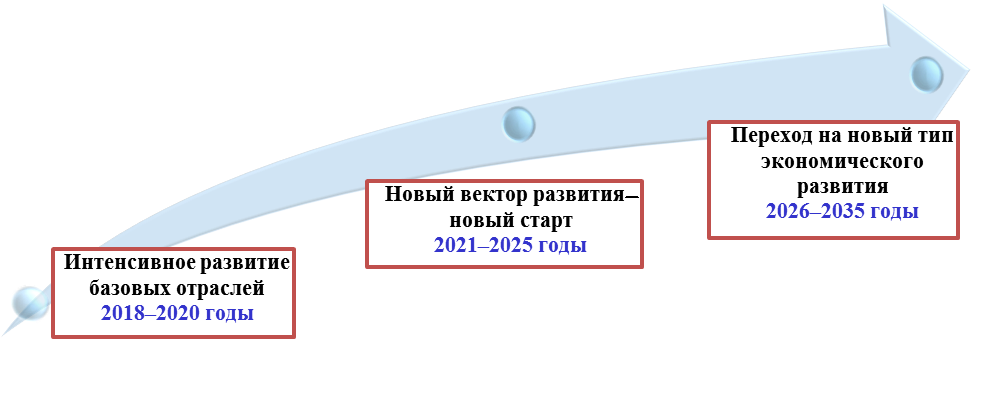 Первый этап – «интенсивное развитие базовых отраслей» (2023–2025 годы) – период внутренней перестройки, направленной на создание заделов для дальнейшего развития. Ускорение темпов роста в этот период обеспечивается преимущественно за счет развития традиционных отраслей экономики, мобилизации собственного потенциала и внутренних резервов, укрепления внутренних кооперационных связей между производственными компаниями округа, между производственными компаниями и образовательными организациями, формирования на этой основе кластерных образований, повышения инвестиционной привлекательности округа за счет создания благоприятных условий для инвесторов, расшивки инфраструктурных ограничений, сдерживающих привлечение инвестиций.Одновременно в этот период формируются условия для создания новых высокотехнологичных отраслей. Второй этап – «новый вектор развития – новый старт» (2026–2030 годы) характеризуется активным развитием экономики округа на новой технологической базе.Экономический рост в данный период будет основываться на развитии как традиционных, так и новых высокотехнологичных и наукоемких секторов экономики, повышении производительности труда, дальнейшем развитии инновационной инфраструктуры, включая кластерные образования в ключевых видах деятельности, глубокой повсеместной технической и технологической модернизации, затрагивающей как крупный бизнес, так малое и среднее предпринимательство, освоении новых рынков и увеличении объема и географии экспорта продукции. Широкое развитие получат государственно-частное партнерство и практика концессионных соглашений для реализации крупных инвестиционных проектов. В этот период формируются условия для развития «новой экономики».Третий этап – «переход на новый тип экономического развития» (2031–2035 годы) – это период поступательного развития новой экономики знаний, основанной на высокопроизводительном труде, производстве конкурентоспособных на глобальных рынках продукции и услуг с высокой добавленной стоимостью, формировании благоприятной, комфортной территории для проживания, стимулирующей к раскрытию творческого потенциала человека.Усилия будут сконцентрированы на достижении целевых показателей, полном использовании механизмов реализации Стратегии для достижения главной стратегической цели.3.2. Оценка финансовых ресурсов, необходимых для реализации Стратегии социально-экономического развития Порецкого муниципального округа Чувашской Республики до 2035 годаФинансирование реализации Стратегии осуществляется за счет средств федерального бюджета, республиканского бюджета Чувашской Республики и местного бюджета округа, а также внебюджетных источников с учетом возможностей бюджетной системы. Реализации Стратегии будет способствовать привлечение инвестиций в основной капитал крупных и средних организаций, направляемых в том числе на реализацию инвестиционных проектов, модернизацию и обновление производства. На их финансирование будут привлекаться внебюджетные средства. Перспективные инвестиционные проекты (зоны развития), направленные на реализацию Стратегии, приведены в приложении № 2 к Стратегии. Объем финансирования, необходимый для реализации Стратегии, в 2023–2035 годах составит 5 342,6 млн. рублей, в том числе средства: федерального бюджета – 428,2 млн. рублей;республиканского бюджета Чувашской Республики – 3045,9 млн. рублей; местных бюджетов – 1868,5 млн. рублей; Конкретизация финансовых ресурсов по направлениям реализации Стратегии будет осуществляться в рамках муниципальных программ Порецкого муниципального округа Чувашской Республики.Оценка финансовых ресурсов, необходимых для реализации Стратегии, представлена в приложении № 3 к Стратегии.3.3. Ожидаемые результаты реализации Стратегии социально-экономического развития Порецкого муниципального округа Чувашской Республики до 2035 годаРеализация стратегических целей, задач и приоритетных направлений Стратегии позволит Порецкому муниципальному округу к 2035 году стать конкурентоспособным округом, основой экономики которого будет развитая социальная инфраструктура и обеспечить населению достойный уровень жизни.Показатели, характеризующие ожидаемые результаты реализации Стратегии, в разрезе целей и задач приведены в приложении № 4 к Стратегии.3.4. Механизмы реализации Стратегии социально-экономического развития Порецкого муниципального округа Чувашской Республики до 2035 годаМеханизмы реализации Стратегии представляют собой совокупность принципов, методов и инструментов управленческого воздействия на процесс социально-экономического развития округа, применяемых органами местного самоуправления Порецкого муниципального округа для достижения стратегических целей. В основу механизмов реализации Стратегии заложены ключевые принципы:государственно-частного партнерства - реализация Стратегии предполагает устойчивое взаимовыгодное развитие партнерских отношений государства и предпринимательских структур на условиях четкого разделения компетенций, рисков и ответственности;целеполагания - любое управленческое воздействие на процесс реализации Стратегии должно способствовать достижению поставленных в ней целей;иерархичности - реализация поставленных стратегических целей, задач, приоритетных направлений Стратегии будет осуществляться поэтапно и на всех уровнях управления, каждый из которых обладает собственным кругом компетенций и, действуя в рамках собственных полномочий, способствует достижению конкретных задач и целей, поставленных Стратегией.Инструментом реализации Стратегии являются муниципальные программы Порецкого муниципального округа (приложения № 5, 6 к Стратегии).В рамках стратегического управления предполагается разработка новых муниципальных программ Порецкого муниципального округа на период до 2035 года в соответствии с приоритетами развития, целями и задачами, обозначенными в Стратегии.Корректировка Стратегии осуществляется по мере необходимости и обеспечивается в зависимости от изменений состояния внешней и внутренней среды на основе системы индикаторов через внесение изменений в муниципальные программы Порецкого муниципального округа.Приложение № 1к Стратегии социально-экономическогоразвития Порецкого муниципального округа Чувашской Республики до 2035 годаСОЦИАЛЬНО-ЭКОНОМИЧЕСКОЕ ПОЛОЖЕНИЕПОРЕЦКОГО МУНИПАЛЬНОГО ОКРУГА ЧУВАШСКОЙ РЕСПУБЛИКИТаблица 1Динамика основных макроэкономических показателейразвития Порецкого муниципального округа Чувашской РеспубликиТаблица 2Строительная деятельностьТаблица 3Основные демографические показателиТаблица 4Основные показатели рынка трудаТаблица 5Основные социально-экономические индикаторы уровня жизни населенияПриложение № 2к Стратегии социально-экономическогоразвития Порецкого муниципального округа Чувашской Республики до 2035 годаПерспективные инвестиционные проекты (зоны развития), направленные на реализацию Стратегии социально-экономического развития Порецкого муниципального округа Чувашской Республики до 2035 годаПроизводство и переработка сельскохозяйственной продукцииПроект № 1Проект № 2Проект № 3Проект № 4Проект № 5Проект № 6Проект № 7Проект № 8Проект № 9Проект № 10Проект № 11Проект № 12Проект № 13ПромышленностьПроект № 1Проект № 2Проект № 3Проект № 4      Проект № 5Потребительский рынокПроект № 1Проект № 2КультураПроект № 1Проект № 2Проект № 3Проект № 4Проект № 5Проект № 6Образование Проект № 1Проект № 2Проект № 3Проект № 4Проект № 5Проект № 6Проект № 7Проект № 8Проект № 9Проект № 10Проект № 11Спорт Проект № 1Проект № 2Проект № 3Проект № 4Проект № 5Здравоохранение Проект № 1Экология Проект № 1Проект № 2Проект № 3Проект № 4Проект № 5Энергетика Проект № 1Проект № 2Проект № 3ЖКХ Проект № 1Проект № 2Проект № 3Проект № 4Проект № 5Проект № 6Проект № 7Проект № 8БлагоустройствоПроект № 1Проект № 2Проект № 3Проект № 4Проект № 5Дорожное хозяйствоПроект № 1Проект № 2Проект № 3Проект № 4Проект № 5Проект № 6Проект № 7Проект № 8Проект № 9Проект № 10Проект № 11Проект № 12Проект № 13Проект № 14Проект № 15Проект № 16Проект № 17Проект № 18Проект № 19Приложение № 3к Стратегии социально-экономического развития Порецкого муниципального округа Чувашской Республики до 2035 годаОценкафинансовых ресурсов, необходимых для реализации Стратегии социально-экономического развитияПорецкого муниципального округа Чувашской Республики до 2035 года (в рамках бюджетного прогноза Порецкого муниципального округа)                                                                                                                                                                                                                  (тыс. рублей)                  Приложение №4к Стратегии социально-экономического развития Порецкого муниципального округа Чувашской Республики до 2035 годаОЖИДАЕМЫЕ РЕЗУЛЬТАТЫреализации Стратегии социально-экономического развития Порецкого муниципального округа Чувашской Республики до 2035 годаЦель 1. Рост конкурентоспособности экономики, развитие отраслей наукоемкой экономики и создание высокотехнологических производствПриложение № 5к Стратегии социально-экономическогоразвития Порецкого муниципального округа Чувашской Республики до 2035 годаИ Н Ф О Р М А Ц И Я о муниципальных программах Порецкого муниципального округа, в рамках которых планируется достижение ожидаемых результатов Стратегии социально-экономического развития Порецкого муниципального округа Чувашской Республики до 2035годаПриложение № 6к Стратегии социально-экономическогоразвития Порецкого муниципального округа Чувашской Республики до 2035 годаП е р е ч е н ь муниципальных программ Порецкого муниципального округаЧувашской Республики, действующих илипланируемых к утверждению«Комплексное развитие сельских территорий Порецкого муниципального округа Чувашской Республики».«Модернизация и развитие сферы жилищно–коммунального хозяйства Порецкого муниципального округа Чувашской Республики».«Обеспечение граждан Порецкого муниципального округа Чувашской Республики доступным и комфортным жильем».«Обеспечение общественного порядка и противодействие преступности».«Повышение безопасности жизнедеятельности населения и территорий Порецкого муниципального округа Чувашской Республики».«Развитие земельных и имущественных отношений».«Развитие культуры».«Развитие образования».«Развитие потенциала муниципального управления».«Развитие сельского хозяйства и регулирование рынка сельскохозяйственной продукции, сырья и продовольствия».«Развитие транспортной системы Порецкого муниципального округа Чувашской Республики».«Развитие физической культуры и спорта».«Содействие занятости населения».«Социальная поддержка граждан».«Развитие строительного комплекса м архитектуры».«Управление общественными финансами и муниципальным долгом Порецкого муниципального округа Чувашской Республики».«Формирование современной городской среды на 2023-2035 гг.».«Цифровое общество Порецкого муниципального округа».«Развитие потенциала природно-сырьевых ресурсов и повышение экологической безопасности».«Экономическое развитие Порецкого муниципального округа Чувашской Республики».«Укрепление общественного здоровья на 2023-2024 годы».«Энергосбережение и повышение энергетической эффективности в Порецком муниципальном округе Чувашской Республики на 2023-2025 годы и на период до 2035 года».Цифровая трансформация Порецкого муниципального округа Чувашской РеспубликиСильные стороныСлабые стороныУдобное географическое положение, близость к важнейшим железнодорожным, автомобильным, водным магистралямПлохое состояние автомобильных дорогПолитическая стабильность, межэтническое и межконфессиональное согласиеМиграция трудоспособного населения в регионы России с ярко выраженными потребностями в рабочей силе, возможностью трудоустройства, более высоким уровнем заработной платы, развитий социальной инфраструктуройСтарение населения и рост объемов социальных обязательствЭффективная система муниципального управления, информационная открытость органов властиНедостаточная бюджетная обеспеченностьНаличие современной инфраструктурыНедостаточный уровень распространенности информации о округе как месте с благоприятным климатом для ведения бизнесаРазвития сеть учреждений культуры и спорта, богатое историко-культурное наследиеНеравномерность пространственного развития территорий, неравные возможности доступа населения к основным социально-экономическим благам и услугамОтносительно благоприятная экологическая обстановка и благоустройство территорийНесоответствие материально-технической базы медицинских организаций, учреждений культуры современным стандартам оснащенностиОтсутствие производств по переработки сельскохозяйственной продукцииБлагоприятные климатические условия, способствующие росту привлекательности округа для внутреннего и внешнего туризмаНедостаточные темпы внедрения инновационных медицинских технологийДефицит врачебных кадровНизкий уровень туристской инфраструктурыВозможностиУгрозыНаличие благоприятных условий для активных преобразований в экономике и социальной сфере, развития бизнеса и привлечения стратегических партнеров для производства высокотехнологичных продуктов Снижение удельного веса конкурентоспособных производственных мощностей в ключевых видах деятельностиСущественное возрастание конкуренции среди округов республики в привлечении инвестиций и размещении на своих территориях новых производствУлучшение демографической ситуации, усиление роли профилактики заболеваний и формирование здорового образа жизниИзменение возрастного состава населения в пользу более пожилых возрастов и рост коэффициента демографической нагрузкиВовлечение в туристский оборот незадействованных ресурсов Порецкого муниципального округа с постепенной реконструкцией рекреационно-туристской инфраструктурыКонкуренция с соседними округами за туристические потокиНаименование индикатораОсновные показатели достиженияцелей социально-экономического развития Порецкого муниципального округаОсновные показатели достиженияцелей социально-экономического развития Порецкого муниципального округаОсновные показатели достиженияцелей социально-экономического развития Порецкого муниципального округаОсновные показатели достиженияцелей социально-экономического развития Порецкого муниципального округаОсновные показатели достиженияцелей социально-экономического развития Порецкого муниципального округаМуниципальные программы Порецкого муниципального округа, обеспечивающие достижение индикаторов Наименование индикатора2022 г.2023 г.2025 г.2030 г..Муниципальные программы Порецкого муниципального округа, обеспечивающие достижение индикаторов 1234567Отгружено товаров собственного производства, выполнено работ и оказано услуг собственными силами организаций, млн. рублей480,4547,7656,1787,3944,8«Экономическое развитие Порецкого муниципального округа Чувашской Республики»;«Развитие сельского хозяйства и регулирование рынка сельскохозяйственной продукции, сырья и продовольствия»;«Обеспечение граждан Порецкого муниципального округа Чувашской Республики доступным и комфортным жильем»Объем инвестиций в основной капитал за счет всех источников финансирования, млн. рублей239,6257,5276,3331,6397,9«Экономическое развитие Порецкого муниципального округа Чувашской Республики»;«Развитие сельского хозяйства и регулирование рынка сельскохозяйственной продукции, сырья и продовольствия»;«Обеспечение граждан Порецкого муниципального округа Чувашской Республики доступным и комфортным жильем»Объем продукции сельского хозяйства на душу населения, тыс. рублей151,2131,3154,2195,6249,8«Экономическое развитие Порецкого муниципального округа Чувашской Республики»;«Развитие сельского хозяйства и регулирование рынка сельскохозяйственной продукции, сырья и продовольствия»;«Обеспечение граждан Порецкого муниципального округа Чувашской Республики доступным и комфортным жильем»Общая площадь жилых помещений, приходящаяся в среднем на одного жителя, кв. метров на конец года38,436,536,937,938,9«Экономическое развитие Порецкого муниципального округа Чувашской Республики»;«Развитие сельского хозяйства и регулирование рынка сельскохозяйственной продукции, сырья и продовольствия»;«Обеспечение граждан Порецкого муниципального округа Чувашской Республики доступным и комфортным жильем»Среднемесячная заработная плата одного работника, рублей33751,138980,045592,654711,165653,3«Экономическое развитие Порецкого муниципального округа Чувашской Республики»;«Развитие сельского хозяйства и регулирование рынка сельскохозяйственной продукции, сырья и продовольствия»;«Обеспечение граждан Порецкого муниципального округа Чувашской Республики доступным и комфортным жильем»Наименованиепоказателя2018г.2019г.2020г.2021г.2022г.123456Индекс потребительских цен (тарифов) на товары и услуги (декабрь к декабрю) 102,3104,3102,9106,8114,7Объем отгруженных товаров собственного производства, выполненных работ и услуг собственными силами, млн. рублей                                              221,8296,3574,11349,6485,2% к предыдущему году (в действ-х ценах)84,7133,6193,7235,135,6Оборот организаций, млн. рублей                      866,1905,41044,91949,4941,6% к предыдущему году (в действующих ценах)97,4104,5115,4186,648,3Продукция сельского хозяйства во всех категориях хозяйств, млн. рублей899,81032,01234,01293,01592,8в том числе:растениеводства639,5719,0840,0779,01157,5животноводства   260,2313,0394,0514,0453,3% к предыдущему году73,8114,7119,6104,823,2Индекс производства продукции сельского хозяйства, % к предыдущему году (в сопоставимых ценах)93,5107,7117,178,6114,4Инвестиции в основной капитал, в фактических действующих цена, млн. рублей30,862,629,459,482,8Протяженность автомобильных дорог общего пользования с твердым покрытием, км 246,0246,0270,2271,7279,6Плотность автомобильных дорог общего пользования с твердым покрытием, км дорог на 1000 кв. км территории 220221242243250Оборот розничной торговли, млн. рублей млн. рублей562,9569,7546,5472,3533,2% к предыдущему году (в сопоставимых ценах)102,397,392,780,297,2Оборот общественного питания, млн. рублей                                3,43,33,32,62,7% к предыдущему году (в сопоставимых ценах)109,893,597,072,388,2Среднемесячная номинальная начисленная заработная плата работников организаций, рублей22216,624391,826775,829890,333751,1Доходы местного бюджета, млн. рублей            246,3422,6458,8451,0496,2Расходы местного бюджета, млн. рублей237,9387,8471,3443,3454,4Сальдированный финансовый результат (прибыль минус убыток) деятельности организаций, млн. рублей42,452,6128,4242,1265,9Наименованиепоказателя2018г.2019г.2020г.2021г.2022г.123456Объем работ, выполненных по виду деятельности «Строительство»: млн. рублей (фактически действующих ценах)7,88,18,2193,78,1% к предыдущему году (в сопоставимых ценах)106,292,195,9в 17,8 раз3,7Ввод в действие жилых домов за счет всех источников финансирования, кв. метров общей площади8852025200414281355% к предыдущему году            70,8228,899,071,394,9Ввод в действие жилых домов на 1000 человек населения, кв. метров общей площади 73,0172,0174,0127,0129,0Наименованиепоказателя2018г.2019г.2020г.2021г.2022г.123456Численность постоянного населения (на конец года), человек 1190311651114321061110452Общий коэффициент рождаемости, число родившихся на 1000 человек населения  5,75,85,43,34,9Общий коэффициент смертности, число умерших на 1000 человек населения19,719,324,729,620,5Коэффициент естественного прироста населения, на 1000 человек населения-14,0-13,5-19,3-26,3-15,6Коэффициент младенческой смертности, число детей, умерших в возрасте до 1 года, на 1000 родившихся живыми-----Коэффициент миграционного Прироста (убыли), на 10000 человек населения-197,4-79,03,5-85,44,7Наименованиепоказателя2018г.2019г.2020г.2021г.2022г.123456Численность населения в трудоспособном возрасте, человек (на конец года)56855685553053755188Уровень зарегистрированной безработицы на конец года, %0,970,601,070,650,74Численность безработных, зарегистрированных в государственных учреждениях службы занятости населения (на конец года), человек5834613641Наименованиепоказателя2018г.2019г.2020г.2021г.2022г.123456Среднемесячная номинальная начисленная заработная плата работников организаций, рублей22216,624391,826775,829890,333751,1Средний размер назначенных пенсий (на 1 января года, следующего за отчетным), рублей12369,413148,013856,414751,916684,2Численность населения с денежными доходами ниже величины прожиточного минимума, % от общей численности населения20,3518,116,815,714,8Вклады (депозиты) физических лиц на рублевых счетах в подразделениях Чувашского отделения Сбербанка России на душу населения (на начало года), рублей27054300043137533722372361.2.3.4.Наименование проектаКраткое описание проектаОсновные показатели проекта (общая стоимость проекта, срок реализации проекта)Формы участия в проекте----Создание агропромышленного комплекса «Сычуань – Чувашия» на территории Чувашской Республики, ООО «Сычуань – Чувашия Агропромышленная Торговая Компания»Создание агропромышленного комплекса 9 637,0 млн. рублей2023-2025 годыСобственные средства1.2.3.4.Наименование проектаКраткое описание проектаОсновные показатели проекта (общая стоимость проекта, срок реализации проекта)Формы участия в проекте----Строительство 2 зерноскладов (ООО «Россы- Поречье»)Строительство зерносклада 30,0 млн. рублей2023-2024 годыСобственные средства1.2.3.4.Наименование проектаКраткое описание проектаОсновные показатели проекта (общая стоимость проекта, срок реализации проекта)Формы участия в проекте----Организация зерносушильного комплекса (КФХ Васильева А.Л.)Установка зерносушильного комплекса – Нория зерновая Н 25-18 8,0 млн. рублей2022 -2023 годыСобственные, кредитные средства1.2.3.4.Наименование проектаКраткое описание проектаОсновные показатели проекта (общая стоимость проекта, срок реализации проекта)Формы участия в проекте----Освоение новейших технологических производств в сельскохозяйственном производстве (ООО «КиПиАй Агро»)Освоение новейших технологических производств в сельскохозяйственном производстве 22,0 млн. рублей2023-2025 годыСобственные средства1.2.3.4.Наименование проектаКраткое описание проектаОсновные показатели проекта (общая стоимость проекта, срок реализации проекта)Формы участия в проекте----Строительство автомобильных весов с системой автоматизированного учета (ООО «Простор»)Строительство автомобильных весов с системой автоматизированного учета 5,0 млн. рублей2024 годСобственные средства1.2.3.4.Наименование проектаКраткое описание проектаОсновные показатели проекта (общая стоимость проекта, срок реализации проекта)Формы участия в проекте----Реконструкция 2 МТФ молочного направления (ООО «Простор»)Реконструкция 2 МТФ молочного направления 15,0 млн. рублей2025-2026 годыСобственные средства1.2.3.4.Наименование проектаКраткое описание проектаОсновные показатели проекта (общая стоимость проекта, срок реализации проекта)Формы участия в проекте----Реконструкция МТФ на 200 голов, молочного направления (КФХ Кормилицин А.И.)Реконструкция МТФ на 200 голов, молочного направления 15,0 млн. рублей2024-2025 годыСобственные, кредитные средства1.2.3.4.Наименование проектаКраткое описание проектаОсновные показатели проекта (общая стоимость проекта, срок реализации проекта)Формы участия в проекте----Приобретение энергонасыщенной сельскохозяйственной техники (КФХ Васильева Л.Л.)Приобретение трактора «Беларус», МТЗ 20 22, зерноуборочного комбайна 8,0 млн. рублей2023 годСобственные, кредитные средства1.2.3.4.Наименование проектаКраткое описание проектаОсновные показатели проекта (общая стоимость проекта, срок реализации проекта)Формы участия в проекте----Реконструкция РММ, зерносклада (ООО «Нива»)Реконструкция РММ, зерносклада4,0 млн. рублей2023 годСобственные средства1.2.3.4.Наименование проектаКраткое описание проектаОсновные показатели проекта (общая стоимость проекта, срок реализации проекта)Формы участия в проекте----Приобретение энергонасыщенной сельскохозяйственной техники (ООО «Нива»)Приобретение трактора «Беларус», МТЗ 80 2 ед., агрегатного носителя с дисковыми боронами, самоходного опрыскивателя 9,26 млн. рублей2023 годСобственные средства1.2.3.4.Наименование проектаКраткое описание проектаОсновные показатели проекта (общая стоимость проекта, срок реализации проекта)Формы участия в проекте----Приобретение энергонасыщенной сельскохозяйственной техники (КФХ Андреев Н.И.)Приобретение трактора «Белорус» МТЗ 12 217,0 млн. рублей2024 годСобственные, заемные средства1.2.3.4.Наименование проектаКраткое описание проектаОсновные показатели проекта (общая стоимость проекта, срок реализации проекта)Формы участия в проекте----Приобретение энергонасыщенной сельскохозяйственной техники (КФХ Мясников А.С.)Приобретение трактора ZOOMLION RS16044,9 млн. рублей2023 годСобственные, заемные средства1.2.3.4.Наименование проектаКраткое описание проектаОсновные показатели проекта (общая стоимость проекта, срок реализации проекта)Формы участия в проекте----Приобретение энергонасыщенной сельскохозяйственной техники (ООО «Россы- Поречье»)Приобретение комбайна уборочного, жатки подсолнечной9,0 млн. рублей2023 годСобственные, заемные средства1.2.3.4.Наименование проектаКраткое описание проектаОсновные показатели проекта (общая стоимость проекта, срок реализации проекта)Формы участия в проекте----Приобретение горно-шахтной техники, ООО «ГиПор-М»Приобретение горно-шахтной техники для добычи гипсового и ангидритового камня133,0 млн. рублей2022-2025 годСобственные средства1.2.3.4.Наименование проектаКраткое описание проектаОсновные показатели проекта (общая стоимость проекта, срок реализации проекта)Формы участия в проекте----Приобретение пресса, автомашины Урал для производства керамического кирпича (ООО «МНПП А-Керамик»)Приобретение пресса, автомашины Урал для производства керамического кирпича 10,0 млн. рублей2023 годСобственные средства1.2.3.4.Наименование проектаКраткое описание проектаОсновные показатели проекта (общая стоимость проекта, срок реализации проекта)Формы участия в проекте----Производство бутилированной артезианской воды под торговой маркой «Флюори» ООО «Россыпей»Строительство складского помещения к производственному цеху8,0 млн. рублей2023-2025 гСобственные средства1.2.3.4.Наименование проектаКраткое описание проектаОсновные показатели проекта (общая стоимость проекта, срок реализации проекта)Формы участия в проекте----Организация производства сухих строительных смесей (Ведется работа по поиску потенциального инвестора)Организация производства сухих строительных смесей402,0 млн. рублей2025-2035 гСобственные, заемные средства1.2.3.4.Наименование проектаКраткое описание проектаОсновные показатели проекта (общая стоимость проекта, срок реализации проекта)Формы участия в проекте----Создание цеха по переработке зерновых (в т.ч. просо и гречихи), производству круп и готовых монозерновых и многозерновых каш (Ведется работа по поиску потенциального инвестора)Создание цеха по переработке зерновых (в т.ч. просо и гречихи), производству круп и готовых монозерновых и многозерновых каш115,5 млн. рублей2025-2035 гСобственные, заемные средства1.2.3.4.Наименование проектаКраткое описание проектаОсновные показатели проекта (общая стоимость проекта, срок реализации проекта)Формы участия в проекте----Реконструкция объектов торговли ООО «Порецкое райпо»Реконструкция объектов торговли 5,5 млн. рублей2023-2025 годыСобственные средства1.2.3.4.Наименование проектаКраткое описание проектаОсновные показатели проекта (общая стоимость проекта, срок реализации проекта)Формы участия в проекте----Открытие семейного кафе со специализированным меню и игровой зоной» ООО «Порецкое райпо»Открытие семейного кафе со специализированным меню и игровой зоной 15,0 млн. рублей2023-2025 годыСобственные средства1.2.3.4.Наименование проектаКраткое описание проектаОсновные показатели проекта (общая стоимость проекта, срок реализации проекта)Формы участия в проекте----Капитальный ремонт здания сельского дома культуры в с. Кудеиха Порецкого муниципального округа Чувашской РеспубликиКапитальный ремонт здания сельского дома культуры 73,8 млн. рублей2023 годБюджетные средства1.2.3.4.Наименование проектаКраткое описание проектаОсновные показатели проекта (общая стоимость проекта, срок реализации проекта)Формы участия в проекте----Капитальный ремонт здания МБУ «Централизованная клубная система» Порецкого муниципального округа Чувашской РеспубликиКапитальный ремонт здания 18,0 млн. рублей2024 годБюджетные средства1.2.3.4.Наименование проектаКраткое описание проектаОсновные показатели проекта (общая стоимость проекта, срок реализации проекта)Формы участия в проекте----Ремонт Мишуковского сельского дома культурыРемонт здания 0,98 млн. рублей2024 годБюджетные средства1.2.3.4.Наименование проектаКраткое описание проектаОсновные показатели проекта (общая стоимость проекта, срок реализации проекта)Формы участия в проекте----Проектирование, замена крыши с плоской на скатную пристроя (спортивного зала) к зданию Рындинского СДК, ремонт пристроя (спортивного зала) к зданию Рындинского СДК Порецкого района Чувашской Республики Проектирование, замена крыши с плоской на скатную пристроя ремонт пристроя (спортивного зала) к зданию 11,0 млн. рублей2025 годБюджетные средства1.2.3.4.Наименование проектаКраткое описание проектаОсновные показатели проекта (общая стоимость проекта, срок реализации проекта)Формы участия в проекте----Капитальный ремонт районного Дворца культуры в с. ПорецкоеКапитальный ремонт здания 41,4 млн. рублей2022-2025 годыБюджетные средства1.2.3.4.Наименование проектаКраткое описание проектаОсновные показатели проекта (общая стоимость проекта, срок реализации проекта)Формы участия в проекте----Капитальный ремонт Напольновского сельского дома культуры МБУ «Централизованная клубная система»Капитальный ремонт здания 4,3 млн. рублей2023 годБюджетные средства1.2.3.4.Наименование проектаКраткое описание проектаОсновные показатели проекта (общая стоимость проекта, срок реализации проекта)Формы участия в проекте----Капитальный ремонт МБОУ «Напольновская СОШ» с. НапольноеКапитальный ремонт школы15,7 млн. рублей2024 годБюджетные средства1.2.3.4.Наименование проектаКраткое описание проектаОсновные показатели проекта (общая стоимость проекта, срок реализации проекта)Формы участия в проекте----Капитальный ремонт здания МАОУ «Порецкая СОШ» с. Порецкое Капитальный ремонт гаража МАОУ «Порецкая СОШ»Капитальный ремонт здания школы, гаража 196,3 млн. рублей2024 - 2025 годыБюджетные средства1.2.3.4.Наименование проектаКраткое описание проектаОсновные показатели проекта (общая стоимость проекта, срок реализации проекта)Формы участия в проекте----Благоустройство территории МБОУ «Кудеихинская СОШ», устройство дренажа на территории школыБлагоустройство территории, устройство дренажа на территории школы18,3 млн. рублей2023 годБюджетные средства1.2.3.4.Наименование проектаКраткое описание проектаОсновные показатели проекта (общая стоимость проекта, срок реализации проекта)Формы участия в проекте----Капитальный ремонт МБДОУ «Порецкий детский сад «Сказка» с. ПорецкоеКапитальный ремонт детского сада 28,7 млн. рублей2023 годБюджетные средства1.2.3.4.Наименование проектаКраткое описание проектаОсновные показатели проекта (общая стоимость проекта, срок реализации проекта)Формы участия в проекте----Капитальный ремонт МАОУ «Семеновская СОШ» с. СеменовскоеКапитальный ремонт школы 30,0 млн. рублей2025 годБюджетные средства1.2.3.4.Наименование проектаКраткое описание проектаОсновные показатели проекта (общая стоимость проекта, срок реализации проекта)Формы участия в проекте----Капитальный ремонт МБДОУ «Порецкий детский сад «Колокольчик» с. ПорецкоеКапитальный ремонт МБДОУ «Порецкий детский сад «Колокольчик» 24,9 млн. рублей2024 годБюджетные средства1.2.3.4.Наименование проектаКраткое описание проектаОсновные показатели проекта (общая стоимость проекта, срок реализации проекта)Формы участия в проекте----Строительство объекта "Блочно-модульная котельная МБОУ «Напольновская СОШ» с. НапольноеСтроительство объекта "Блочно-модульная котельная МБОУ «Напольновская СОШ»  15,0 млн. рублей2025 годБюджетные средства1.2.3.4.Наименование проектаКраткое описание проектаОсновные показатели проекта (общая стоимость проекта, срок реализации проекта)Формы участия в проекте----Строительство объекта "Блочно-модульная котельная МБОУ «Кудеихинская СОШ» с. КудеихаСтроительство объекта "Блочно-модульная котельная МБОУ «Кудеихинская СОШ»15,0 млн. рублей2025 годБюджетные средства1.2.3.4.Наименование проектаКраткое описание проектаОсновные показатели проекта (общая стоимость проекта, срок реализации проекта)Формы участия в проекте----Капитальный ремонт здания гаража и строительство пристроя к отапливаемому гаражу МБОУ «Кудеихинская СОШ»Капитальный ремонт здания гаража и строительство пристроя к отапливаемому гаражу МБОУ «Кудеихинская СОШ»7,0 млн. рублей2024 годБюджетные средства1.2.3.4.Наименование проектаКраткое описание проектаОсновные показатели проекта (общая стоимость проекта, срок реализации проекта)Формы участия в проекте----Комплекс работ по капитальному ремонту гаража МБОУ «Анастасовская СОШ»Комплекс работ по капитальному ремонту гаража МБОУ «Анастасовская СОШ»7,0 млн. рублей2024 годБюджетные средства1.2.3.4.Наименование проектаКраткое описание проектаОсновные показатели проекта (общая стоимость проекта, срок реализации проекта)Формы участия в проекте----Обследование состояния фундамента МБОУ «Напольновская СОШ», Гидроизоляция и укрепление фундаментаОбследование состояния фундамента, гидроизоляция и укрепление фундамента11,0 млн. рублей2024 годБюджетные средства1.2.3.4.Наименование проектаКраткое описание проектаОсновные показатели проекта (общая стоимость проекта, срок реализации проекта)Формы участия в проекте----Реконструкция стадиона по пер. Школьный в с. ПорецкоеРеконструкция стадиона 31,8 млн. рублей2024 годБюджетные средства1.2.3.4.Наименование проектаКраткое описание проектаОсновные показатели проекта (общая стоимость проекта, срок реализации проекта)Формы участия в проекте----Капитальный ремонт стадиона «Поречье» в с. Порецкое, устройство навеса в каркасном исполнении над трибунами стадионаКапитальный ремонт стадиона «Поречье» 25,3 млн. рублей2024 годБюджетные средства1.2.3.4.Наименование проектаКраткое описание проектаОсновные показатели проекта (общая стоимость проекта, срок реализации проекта)Формы участия в проекте----Строительство пришкольного стадиона в с. Семеновское Порецкого муниципального округаСтроительство пришкольного стадиона 30,0 млн. рублей2024 годБюджетные средства1.2.3.4.Наименование проектаКраткое описание проектаОсновные показатели проекта (общая стоимость проекта, срок реализации проекта)Формы участия в проекте----Строительство пришкольного стадиона в с. Анастасово Порецкого муниципального округаСтроительство пришкольного 30,0 млн. рублей2025 годБюджетные средства1.2.3.4.Наименование проектаКраткое описание проектаОсновные показатели проекта (общая стоимость проекта, срок реализации проекта)Формы участия в проекте----Физкультурно-оздоровительный комплекс открытого типа на территории муниципального бюджетного общеобразовательного учреждения «Напольновская средняя общеобразовательная школа» Строительство физкультурно-оздоровительный комплекс открытого типа35,0 млн. рублей2025 годБюджетные средства1.2.3.4.Наименование проектаКраткое описание проектаОсновные показатели проекта (общая стоимость проекта, срок реализации проекта)Формы участия в проекте----Строительство ОВОП в с. Семеновское Порецкого муниципального округа Чувашской РеспубликиСтроительство ОВОП 31,8 млн. рублей2025 годБюджетные средства1.2.3.4.Наименование проектаКраткое описание проектаОсновные показатели проекта (общая стоимость проекта, срок реализации проекта)Формы участия в проекте----Проектирование противооползневых работ берегоукрепительных сооружений на левобережье р. Суры Проектирование противооползневых работ берегоукрепительных сооружений 8,024 млн. рублей2023 годБюджетные средства1.2.3.4.Наименование проектаКраткое описание проектаОсновные показатели проекта (общая стоимость проекта, срок реализации проекта)Формы участия в проекте----Строительство берегоукрепительных сооружений и проведение противооползневых работ на левобережье р. Суры Строительство берегоукрепительных сооружений и проведение противооползневых работ 400,0 млн. рублей2025 годБюджетные средства1.2.3.4.Наименование проектаКраткое описание проектаОсновные показатели проекта (общая стоимость проекта, срок реализации проекта)Формы участия в проекте----Капитальный ремонт ГТС у с. Сыреси Порецкого муниципального округа Чувашской РеспубликиКапитальный ремонт ГТС 15,0 млн. рублей2024 - 2025 годыБюджетные средства1.2.3.4.Наименование проектаКраткое описание проектаОсновные показатели проекта (общая стоимость проекта, срок реализации проекта)Формы участия в проекте----Разработка ПСД на капремонт ГТС у с. Сыреси Порецкого муниципального округа Чувашской РеспубликиРазработка ПСД на капремонт ГТС 1,94 млн. рублей2023 годБюджетные средства1.2.3.4.Наименование проектаКраткое описание проектаОсновные показатели проекта (общая стоимость проекта, срок реализации проекта)Формы участия в проекте----Замещение в охотничьих угодьях дикого кабана альтернативными видами копытных животныхЗамещение в охотничьих угодьях дикого кабана альтернативными видами копытных животных20,5 млн. рублей2023 - 2025 годыБюджетные средства1.2.3.4.Наименование проектаКраткое описание проектаОсновные показатели проекта (общая стоимость проекта, срок реализации проекта)Формы участия в проекте----Замена счетчиков на интерактивныеЗамена счетчиков на интерактивные35,0 млн. рублей2023 – 2025 годыБюджетные средства1.2.3.4.Наименование проектаКраткое описание проектаОсновные показатели проекта (общая стоимость проекта, срок реализации проекта)Формы участия в проекте----Реконструкция ВЛ – 0,4 в п. Долгая ПолянаРеконструкция ВЛ – 0,4 в 6,0 млн. рублей2023 годБюджетные средства1.2.3.4.Наименование проектаКраткое описание проектаОсновные показатели проекта (общая стоимость проекта, срок реализации проекта)Формы участия в проекте----Замена основных трансформаторов ТП; ЗТП в с. ПорецкоеЗамена основных трансформаторов ТП; ЗТП 20,0 млн. рублей2023 годБюджетные средства1.2.3.4.Наименование проектаКраткое описание проектаОсновные показатели проекта (общая стоимость проекта, срок реализации проекта)Формы участия в проекте----Проектирование водопровода в с. Напольное 18,1 кмПроектирование водопровода 15,0 млн. рублей2023 годБюджетные средства1.2.3.4.Наименование проектаКраткое описание проектаОсновные показатели проекта (общая стоимость проекта, срок реализации проекта)Формы участия в проекте----Проектирование самотечной канализации в с. ПорецкоеПроектирование самотечной канализации 92,0 млн. рублей2024 годБюджетные средства1.2.3.4.Наименование проектаКраткое описание проектаОсновные показатели проекта (общая стоимость проекта, срок реализации проекта)Формы участия в проекте----Проектирование водозабора Анастасовского месторождения подземных вод и строительство водозабора до с. ПорецкоеПроектирование водозабора и строительство водозабора 315,0 млн. рублей2024 годБюджетные средства1.2.3.4.Наименование проектаКраткое описание проектаОсновные показатели проекта (общая стоимость проекта, срок реализации проекта)Формы участия в проекте----Проектирование водопровода в с. ОктябрьскоеПроектирование водопровода 14,5 млн. рублей2023 годБюджетные средства1.2.3.4.Наименование проектаКраткое описание проектаОсновные показатели проекта (общая стоимость проекта, срок реализации проекта)Формы участия в проекте----Строительство «Комплексная компактная застройка и благоустройство индивидуальных домов усадебного типа в южной части села Порецкое Порецкого муниципального округа Чувашской Республики» (Сети водоснабжения) 1 этапСтроительство «Комплексная компактная застройка и благоустройство индивидуальных домов усадебного типа» 10,975 млн. рублей2023 годБюджетные средства1.2.3.4.Наименование проектаКраткое описание проектаОсновные показатели проекта (общая стоимость проекта, срок реализации проекта)Формы участия в проекте----Строительство «Комплексная компактная застройка и благоустройство индивидуальных домов усадебного типа в южной части села Порецкое Порецкого муниципального округа Чувашской Республики (Строительство водопровода и канализационных сетей)» 2 этапСтроительство «Комплексная компактная застройка и благоустройство индивидуальных домов усадебного типа 11,9 млн. рублей2023 годБюджетные средства1.2.3.4.Наименование проектаКраткое описание проектаОсновные показатели проекта (общая стоимость проекта, срок реализации проекта)Формы участия в проекте----Строительство «Комплексная компактная застройка и благоустройство индивидуальных домов усадебного типа в южной части села Порецкое Порецкого муниципального округа Чувашской Республики» (Сети канализации) 1 этапСтроительство «Комплексная компактная застройка и благоустройство индивидуальных домов усадебного» 3,966 млн. рублей2023 годБюджетные средства1.2.3.4.Наименование проектаКраткое описание проектаОсновные показатели проекта (общая стоимость проекта, срок реализации проекта)Формы участия в проекте----Проектирование и модернизация котельных и тепловых сетей бюджетных организаций Порецкого муниципального округаПроектирование и модернизация котельных и тепловых сетей 158,5 млн. рублей2023 годБюджетные средства1.2.3.4.Наименование проектаКраткое описание проектаОсновные показатели проекта (общая стоимость проекта, срок реализации проекта)Формы участия в проект----«Порецкая мена» Благоустройство улицы Кооперативная в селе ПорецкоеБлагоустройство улицы Кооперативная в селе Порецкое100,0 млн. рублей2023 годБюджетные средства1.2.3.4.Наименование проектаКраткое описание проектаОсновные показатели проекта (общая стоимость проекта, срок реализации проекта)Формы участия в проекте----Благоустройство парка отдыха, расположенного по адресу: Чувашская Республика, Порецкий район, село Порецкое, ул. ЛенинаБлагоустройство парка отдыха1,1 млн. рублей2022 - 2023 годыБюджетные средства1.2.3.4.Наименование проектаКраткое описание проектаОсновные показатели проекта (общая стоимость проекта, срок реализации проекта)Формы участия в проекте----Благоустройство парка «Победы»Благоустройство парка «Победы»16,322 млн. рублей2022 - 2025 годыБюджетные средства1.2.3.4.Наименование проектаКраткое описание проектаОсновные показатели проекта (общая стоимость проекта, срок реализации проекта)Формы участия в проекте----Проектирование, строительство инженерной и туристической инфраструктуры для благоустройства территории музея академика-кораблестроителя А.Н. Крылова в д. Крылово Семеновского сельского поселения в Порецком муниципальном округеПроектирование, строительство инженерной и туристической инфраструктуры для благоустройства территории музея академика-кораблестроителя А.Н. Крылова 28,0 млн. рублей2025 годБюджетные, внебюджетные средства1.2.3.4.Наименование проектаКраткое описание проектаОсновные показатели проекта (общая стоимость проекта, срок реализации проекта)Формы участия в проекте----Проектирование, строительство инженерной и туристической инфраструктуры для этнокультурного парка «Мордовский дворик» в с. Напольное в Порецком муниципальном округеПроектирование, строительство инженерной и туристической инфраструктуры для этнокультурного парка 30,0 млн. рублей2025 годБюджетные, внебюджетные средства1.2.3.4.Наименование проектаКраткое описание проектаОсновные показатели проекта (общая стоимость проекта, срок реализации проекта)Формы участия в проекте----Проектирование и строительство автодороги по ул. Полевая до СПК «Восход» в с. Козловка Порецкого муниципального округа Чувашской РеспубликиПроектирование и строительство автодороги 26,5 млн. рублей2023 - 2025 годыБюджетные средства1.2.3.4.Наименование проектаКраткое описание проектаОсновные показатели проекта (общая стоимость проекта, срок реализации проекта)Формы участия в проекте----Проектирование и строительство автодороги по ул. Школьная, Садовая в с. Козловка Порецкого муниципального округа Чувашской РеспубликиПроектирование и строительство автодороги 37,0 млн. рублей2023 - 2025 годыБюджетные средства1.2.3.4.Наименование проектаКраткое описание проектаОсновные показатели проекта (общая стоимость проекта, срок реализации проекта)Формы участия в проекте----Капитальный ремонт автомобильной дороги от пересечения ул. Аврова с ул. Тракторная до территории ООО «ОПХ «ПРОСТОР» и до здания МАОУ «Семеновская СОШ» в с. Антипинка Октябрьского сельского поселения Порецкого муниципального округа Чувашской РеспубликиКапитальный ремонт автомобильной дороги 11,8 млн. рублей2023 годБюджетные средства1.2.3.4.Наименование проектаКраткое описание проектаОсновные показатели проекта (общая стоимость проекта, срок реализации проекта)Формы участия в проекте----Проектирование и строительство автодороги по ул. Советская и ул. Красная Площадь в с. Кудеиха Порецкого муниципального округа Чувашской РеспубликиПроектирование и строительство автодороги 16,0 млн. рублей2023 - 2025 годыБюджетные средства1.2.3.4.Наименование проектаКраткое описание проектаОсновные показатели проекта (общая стоимость проекта, срок реализации проекта)Формы участия в проекте----Проектирование и строительство автодороги от ул. Ленина к Храму в с. Сиява Порецкого муниципального округа Чувашской Республики Проектирование и строительство автодороги 7,7 млн. рублей2023 - 2025 годыБюджетные средства1.2.3.4.Наименование проектаКраткое описание проектаОсновные показатели проекта (общая стоимость проекта, срок реализации проекта)Формы участия в проекте----Проектирование и реконструкция автомобильной дороги общего пользования местного значения с твердым покрытием - по улице Дугаевой к коровнику СПК «Семеновский» с. Семеновское Порецкого муниципального округа Чувашской Республики Проектирование и реконструкция автомобильной дороги общего пользования местного значения с твердым покрытием 36,5 млн. рублей2023 - 2024 годыБюджетные средства1.2.3.4.Наименование проектаКраткое описание проектаОсновные показатели проекта (общая стоимость проекта, срок реализации проекта)Формы участия в проекте----Проектирование и реконструкция а/д по ул. Арлашкина от администрации села до выезда на а/д Чебоксары - Сурское в сторону г. Алатырь протяженностью 2,8 км  Проектирование и реконструкция автомобильной дороги 67,0 млн. рублей2023 годБюджетные средства1.2.3.4.Наименование проектаКраткое описание проектаОсновные показатели проекта (общая стоимость проекта, срок реализации проекта)Формы участия в проекте----Проектирование и строительство автомобильной дороги по ул. Севастьянова в с. ПорецкоеПроектирование и строительство автомобильной дороги 27,0 млн. рублей2023 - 2024 годыБюджетные средства1.2.3.4.Наименование проектаКраткое описание проектаОсновные показатели проекта (общая стоимость проекта, срок реализации проекта)Формы участия в проекте----Проектирование и строительство автомобильной дороги по ул. Колхозная в с. ПорецкоеПроектирование и строительство автомобильной дороги 21,5 млн. рублей2023 - 2024 годыБюджетные средства1.2.3.4.Наименование проектаКраткое описание проектаОсновные показатели проекта (общая стоимость проекта, срок реализации проекта)Формы участия в проекте----Строительство автодороги «Комплексная компактная застройка и благоустройство индивидуальных домов усадебного типа в южной части с. Порецкое»Строительство автодороги и благоустройство индивидуальных домов усадебного типа 18,2 млн. рублей2024 годБюджетные средства1.2.3.4.Наименование проектаКраткое описание проектаОсновные показатели проекта (общая стоимость проекта, срок реализации проекта)Формы участия в проекте----Ремонт автодороги «Чебоксары-Сурское» - Сыреси – ЛюбимовкаРемонт автодороги 20,0 млн. рублей2024 годБюджетные средства1.2.3.4.Наименование проектаКраткое описание проектаОсновные показатели проекта (общая стоимость проекта, срок реализации проекта)Формы участия в проекте----Строительство автодороги «Чебоксары-Сурское» - Урусово - Старое АрдатовоСтроительство автодороги 400,0 млн. рублей2025 годБюджетные средства1.2.3.4.Наименование проектаКраткое описание проектаОсновные показатели проекта (общая стоимость проекта, срок реализации проекта)Формы участия в проекте----Завершение строительства автодороги «Ибреси - Березовка – Кудеиха»Завершение строительства автодороги «Ибреси - Березовка – Кудеиха»250,0 млн. рублей2025 годБюджетные средства1.2.3.4.Наименование проектаКраткое описание проектаОсновные показатели проекта (общая стоимость проекта, срок реализации проекта)Формы участия в проекте----Проектирование и реконструкция автомобильной дороги «Кожевенное – Гарт» общей протяженностью 19,6 км.Проектирование и реконструкция автомобильной дороги «Кожевенное – Гарт» общей протяженностью 19,6 км.500,0 млн. рублей2025 годБюджетные средства1.2.3.4.Наименование проектаКраткое описание проектаОсновные показатели проекта (общая стоимость проекта, срок реализации проекта)Формы участия в проекте----Строительство автодороги по ул. Кооперативная к МТФ ЗАО Агрофирма «Рындино» в с. Рындино Порецкого муниципального округа Чувашской РеспубликиСтроительство автодороги по ул. Кооперативная к МТФ ЗАО Агрофирма «Рындино» в с. Рындино Порецкого муниципального округа Чувашской Республики7,0 млн. рублей2025 годБюджетные средства1.2.3.4.Наименование проектаКраткое описание проектаОсновные показатели проекта (общая стоимость проекта, срок реализации проекта)Формы участия в проекте----Проектирование и строительство автомобильной дороги с асфальтированным покрытием по ул. Анастасово-1 (переулок до храма святителя Николая)Проектирование и строительство автомобильной дороги с асфальтированным покрытием по ул. Анастасово-1 (переулок до храма святителя Николая)8,175 млн. рублей2025 годБюджетные средства1.2.3.4.Наименование проектаКраткое описание проектаОсновные показатели проекта (общая стоимость проекта, срок реализации проекта)Формы участия в проекте----Проектирование и строительство автомобильной дороги по ул. 1-ой Пятилетки в с. ПорецкоеПроектирование и строительство автомобильной дороги по ул. 1-ой Пятилетки в с. Порецкое16,0 млн. рублей2025 годБюджетные средства1.2.3.4.Наименование проектаКраткое описание проектаОсновные показатели проекта (общая стоимость проекта, срок реализации проекта)Формы участия в проекте----Проектирование и строительство автомобильной дороги по ул. 2-ой Пятилетки в с. ПорецкоеПроектирование и строительство автомобильной дороги по ул. 2-ой Пятилетки в с. Порецкое14,2 млн. рублей2025 годБюджетные средства1.2.3.4.Наименование проектаКраткое описание проектаОсновные показатели проекта (общая стоимость проекта, срок реализации проекта)Формы участия в проекте----Проектирование и строительство автомобильной дороги по ул. Родионова в с. ПорецкоеПроектирование и строительство автомобильной дороги по ул. Родионова в с. Порецкое8,7 млн. рублей2025 годБюджетные средстваИсточникиФинансированияГодыГодыГодыГодыГодыГодыГодыГодыВсегоИсточникиФинансирования2020202120222023202420252026-20302031-2035ВсегоФедеральный бюджет38 642,846 806,926 172,692 889,626 234,514 932,916 899,973 589,5428 155,6Республиканский бюджет Чувашской Республики304 913,9263 627,7289 578,6205 550,4241 067,5180 161,5172 345,9617 204,1304 955,1Местный бюджет127 788,5132 863,1138 644,5200 692,1120 643,7120 000,0120 000,0403 487,31 868 479,3Итого471 345,2443 297,7454 395,7499 132,1387 945,7315 094,4309 245,81 094 281,95 342 590,0№ппПоказатели2020г.2021г.2022г.2023г.2024г.2025г.2030г.2035г.2035г.к 2020г.,%1234567891011 Задача 1.1. Обеспечение конкурентоспособности промышленного комплекса за счет создания новых высокотехнологических производств, проникновения цифровых и информационно-коммуникационных технологий, формирующих основу для так называемой «четвертой индустриальной революции», в промышленность Задача 1.1. Обеспечение конкурентоспособности промышленного комплекса за счет создания новых высокотехнологических производств, проникновения цифровых и информационно-коммуникационных технологий, формирующих основу для так называемой «четвертой индустриальной революции», в промышленность Задача 1.1. Обеспечение конкурентоспособности промышленного комплекса за счет создания новых высокотехнологических производств, проникновения цифровых и информационно-коммуникационных технологий, формирующих основу для так называемой «четвертой индустриальной революции», в промышленность Задача 1.1. Обеспечение конкурентоспособности промышленного комплекса за счет создания новых высокотехнологических производств, проникновения цифровых и информационно-коммуникационных технологий, формирующих основу для так называемой «четвертой индустриальной революции», в промышленность Задача 1.1. Обеспечение конкурентоспособности промышленного комплекса за счет создания новых высокотехнологических производств, проникновения цифровых и информационно-коммуникационных технологий, формирующих основу для так называемой «четвертой индустриальной революции», в промышленность Задача 1.1. Обеспечение конкурентоспособности промышленного комплекса за счет создания новых высокотехнологических производств, проникновения цифровых и информационно-коммуникационных технологий, формирующих основу для так называемой «четвертой индустриальной революции», в промышленность Задача 1.1. Обеспечение конкурентоспособности промышленного комплекса за счет создания новых высокотехнологических производств, проникновения цифровых и информационно-коммуникационных технологий, формирующих основу для так называемой «четвертой индустриальной революции», в промышленность Задача 1.1. Обеспечение конкурентоспособности промышленного комплекса за счет создания новых высокотехнологических производств, проникновения цифровых и информационно-коммуникационных технологий, формирующих основу для так называемой «четвертой индустриальной революции», в промышленность Задача 1.1. Обеспечение конкурентоспособности промышленного комплекса за счет создания новых высокотехнологических производств, проникновения цифровых и информационно-коммуникационных технологий, формирующих основу для так называемой «четвертой индустриальной революции», в промышленность Задача 1.1. Обеспечение конкурентоспособности промышленного комплекса за счет создания новых высокотехнологических производств, проникновения цифровых и информационно-коммуникационных технологий, формирующих основу для так называемой «четвертой индустриальной революции», в промышленность Задача 1.1. Обеспечение конкурентоспособности промышленного комплекса за счет создания новых высокотехнологических производств, проникновения цифровых и информационно-коммуникационных технологий, формирующих основу для так называемой «четвертой индустриальной революции», в промышленность1Индекс промышленного производства, % к предыдущему году188,3220,131,6106,4101,3102102,5103х2Отгружено товаров собственного производства, выполнено работ и оказано услуг собственными силами организаций по видам деятельности «добыча полезных ископаемых», «обрабатывающие производства», «обеспечение электрической энергией, газом и паром; кондиционирование воздуха», «водоснабжение; водоотведение, организация сбора и утилизации отходов, деятельность по ликвидации загрязнений», млн. рублей 574,11349,6480,4547,7619,7656,1787,3944,8в 1,6 разаЗадача 1.2. Создание высокотехнологического агропромышленного комплекса, обеспечивающего население качественной и экологически чистой продукциейЗадача 1.2. Создание высокотехнологического агропромышленного комплекса, обеспечивающего население качественной и экологически чистой продукциейЗадача 1.2. Создание высокотехнологического агропромышленного комплекса, обеспечивающего население качественной и экологически чистой продукциейЗадача 1.2. Создание высокотехнологического агропромышленного комплекса, обеспечивающего население качественной и экологически чистой продукциейЗадача 1.2. Создание высокотехнологического агропромышленного комплекса, обеспечивающего население качественной и экологически чистой продукциейЗадача 1.2. Создание высокотехнологического агропромышленного комплекса, обеспечивающего население качественной и экологически чистой продукциейЗадача 1.2. Создание высокотехнологического агропромышленного комплекса, обеспечивающего население качественной и экологически чистой продукциейЗадача 1.2. Создание высокотехнологического агропромышленного комплекса, обеспечивающего население качественной и экологически чистой продукциейЗадача 1.2. Создание высокотехнологического агропромышленного комплекса, обеспечивающего население качественной и экологически чистой продукциейЗадача 1.2. Создание высокотехнологического агропромышленного комплекса, обеспечивающего население качественной и экологически чистой продукциейЗадача 1.2. Создание высокотехнологического агропромышленного комплекса, обеспечивающего население качественной и экологически чистой продукцией№ппПоказатели2020г.2021г.2022г.2023г.2024г.2025г.2030г.2035г.2035г.к 2020г.,%12345678910113Объем производства продукции сельского хозяйства на душу населения, тыс. рублей113,1121,8151,2131,3142,7154,2195,6249,8в 2,2 раза4Индекс производства продукции сельского хозяйства в хозяйствах всех категорий, % к предыдущему году117,178,6114,496,6102,4102,7102,9103,0хЗадача 1.3. Развитие транспортной инфраструктурыЗадача 1.3. Развитие транспортной инфраструктурыЗадача 1.3. Развитие транспортной инфраструктурыЗадача 1.3. Развитие транспортной инфраструктурыЗадача 1.3. Развитие транспортной инфраструктурыЗадача 1.3. Развитие транспортной инфраструктурыЗадача 1.3. Развитие транспортной инфраструктурыЗадача 1.3. Развитие транспортной инфраструктурыЗадача 1.3. Развитие транспортной инфраструктурыЗадача 1.3. Развитие транспортной инфраструктурыЗадача 1.3. Развитие транспортной инфраструктуры5Доля протяженности автомобильных дорог общего пользования местного значения, не отвечающих, нормативным требованиям, в общей протяженности автомобильных дорог общего пользования местного значения, %6261605958574433хЗадача 1.4. Развитие информатизации и связиЗадача 1.4. Развитие информатизации и связиЗадача 1.4. Развитие информатизации и связиЗадача 1.4. Развитие информатизации и связиЗадача 1.4. Развитие информатизации и связиЗадача 1.4. Развитие информатизации и связиЗадача 1.4. Развитие информатизации и связиЗадача 1.4. Развитие информатизации и связиЗадача 1.4. Развитие информатизации и связиЗадача 1.4. Развитие информатизации и связиЗадача 1.4. Развитие информатизации и связи6Число домашних хозяйств, имеющих широкополосный доступ к информационно-телекоммуникационной сети «Интернет» в сельской местности, в расчете на 100 домашних хозяйств5051515151525560х7Доля граждан, использующих механизм получения государственных (муниципальных) услуг в электронной форме, %7092929394959598хЦель 2. Совершенствование институционной среды, обеспечивающей благоприятные условия для привлечения инвестиций, развития бизнеса и предпринимательских инициатив, повышение эффективности муниципального управления на всех уровняхЦель 2. Совершенствование институционной среды, обеспечивающей благоприятные условия для привлечения инвестиций, развития бизнеса и предпринимательских инициатив, повышение эффективности муниципального управления на всех уровняхЦель 2. Совершенствование институционной среды, обеспечивающей благоприятные условия для привлечения инвестиций, развития бизнеса и предпринимательских инициатив, повышение эффективности муниципального управления на всех уровняхЦель 2. Совершенствование институционной среды, обеспечивающей благоприятные условия для привлечения инвестиций, развития бизнеса и предпринимательских инициатив, повышение эффективности муниципального управления на всех уровняхЦель 2. Совершенствование институционной среды, обеспечивающей благоприятные условия для привлечения инвестиций, развития бизнеса и предпринимательских инициатив, повышение эффективности муниципального управления на всех уровняхЦель 2. Совершенствование институционной среды, обеспечивающей благоприятные условия для привлечения инвестиций, развития бизнеса и предпринимательских инициатив, повышение эффективности муниципального управления на всех уровняхЦель 2. Совершенствование институционной среды, обеспечивающей благоприятные условия для привлечения инвестиций, развития бизнеса и предпринимательских инициатив, повышение эффективности муниципального управления на всех уровняхЦель 2. Совершенствование институционной среды, обеспечивающей благоприятные условия для привлечения инвестиций, развития бизнеса и предпринимательских инициатив, повышение эффективности муниципального управления на всех уровняхЦель 2. Совершенствование институционной среды, обеспечивающей благоприятные условия для привлечения инвестиций, развития бизнеса и предпринимательских инициатив, повышение эффективности муниципального управления на всех уровняхЦель 2. Совершенствование институционной среды, обеспечивающей благоприятные условия для привлечения инвестиций, развития бизнеса и предпринимательских инициатив, повышение эффективности муниципального управления на всех уровняхЦель 2. Совершенствование институционной среды, обеспечивающей благоприятные условия для привлечения инвестиций, развития бизнеса и предпринимательских инициатив, повышение эффективности муниципального управления на всех уровняхЗадача 2.1. Формирование привлекательного инвестиционного климата для привлечения инвестиций  Задача 2.1. Формирование привлекательного инвестиционного климата для привлечения инвестиций  Задача 2.1. Формирование привлекательного инвестиционного климата для привлечения инвестиций  Задача 2.1. Формирование привлекательного инвестиционного климата для привлечения инвестиций  Задача 2.1. Формирование привлекательного инвестиционного климата для привлечения инвестиций  Задача 2.1. Формирование привлекательного инвестиционного климата для привлечения инвестиций  Задача 2.1. Формирование привлекательного инвестиционного климата для привлечения инвестиций  Задача 2.1. Формирование привлекательного инвестиционного климата для привлечения инвестиций  Задача 2.1. Формирование привлекательного инвестиционного климата для привлечения инвестиций  Задача 2.1. Формирование привлекательного инвестиционного климата для привлечения инвестиций  Задача 2.1. Формирование привлекательного инвестиционного климата для привлечения инвестиций  №ппПоказатели2020г.2021г.2022г.2023г.2024г.2025г.2030г.2035г.2035г.к 2020г.,%12345678910111Объем инвестиций в основной капитал за счет всех источников финансирования, млн. рублей264.1270.9239.6257.5276.3297.3321.8347.6в 1,3 разатемп роста, % к предыдущему году88,8102,688,4107,5107,3107,6108,2108,0х2Объем инвестиций в основной капитал (за исключением бюджетных средств, млн. рублей29,459,482,871,17272,57577в 2,6 разатемп роста, % к предыдущему году45,4202,0139,485,9101,3100,7103,4102,7хЗадача 2.2. Обеспечение благоприятного предпринимательского климатаЗадача 2.2. Обеспечение благоприятного предпринимательского климатаЗадача 2.2. Обеспечение благоприятного предпринимательского климатаЗадача 2.2. Обеспечение благоприятного предпринимательского климатаЗадача 2.2. Обеспечение благоприятного предпринимательского климатаЗадача 2.2. Обеспечение благоприятного предпринимательского климатаЗадача 2.2. Обеспечение благоприятного предпринимательского климатаЗадача 2.2. Обеспечение благоприятного предпринимательского климатаЗадача 2.2. Обеспечение благоприятного предпринимательского климатаЗадача 2.2. Обеспечение благоприятного предпринимательского климатаЗадача 2.2. Обеспечение благоприятного предпринимательского климата3Количество субъектов малого и среднего предпринимательства (включая индивидуальных предпринимателей) в расчете на 1 тыс. человек населения, единиц18,621,222,222,923,524,425,926,7в 1,4 раза4Доля среднесписочной численности работников на предприятиях малого и среднего бизнеса в общей численности занятого населения, %42,444,345,645,545,846,046,547,0х5Доля оказанных муниципальных преференций производителям товаров при организации нестационарной и мобильной торговли заявителям в виде предоставления органами местного самоуправления имуществ, земельных участков в аренду или безвозмездное пользование без проведения аукциона при соответствии требованиям, от числа поступивших обращений, %100,0100,0100,0100,0100,0100,0100,0100,0хЗадача 2.3. Повышение эффективности управления муниципальным имуществом Порецкого муниципального округа Чувашской РеспубликиЗадача 2.3. Повышение эффективности управления муниципальным имуществом Порецкого муниципального округа Чувашской РеспубликиЗадача 2.3. Повышение эффективности управления муниципальным имуществом Порецкого муниципального округа Чувашской РеспубликиЗадача 2.3. Повышение эффективности управления муниципальным имуществом Порецкого муниципального округа Чувашской РеспубликиЗадача 2.3. Повышение эффективности управления муниципальным имуществом Порецкого муниципального округа Чувашской РеспубликиЗадача 2.3. Повышение эффективности управления муниципальным имуществом Порецкого муниципального округа Чувашской РеспубликиЗадача 2.3. Повышение эффективности управления муниципальным имуществом Порецкого муниципального округа Чувашской РеспубликиЗадача 2.3. Повышение эффективности управления муниципальным имуществом Порецкого муниципального округа Чувашской РеспубликиЗадача 2.3. Повышение эффективности управления муниципальным имуществом Порецкого муниципального округа Чувашской РеспубликиЗадача 2.3. Повышение эффективности управления муниципальным имуществом Порецкого муниципального округа Чувашской РеспубликиЗадача 2.3. Повышение эффективности управления муниципальным имуществом Порецкого муниципального округа Чувашской Республики№ппПоказатели2020г.2021г.2022г.2023г.2024г.2025г.2030г.2035г.2035г.к 2020г.,%12345678910116Уровень актуализации реестра муниципального имущества Чувашской Республики, %98,098,098,098,0100,0100,0100,0100,0х7Доля муниципального имущества Порецкого муниципального округа Чувашской Республики, вовлеченного в хозяйственный оборот, %100,0100,0100,0100,0100,0100,0100,0100,0хЗадача 2.4. Повышение устойчивости бюджетной системы и эффективности муниципального управленияЗадача 2.4. Повышение устойчивости бюджетной системы и эффективности муниципального управленияЗадача 2.4. Повышение устойчивости бюджетной системы и эффективности муниципального управленияЗадача 2.4. Повышение устойчивости бюджетной системы и эффективности муниципального управленияЗадача 2.4. Повышение устойчивости бюджетной системы и эффективности муниципального управленияЗадача 2.4. Повышение устойчивости бюджетной системы и эффективности муниципального управленияЗадача 2.4. Повышение устойчивости бюджетной системы и эффективности муниципального управленияЗадача 2.4. Повышение устойчивости бюджетной системы и эффективности муниципального управленияЗадача 2.4. Повышение устойчивости бюджетной системы и эффективности муниципального управленияЗадача 2.4. Повышение устойчивости бюджетной системы и эффективности муниципального управленияЗадача 2.4. Повышение устойчивости бюджетной системы и эффективности муниципального управления8Отношение муниципального долга бюджета Порецкого муниципального округа Чувашской Республики к доходам бюджета Порецкого муниципального округа Чувашской Республики (без учета безвозмездных поступлений), %00000000х9Отношение дефицита бюджета Порецкого муниципального округа Чувашской Республики к доходам бюджета Порецкого муниципального округа Чувашской Республики (без учета безвозмездных поступлений), %00000000хЗадача 2.5. Развитие конкуренции на товарных рынках Порецкого муниципального округаЗадача 2.5. Развитие конкуренции на товарных рынках Порецкого муниципального округаЗадача 2.5. Развитие конкуренции на товарных рынках Порецкого муниципального округаЗадача 2.5. Развитие конкуренции на товарных рынках Порецкого муниципального округаЗадача 2.5. Развитие конкуренции на товарных рынках Порецкого муниципального округаЗадача 2.5. Развитие конкуренции на товарных рынках Порецкого муниципального округаЗадача 2.5. Развитие конкуренции на товарных рынках Порецкого муниципального округаЗадача 2.5. Развитие конкуренции на товарных рынках Порецкого муниципального округаЗадача 2.5. Развитие конкуренции на товарных рынках Порецкого муниципального округаЗадача 2.5. Развитие конкуренции на товарных рынках Порецкого муниципального округаЗадача 2.5. Развитие конкуренции на товарных рынках Порецкого муниципального округа№ппПоказатели2020г.2021г.2022г.2023г.2024г.2025г.2030г.2035г.2035г.к 2020г.,%123456789101110Количество муниципальных унитарных предприятий, единиц                 11110000100,011Количество проведенных ярмарок «выходного дня», выставок-продаж для реализации сельскохозяйственной продукции, единиц                                        5252525252525252100,0Цель 3. Рациональное природопользование и обеспечение экологической безопасностив Порецком муниципальном округе Чувашской РеспубликиЦель 3. Рациональное природопользование и обеспечение экологической безопасностив Порецком муниципальном округе Чувашской РеспубликиЦель 3. Рациональное природопользование и обеспечение экологической безопасностив Порецком муниципальном округе Чувашской РеспубликиЦель 3. Рациональное природопользование и обеспечение экологической безопасностив Порецком муниципальном округе Чувашской РеспубликиЦель 3. Рациональное природопользование и обеспечение экологической безопасностив Порецком муниципальном округе Чувашской РеспубликиЦель 3. Рациональное природопользование и обеспечение экологической безопасностив Порецком муниципальном округе Чувашской РеспубликиЦель 3. Рациональное природопользование и обеспечение экологической безопасностив Порецком муниципальном округе Чувашской РеспубликиЦель 3. Рациональное природопользование и обеспечение экологической безопасностив Порецком муниципальном округе Чувашской РеспубликиЦель 3. Рациональное природопользование и обеспечение экологической безопасностив Порецком муниципальном округе Чувашской РеспубликиЦель 3. Рациональное природопользование и обеспечение экологической безопасностив Порецком муниципальном округе Чувашской РеспубликиЦель 3. Рациональное природопользование и обеспечение экологической безопасностив Порецком муниципальном округе Чувашской Республики№ппПоказатели2020г.2021г.2022г.2023г.2024г.2025г.2030г.2035г.2035г.к 2020г.,%12345678910111Количество ликвидированных несанкционированных свалок в границах округа11111100хЦель 4. Развитие человеческого капитала и социальной сферы в Порецком муниципальном округе Чувашской Республики.Повышение уровня и качества жизни населенияЦель 4. Развитие человеческого капитала и социальной сферы в Порецком муниципальном округе Чувашской Республики.Повышение уровня и качества жизни населенияЦель 4. Развитие человеческого капитала и социальной сферы в Порецком муниципальном округе Чувашской Республики.Повышение уровня и качества жизни населенияЦель 4. Развитие человеческого капитала и социальной сферы в Порецком муниципальном округе Чувашской Республики.Повышение уровня и качества жизни населенияЦель 4. Развитие человеческого капитала и социальной сферы в Порецком муниципальном округе Чувашской Республики.Повышение уровня и качества жизни населенияЦель 4. Развитие человеческого капитала и социальной сферы в Порецком муниципальном округе Чувашской Республики.Повышение уровня и качества жизни населенияЦель 4. Развитие человеческого капитала и социальной сферы в Порецком муниципальном округе Чувашской Республики.Повышение уровня и качества жизни населенияЦель 4. Развитие человеческого капитала и социальной сферы в Порецком муниципальном округе Чувашской Республики.Повышение уровня и качества жизни населенияЦель 4. Развитие человеческого капитала и социальной сферы в Порецком муниципальном округе Чувашской Республики.Повышение уровня и качества жизни населенияЦель 4. Развитие человеческого капитала и социальной сферы в Порецком муниципальном округе Чувашской Республики.Повышение уровня и качества жизни населенияЦель 4. Развитие человеческого капитала и социальной сферы в Порецком муниципальном округе Чувашской Республики.Повышение уровня и качества жизни населенияЗадача 4.1. Демографическое развитие, улучшение здоровья населения и поддержание долголетней его активной жизниЗадача 4.1. Демографическое развитие, улучшение здоровья населения и поддержание долголетней его активной жизниЗадача 4.1. Демографическое развитие, улучшение здоровья населения и поддержание долголетней его активной жизниЗадача 4.1. Демографическое развитие, улучшение здоровья населения и поддержание долголетней его активной жизниЗадача 4.1. Демографическое развитие, улучшение здоровья населения и поддержание долголетней его активной жизниЗадача 4.1. Демографическое развитие, улучшение здоровья населения и поддержание долголетней его активной жизниЗадача 4.1. Демографическое развитие, улучшение здоровья населения и поддержание долголетней его активной жизниЗадача 4.1. Демографическое развитие, улучшение здоровья населения и поддержание долголетней его активной жизниЗадача 4.1. Демографическое развитие, улучшение здоровья населения и поддержание долголетней его активной жизниЗадача 4.1. Демографическое развитие, улучшение здоровья населения и поддержание долголетней его активной жизниЗадача 4.1. Демографическое развитие, улучшение здоровья населения и поддержание долголетней его активной жизни№ппПоказатели2020г.2021г.2022г.2023г.2024г.2025г.2030г.2035г.2035г.к 2020г.,%12345678910111Численность населения, человек (на конец года)11432106111045210388103371014495949014х2Общий коэффициент рождаемости, число родившихся на 1000 человек населения5,43,34,94,84,64,94,74,7х3Общий коэффициент смертности, число умерших на 1000 человек населения24,729,620,518,717,917,617,117,0х4Младенческая смертность, случаев на 1 тыс. родившихся живыми00000000х4.2. Совершенствование сферы потребления и повышение качества жизни населения4.2. Совершенствование сферы потребления и повышение качества жизни населения4.2. Совершенствование сферы потребления и повышение качества жизни населения4.2. Совершенствование сферы потребления и повышение качества жизни населения4.2. Совершенствование сферы потребления и повышение качества жизни населения4.2. Совершенствование сферы потребления и повышение качества жизни населения4.2. Совершенствование сферы потребления и повышение качества жизни населения4.2. Совершенствование сферы потребления и повышение качества жизни населения4.2. Совершенствование сферы потребления и повышение качества жизни населения4.2. Совершенствование сферы потребления и повышение качества жизни населения4.2. Совершенствование сферы потребления и повышение качества жизни населения№ппПоказатели2020г.2021г.2022г.2023г.2024г.2025г.2030г.2035г.2035г.к 2020г.,%12345678910115Индекс потребительских цен (декабрь к декабрю предыдущего года), %105,2108,9112,2106,9104,3104,1104,0103,5х6Оборот розничной торговли, на душу населения, тыс. рублей47,342,050,654,959,363,477,088,3х7Среднемесячная заработная плата одного работника, рублей26775,829890,333751,138980,042098,445592,654711,165653,3в 2,5 раза8Численность населения с денежными доходами ниже величины прожиточного минимума, % от общей численности населения16,815,714,814,113,312,611,910хЗадача 4.3. Создание конкурентоспособного образования, кадровое обеспечение реального сектора экономики иприоритетные направления работы с молодежьюЗадача 4.3. Создание конкурентоспособного образования, кадровое обеспечение реального сектора экономики иприоритетные направления работы с молодежьюЗадача 4.3. Создание конкурентоспособного образования, кадровое обеспечение реального сектора экономики иприоритетные направления работы с молодежьюЗадача 4.3. Создание конкурентоспособного образования, кадровое обеспечение реального сектора экономики иприоритетные направления работы с молодежьюЗадача 4.3. Создание конкурентоспособного образования, кадровое обеспечение реального сектора экономики иприоритетные направления работы с молодежьюЗадача 4.3. Создание конкурентоспособного образования, кадровое обеспечение реального сектора экономики иприоритетные направления работы с молодежьюЗадача 4.3. Создание конкурентоспособного образования, кадровое обеспечение реального сектора экономики иприоритетные направления работы с молодежьюЗадача 4.3. Создание конкурентоспособного образования, кадровое обеспечение реального сектора экономики иприоритетные направления работы с молодежьюЗадача 4.3. Создание конкурентоспособного образования, кадровое обеспечение реального сектора экономики иприоритетные направления работы с молодежьюЗадача 4.3. Создание конкурентоспособного образования, кадровое обеспечение реального сектора экономики иприоритетные направления работы с молодежьюЗадача 4.3. Создание конкурентоспособного образования, кадровое обеспечение реального сектора экономики иприоритетные направления работы с молодежью9Обеспеченность детей дошкольного возраста местами в дошкольных образовательных организациях, %100100100100100100100100х10Доля обучающихся в государственных (муниципальных) общеобразовательных организациях, занимающихся в одну смену, в общей численности обучающихся в государственных (муниципальных) общеобразовательных организациях, %100100100100100100100100х11Доля молодежи в возрасте от 14 до 30 лет, охваченных деятельностью молодежных общественных объединений, в общей ее численности, %1515151516171920хЗадача 4.4. Развитие рынка труда, обеспечение занятости населенияЗадача 4.4. Развитие рынка труда, обеспечение занятости населенияЗадача 4.4. Развитие рынка труда, обеспечение занятости населенияЗадача 4.4. Развитие рынка труда, обеспечение занятости населенияЗадача 4.4. Развитие рынка труда, обеспечение занятости населенияЗадача 4.4. Развитие рынка труда, обеспечение занятости населенияЗадача 4.4. Развитие рынка труда, обеспечение занятости населенияЗадача 4.4. Развитие рынка труда, обеспечение занятости населенияЗадача 4.4. Развитие рынка труда, обеспечение занятости населенияЗадача 4.4. Развитие рынка труда, обеспечение занятости населенияЗадача 4.4. Развитие рынка труда, обеспечение занятости населения№ппПоказатели2020г.2021г.2022г.2023г.2024г.2025г.2030г.2035г.2035г.к 2020г.,%123456789101112Уровень зарегистрированной безработицы (на конец года), %1,070,650,740,680,660,640,600,55х13Численность безработных граждан, зарегистрированных в органах службы занятости (на конец года), человек7538483835333230хЗадача 4.5. Развитие социальной защиты населенияЗадача 4.5. Развитие социальной защиты населенияЗадача 4.5. Развитие социальной защиты населенияЗадача 4.5. Развитие социальной защиты населенияЗадача 4.5. Развитие социальной защиты населенияЗадача 4.5. Развитие социальной защиты населенияЗадача 4.5. Развитие социальной защиты населенияЗадача 4.5. Развитие социальной защиты населенияЗадача 4.5. Развитие социальной защиты населенияЗадача 4.5. Развитие социальной защиты населенияЗадача 4.5. Развитие социальной защиты населения14Доля несовершеннолетних, охваченных различными формами организованного отдыха и оздоровления, в общей их численности, % 6262626265666870х15Количество граждан, нуждающихся в предоставлении социальных услуг на дому, чел.209215230230230230230230хЗадача 4.6. Развитие рынка услуг в социальной сфереЗадача 4.6. Развитие рынка услуг в социальной сфереЗадача 4.6. Развитие рынка услуг в социальной сфереЗадача 4.6. Развитие рынка услуг в социальной сфереЗадача 4.6. Развитие рынка услуг в социальной сфереЗадача 4.6. Развитие рынка услуг в социальной сфереЗадача 4.6. Развитие рынка услуг в социальной сфереЗадача 4.6. Развитие рынка услуг в социальной сфереЗадача 4.6. Развитие рынка услуг в социальной сфереЗадача 4.6. Развитие рынка услуг в социальной сфереЗадача 4.6. Развитие рынка услуг в социальной сфере№ппПоказатели2020г.2021г.2022г.2023г.2024г.2025г.2030г.2035г.2035г.к 2020г.,%123456789101116Количество социально ориентированных некоммерческих организаций, зарегистрированных на территории Порецкого муниципального округа Чувашской Республики1818181818181818хЗадача 4.7. Развитие культуры, туризма, укрепление единства российской нациии этнокультурное развитие народов Порецкого муниципального округа Чувашской РеспубликиЗадача 4.7. Развитие культуры, туризма, укрепление единства российской нациии этнокультурное развитие народов Порецкого муниципального округа Чувашской РеспубликиЗадача 4.7. Развитие культуры, туризма, укрепление единства российской нациии этнокультурное развитие народов Порецкого муниципального округа Чувашской РеспубликиЗадача 4.7. Развитие культуры, туризма, укрепление единства российской нациии этнокультурное развитие народов Порецкого муниципального округа Чувашской РеспубликиЗадача 4.7. Развитие культуры, туризма, укрепление единства российской нациии этнокультурное развитие народов Порецкого муниципального округа Чувашской РеспубликиЗадача 4.7. Развитие культуры, туризма, укрепление единства российской нациии этнокультурное развитие народов Порецкого муниципального округа Чувашской РеспубликиЗадача 4.7. Развитие культуры, туризма, укрепление единства российской нациии этнокультурное развитие народов Порецкого муниципального округа Чувашской РеспубликиЗадача 4.7. Развитие культуры, туризма, укрепление единства российской нациии этнокультурное развитие народов Порецкого муниципального округа Чувашской РеспубликиЗадача 4.7. Развитие культуры, туризма, укрепление единства российской нациии этнокультурное развитие народов Порецкого муниципального округа Чувашской РеспубликиЗадача 4.7. Развитие культуры, туризма, укрепление единства российской нациии этнокультурное развитие народов Порецкого муниципального округа Чувашской РеспубликиЗадача 4.7. Развитие культуры, туризма, укрепление единства российской нациии этнокультурное развитие народов Порецкого муниципального округа Чувашской Республики№ппПоказатели2020г.2021г.2022г.2023г.2024г.2025г.2030г.2035г.2035г.к 2020г.,%123456789101118Уровень удовлетворенности населения качеством предоставления муниципальных услуг в сфере культуры, %85868788898989,590х19Увеличение числа посещений организаций культуры, %2,04,06,08,010,011,014,016,5хЗадача 4.8. Развитие физической культуры и спортаЗадача 4.8. Развитие физической культуры и спортаЗадача 4.8. Развитие физической культуры и спортаЗадача 4.8. Развитие физической культуры и спортаЗадача 4.8. Развитие физической культуры и спортаЗадача 4.8. Развитие физической культуры и спортаЗадача 4.8. Развитие физической культуры и спортаЗадача 4.8. Развитие физической культуры и спортаЗадача 4.8. Развитие физической культуры и спортаЗадача 4.8. Развитие физической культуры и спортаЗадача 4.8. Развитие физической культуры и спорта№ппПоказатели2020г.2021г.2022г.2023г.2024г.2025г.2030г.2035г.2035г.к 2020г.,%123456789101120Доля населения, систематически занимающегося физической культурой и спортом, в общей численности населения, %47,749,652,155,155,657,969,370,0х21Уровень обеспеченности спортивными сооружениями исходя из единовременной пропускной способности объектов спорта, в том числе на сельских территориях, %85,485,685,685,785,785,787,187,9хЗадача 4.9. Развитие строительного комплекса, обеспечение доступным и комфортным жильем,предоставление качественных коммунальных услугЗадача 4.9. Развитие строительного комплекса, обеспечение доступным и комфортным жильем,предоставление качественных коммунальных услугЗадача 4.9. Развитие строительного комплекса, обеспечение доступным и комфортным жильем,предоставление качественных коммунальных услугЗадача 4.9. Развитие строительного комплекса, обеспечение доступным и комфортным жильем,предоставление качественных коммунальных услугЗадача 4.9. Развитие строительного комплекса, обеспечение доступным и комфортным жильем,предоставление качественных коммунальных услугЗадача 4.9. Развитие строительного комплекса, обеспечение доступным и комфортным жильем,предоставление качественных коммунальных услугЗадача 4.9. Развитие строительного комплекса, обеспечение доступным и комфортным жильем,предоставление качественных коммунальных услугЗадача 4.9. Развитие строительного комплекса, обеспечение доступным и комфортным жильем,предоставление качественных коммунальных услугЗадача 4.9. Развитие строительного комплекса, обеспечение доступным и комфортным жильем,предоставление качественных коммунальных услугЗадача 4.9. Развитие строительного комплекса, обеспечение доступным и комфортным жильем,предоставление качественных коммунальных услугЗадача 4.9. Развитие строительного комплекса, обеспечение доступным и комфортным жильем,предоставление качественных коммунальных услуг22Общая площадь жилых помещений, приходящаяся в среднем на одного жителя, кв. метров на конец года34,336,638,436,536,736,937,938,9х	Задача 4.10. Обеспечение безопасности жизнедеятельности населения	Задача 4.10. Обеспечение безопасности жизнедеятельности населения	Задача 4.10. Обеспечение безопасности жизнедеятельности населения	Задача 4.10. Обеспечение безопасности жизнедеятельности населения	Задача 4.10. Обеспечение безопасности жизнедеятельности населения	Задача 4.10. Обеспечение безопасности жизнедеятельности населения	Задача 4.10. Обеспечение безопасности жизнедеятельности населения	Задача 4.10. Обеспечение безопасности жизнедеятельности населения	Задача 4.10. Обеспечение безопасности жизнедеятельности населения	Задача 4.10. Обеспечение безопасности жизнедеятельности населения	Задача 4.10. Обеспечение безопасности жизнедеятельности населения№ппПоказатели2020г.2021г.2022г.2023г.2024г.2025г.2030г.2035г.2035г.к 2020г.,%123456789101123Готовность систем оповещения населения об опасностях, возникающих при чрезвычайных ситуациях, %100100100100100100100100х24Снижение количества чрезвычайных ситуаций, пожаров, происшествий на водных объектах, ед.2827281615141312х25Доля преступлений, совершенных лицами, ранее их совершавшими, в общем числе раскрытых преступлений, %53,553,553,453,453,353,353,148х26Число несовершеннолетних, совершивших преступления, в расчете на 1 тыс. несовершеннолетних в возрасте от 14 до 18 лет9,69,39,08,78,48,06,41,5хНаименование задач 
СтратегииНаименование муниципальных программ Порецкого муниципального округа (подпрограмм муниципальных программ Порецкого муниципального округа), в рамках которых планируется достижение результатов СтратегииОжидаемые результаты реализации Стратегии Приоритетные проекты (программы) и перспективные инвестиционные проекты (зоны развития)1234Цель 1. Рост конкурентоспособности экономики, развитие отраслей наукоемкой экономики и создание высокотехнологичных производств Цель 1. Рост конкурентоспособности экономики, развитие отраслей наукоемкой экономики и создание высокотехнологичных производств Цель 1. Рост конкурентоспособности экономики, развитие отраслей наукоемкой экономики и создание высокотехнологичных производств Цель 1. Рост конкурентоспособности экономики, развитие отраслей наукоемкой экономики и создание высокотехнологичных производств Задача 1.1. Обеспечение конкурентоспособности промышленного комплекса за счет создания новых высокотехнологических производств, проникновения цифровых и информационно-коммуникационных технологий, формирующих основу для так называемой «четвертой индустриальной революции», в промышленностьМуниципальная программа Порецкого муниципального округа «Экономическое развитие Порецкого муниципального округа Чувашской Республики»- увеличение объема отгруженной продукции обрабатывающего производства на душу населения по сравнению с 2020 годом увеличится к 2035 году в 1,6 раза;- повышение инвестиционной активности организаций реального сектора экономики;- достижение высоких объемов и темпов роста привлечения инвестиций в основной капитал;- создание новых и сохранение имеющихся производственных мощностейПриоритетные проекты:«Приобретение горно-шахтной техники» ОО «ГиПор-М», 2022-2025 гг. 133,0 млн. рублей;«Приобретение пресса, автомашины Урал» ООО «МНПП А-Керамик», 2023 г. 10,0 млн. рублей;«Строительство складского помещения к производственному цеху» ООО «Россыпей», 2023-2025 гг., 8,0 млн. рублей;«Организация производства сухих строительных смесей (Ведется работа по поиску потенциального инвестора), 2025-2035 г., 402,0 млн. рублей;«Создание цеха по переработке зерновых (в т.ч. просо и гречихи), производству круп и готовых монозерновых и многозерновых каш» (Ведется работа по поиску потенциального инвестора), 2025-2035 гг., 115,5 млн. рублейЗадача 1.2. Создание высокотехнологичного агропромышленного комплекса, обеспечивающего население качественной и экологически чистой продукциеймуниципальная программа Порецкого муниципального округа «Развитие сельского хозяйства и регулирование рынка сельскохозяйственной продукции, сырья и продовольствия»- увеличение производства продукции сельского хозяйства на душу населения к 2035 году в 2,2 раза;- продвижение продукции организаций агропромышленного комплекса под единым брендом «Сделано в Чувашии»;- ускоренное развитие агропромышленного комплекса, определяющего высокие требования к качеству социальной среды в сельской местностиприоритетный проект «Развитие агропромышленного комплекса»«Строительство зерносклада» ООО «Россы-Поречье», 2023-2024 гг. 30,0 млн. рублей; «Установка зерносушильного комплекса – Нория зерновая Н 25-18» КФХ Васильев А.Л., 2022-2023 гг. 8,0 млн. рублей; «Освоение новейших технологических производств в сельскохозяйственном производстве» ООО «КиПиАй Агро», 2023-2025 гг. 22,0 млн. рублей; «Реконструкция МТФ молочного направления ООО «Простор», 2025-2026 гг., 15,0 млн. рублей; «Реконструкция МТФ на 200 голов, молочного направления», КФХ Кормилицин А.И., 2024-2025 гг., 15,0 млн. рублей; «Приобретение энергонасыщенной сельскохозяйственной техники» КФХ Васильев Л.Л., 2023 г. 8,0 млн. рублей;«Приобретение энергонасыщенной сельскохозяйственной техники» ООО «Нива», 2023 г. 8,26 млн. рублей; «Приобретение энергонасыщенной сельскохозяйственной техники» КФХ Андреев Н.И., 2024г., 7,0 млн. рублей; «Приобретение энергонасыщенной сельскохозяйственной техники» ООО «Россы- Поречье», 2023 г. 9,0 млн. рублей.Задача 1.3. Развитие транспортной инфраструктурымуниципальные программы Порецкого муниципального округа «Развитие транспортной системы Порецкого муниципального округа Чувашской Республики», «Повышение безопасности жизнедеятельности населения и территорий Порецкого муниципального округа Чувашской Республики»- снижение доли протяженности дорог общего пользования местного значения, не отвечающим нормативным требованиям, в общей протяженности автомобильных дорог общего пользования местного значения с 62 процентов до 33 процентов; - повышение уровня удовлетворенности граждан состоянием дорожной сети.национальный проект по созданию безопасных и качественных автомобильных дорогРемонт и капитальный ремонт автомобильных дорог общего пользования местного значения, в том числе в сельских населенных пунктах;Задача 1.4. Развитие информатизации и связимуниципальная программа Порецкого муниципального округа «Цифровое общество Порецкого муниципального округа»- интеграция информационных и коммуникационных технологий во все сферы деятельности общества;- увеличение числа домашних хозяйств, имеющих широкополосный доступ к информационно-телекоммуникационной сети «Интернет» в сельской местности, в расчете на 100 домашних хозяйств к 2035 году до 60;- увеличение доли граждан, использующих механизм получения государственных (муниципальных) услуг в электронной форме к 2035 году до 98 %приоритетные проекты в рамках национальной программы «Цифровая экономика» будут реализованы следующие приоритетные проекты:«Информационная безопасность»;«Информационная инфраструктура»Цель 2. Совершенствование институциональной среды, обеспечивающей благоприятные условия для привлечения инвестиций, развития бизнеса и предпринимательских инициатив, повышение эффективности   муниципального управления на всех уровняхЦель 2. Совершенствование институциональной среды, обеспечивающей благоприятные условия для привлечения инвестиций, развития бизнеса и предпринимательских инициатив, повышение эффективности   муниципального управления на всех уровняхЦель 2. Совершенствование институциональной среды, обеспечивающей благоприятные условия для привлечения инвестиций, развития бизнеса и предпринимательских инициатив, повышение эффективности   муниципального управления на всех уровняхЦель 2. Совершенствование институциональной среды, обеспечивающей благоприятные условия для привлечения инвестиций, развития бизнеса и предпринимательских инициатив, повышение эффективности   муниципального управления на всех уровняхЗадача 2.1. Формирование привлекательного инвестиционного климата для привлечения инвестиций муниципальная программа Порецкого муниципального округа «Экономическое развитие Порецкого муниципального округа Чувашской Республики»- увеличение объема инвестиций в основной капитал до 347,6 млн. рублей;- создание около 165 дополнительных рабочих мест за счет реализации инвестиционных проектов;- отсутствие нарушений антимонопольного законодательстваприоритетный проект «Поддержка малого и среднего предпринимательства: переход к новому качеству» в рамках национального проекта в сфере развития малого и среднего предпринимательства и поддержки индивидуальной предпринимательской инициативы;приоритетный проект «Развитие системы «одного окна» предоставления услуг, сервисов и мер поддержки предпринимательства» в рамках национального проекта в сфере развития малого и среднего предпринимательства и поддержки индивидуальной предпринимательской инициативыПриоритетный проект:«Разработка проектно-сметной документации на открытие семейного кафе со специализированным меню и игровой зоной» ООО «Порецкое райпо», 2023-2025 гг., 15,0 млн. рублей.Задача 2.2. Обеспечение благоприятного предпринимательского климатамуниципальная программа Порецкого муниципального округа «Экономическое развитие Порецкого муниципального округа Чувашской Республики»- рост количества субъектов малого и среднего предпринимательства (включая индивидуальных предпринимателей) в расчете на 1 тыс. человек населения с 18,6 единиц в 2020 году до 26,7 ед. в 2035 году;- увеличение доли среднесписочной численности работников на предприятиях малого и среднего бизнеса в общей численности занятого населения с 42,4% в 2020 году до 47,0 % в 2035 году;- сокращение количества проверок в год, приходящихся на малый и средний бизнес, в 2 раза;- сокращение издержек предпринимателей при участии в закупках товаров, работ, услуг для обеспечения муниципальных нуждприоритетный проект «Поддержка малого и среднего предпринимательства: переход к новому качеству» в рамках национального проекта в сфере развития малого и среднего предпринимательства и поддержки индивидуальной предпринимательской инициативы;приоритетный проект «Развитие системы «одного окна» предоставления услуг, сервисов и мер поддержки предпринимательства» в рамках национального проекта в сфере развития малого и среднего предпринимательства и поддержки индивидуальной предпринимательской инициативыПриоритетный проект:«Разработка проектно-сметной документации на открытие семейного кафе со специализированным меню и игровой зоной» ООО «Порецкое райпо», 2023-2025 гг., 15,0 млн. рублей.Задача 2.3. Повышение эффективности управления муниципальным имуществом Порецкого муниципального округа Чувашской Республикимуниципальная программа Порецкого муниципального округа «Развитие земельных и имущественных отношений», - активизация инвестиционного процесса за счет вовлечения в оборот всех земельных участков, пригодных для жилищного и инвестиционного строительства, а также земель сельскохозяйственного назначения;- увеличение доходов консолидированного бюджета Порецкого муниципального округа;- расширение перечня недвижимого имущества для передачи в аренду субъектам малого и среднего предпринимательства;- повышение качества предоставляемых государственных и муниципальных услуг и сокращение сроков их предоставления.Основным стратегическим приоритетом муниципальной политики в сфере управления муниципальным имуществом Порецкого муниципального округа является эффективное использование бюджетных ресурсов и муниципального имущества Порецкого муниципального округа для обеспечения динамичного развития экономики, повышения уровня жизни населения и формирования благоприятных условий жизнедеятельности в Порецкого муниципального округа Чувашской Республики.Муниципальная программа «Развитие земельных и имущественных отношений» направлена на достижение следующих целей:- повышение эффективности управления муниципальным имуществом Порецкого муниципального округа;- оптимизация состава и структуры муниципального имущества Порецкого муниципального округа;- обеспечение эффективного функционирования муниципального сектора экономики Порецкого муниципального округа.Задача 2.4. Повышение устойчивости бюджетной системы и эффективности муниципального имуществамуниципальные программы Порецкого муниципального округа «Управление общественными финансами и муниципальным долгом Порецкого муниципального округа Чувашской Республики», «Развитие потенциала муниципального управления»- обеспечение сбалансированности и устойчивости бюджетной системы Порецкого муниципального округа, эффективности бюджетных расходов за счет усиления контроля за достижением конечных и непосредственных результатов мероприятий муниципальных программ Порецкого муниципального округа и приоритетных проектов;- повышение бюджетного потенциала как за счет роста собственной доходной базы бюджета Порецкого муниципального округа, так и за счет эффективного осуществления бюджетных расходов;- снижение долговой нагрузки на бюджет Порецкого муниципального округа при неуклонном исполнении долговых обязательств, обеспечение отношения муниципального долга Порецкого муниципального округа к доходам бюджета Порецкого муниципального округа на уровне не более 0 процентов;- сохранение отношения дефицита бюджета Порецкого муниципального округа к доходам бюджета Порецкого муниципального округа (без учета безвозмездных поступлений) на уровне не более 0 процентов;- повышение эффективности местного самоуправления, взаимодействия гражданского общества и бизнеса с органами власти всех уровней.Задача 2.5. Развитие конкуренции на товарных рынках Порецкого муниципального округа- количество проведенных ярмарок «выходного дня», выставок - продаж для реализации сельскохозяйственной продукции- 52 ед.;- недопущения нарушений антимонопольного законодательстваЦель 3. Рациональное природопользование и обеспечение экологической безопасности в Порецком муниципальном округе  Чувашской РеспубликиЦель 3. Рациональное природопользование и обеспечение экологической безопасности в Порецком муниципальном округе  Чувашской РеспубликиЦель 3. Рациональное природопользование и обеспечение экологической безопасности в Порецком муниципальном округе  Чувашской РеспубликиЦель 3. Рациональное природопользование и обеспечение экологической безопасности в Порецком муниципальном округе  Чувашской РеспубликиЗадача 3.1. Рациональное освоение природно-ресурсного потенциала Порецкого муниципального округа Чувашской Республикимуниципальная программа Порецкого муниципального округа «Повышение безопасности жизнедеятельности населения и территорий Порецкого муниципального округа», «Развитие потенциала природно-сырьевых ресурсов и обеспечение экологической безопасности»социальные: - защита населенных пунктов от негативного воздействия вод;- уменьшение размера вреда, который может быть причинен жизни и здоровью населения, имуществу физических и юридических лиц в результате аварий на гидротехнических сооружениях. экологические:- предотвращение загрязнения водных объектов за счет установления специального режима осуществления хозяйственной и иной деятельности в границах водоохранных зон и прибрежных защитных полос;- увеличение количества гидротехнических сооружений, имеющих безопасное техническое состояние;- повышение уровня экологической культуры.Приоритетные проекты:«Проектирование противооползневых работ берегоукрепительных сооружений на левобережье р. Суры», 2023 г. 8,024 млн. рублей;«Строительство берегоукрепительных сооружений и проведение противооползневых работ на левобережье р. Суры», 2025 г. 400,0 млн. рублей;«Разработка ПСД на капремонт ГТС у с. Сыреси Порецкого муниципального округа Чувашской Республики», 2023 г., 1,94 млн. рублей;«Капитальный ремонт ГТС у с. Сыреси Порецкого муниципального округа Чувашской Республики», 2024-2025 гг., 15,0 млн. рублейЗадача 3.1. Охрана окружающей средымуниципальная программа Порецкого муниципального округа «Повышение безопасности жизнедеятельности населения и территорий Порецкого муниципального округа», «Развитие потенциала природно-сырьевых ресурсов и обеспечение экологической безопасности»- уменьшение негативного воздействия на окружающую среду; - возврат в хозяйственный оборот восстановленных земель, нарушенных в результате эксплуатации свалок;- ежегодное снижение объемов захоронения твердых коммунальных отходов и увеличение объемов их переработки.Приоритетные проекты:«Проектирование противооползневых работ берегоукрепительных сооружений на левобережье р. Суры», 2023 г. 8,024 млн. рублей;«Строительство берегоукрепительных сооружений и проведение противооползневых работ на левобережье р. Суры», 2025 г. 400,0 млн. рублей;«Разработка ПСД на капремонт ГТС у с. Сыреси Порецкого муниципального округа Чувашской Республики», 2023 г., 1,94 млн. рублей;«Капитальный ремонт ГТС у с. Сыреси Порецкого муниципального округа Чувашской Республики», 2024-2025 гг., 15,0 млн. рублейЦель 4. Развитие человеческого капитала и социальной сферы в Порецком муниципальном округе Чувашской Республики. Повышение уровня и качества жизни населения Цель 4. Развитие человеческого капитала и социальной сферы в Порецком муниципальном округе Чувашской Республики. Повышение уровня и качества жизни населения Цель 4. Развитие человеческого капитала и социальной сферы в Порецком муниципальном округе Чувашской Республики. Повышение уровня и качества жизни населения Цель 4. Развитие человеческого капитала и социальной сферы в Порецком муниципальном округе Чувашской Республики. Повышение уровня и качества жизни населения Задача 4.1. Демографическое развитие, улучшение здоровья населения и поддержание долголетней его активной жизнимуниципальная программа Порецкого муниципального округа «Экономическое развитие Порецкого муниципального округа Чувашской Республики»- увеличение доли граждан, ведущих здоровый образ жизни, а также увеличение до 70 процентов доли граждан, систематически занимающихся физической культурой и спортом.- снижение доли населения с денежными доходами ниже величины прожиточного минимума с 16,8 процентов в 2020 году до 10 процентов в 2035 году;- увеличение реальных денежных доходов населения округа по сравнению с 2020 годом в 2,5 разаприоритетные проекты в рамках национальной программы в сфере демографического развитияЗадача 4.2. Совершенствование сферы потребления и повышение качества жизни населениямуниципальная программа Порецкого муниципального округа «Экономическое развитие Порецкого муниципального округа Чувашской Республики»- увеличение доли граждан, ведущих здоровый образ жизни, а также увеличение до 70 процентов доли граждан, систематически занимающихся физической культурой и спортом.- снижение доли населения с денежными доходами ниже величины прожиточного минимума с 16,8 процентов в 2020 году до 10 процентов в 2035 году;- увеличение реальных денежных доходов населения округа по сравнению с 2020 годом в 2,5 разаприоритетные проекты в рамках национальной программы в сфере демографического развитияЗадача 4.3. Создание конкурентоспособного образования, кадровое обеспечение реального сектора экономики и приоритетные направления работы с молодежьюмуниципальная программа Порецкого муниципального округа «Развитие образования»- обеспеченности детей дошкольного возраста местами в дошкольных образовательных организациях 100 процентов к 2035 году;- доля молодежи в возрасте от 14 до 30 лет, охваченной деятельностью молодежных общественных объединений, в общей ее численности 205% в 2035 годуприоритетный проект «Создание современной образовательной среды для школьников» в рамках национального проекта в сфере образования;приоритетный проект «Доступное дополнительное образование для детей Чувашской Республики» в рамках национального проекта в сфере образованияЗадача 4.4. Развитие рынка труда, обеспечение занятости населениямуниципальная программа Порецкого муниципального округа «Содействие занятости населения»  - снижение уровня регистрируемой безработицы в среднем за год до 0,55 процентов;- снижение числа безработных граждан, зарегистрированных в органах службы занятости до 30 человекЗадача 4.5. Развитие социальной защиты населениямуниципальная программа Порецкого муниципального округа «Социальная поддержка граждан»- безусловное обеспечение выполнения обязательств по социальной поддержке нуждающихся граждан;- обеспечение надлежащего состояния материально-технической базы государственных организаций социального обслуживания;- повышение качества и доступности предоставления социальных услуг в сельской местности.Задача 4.6. Развитие рынка услуг в социальной сферемуниципальная программа Порецкого муниципального округа «Социальная поддержка граждан»- увеличение количества СОНКО, зарегистрированных на территории Порецкого муниципального округа до 18 единицЗадача 4.7. Развитие культуры, туризма, укрепление единства российской нации и этнокультурное развитие народов Порецкого муниципального округа Чувашской Республикимуниципальная программа Порецкого муниципального округа «Развитие культуры»- уровень удовлетворенности населения качеством предоставления муниципальных услуг в сфере культуры – 90 процентов;- увеличение числа посещений организаций культуры – 16,5 процентовЗадача 4.8. Развитие физической культуры и спортамуниципальная программа Порецкого муниципального округа «Развитие физической культуры и спорта»- увеличение доли населения, систематически занимающегося физической культурой и спортом, с 47,7 процента в 2020 году до 70 процентов к 2035 году;- увеличение обеспеченности спортивными сооружениями исходя из единовременной пропускной способности объектов спорта, в том числе на сельских территориях, с 85,4 процента в 2020 году до 87,9 процентов к 2035 годуЗадача 4.9. Развитие строительного комплекса, обеспечение доступным и комфортным жильем, предоставление качественных коммунальных услугмуниципальные программы Порецкого муниципального округа «Модернизация и развитие сферы жилищно-коммунального хозяйства Порецкого муниципального округа Чувашской Республики», «Формирование современной городской среды на 2023-2035 гг.», «Обеспечение граждан Порецкого муниципального округа Чувашской Республики доступным и комфортным жильем» - удовлетворенность граждан качеством жилищно-коммунальных услуг - 100 процентов; - доля населения, обеспеченного питьевой водой, соответствующей нормативному уровню качества – 75 процентов;- доля населения, обеспеченного централизованными услугами водоотведения – 25 процентов;- доведение ежегодного ввода жилья за счет всех источников финансирования не менее чем до 1,5 тыс. кв. метров;- увеличение общей площади жилых помещений, приходящейся в среднем на одного жителя до 38,9 кв. метраЗадача 4.10. Обеспечение безопасности жизнедеятельности населениямуниципальная программа Порецкого муниципального округа «Повышение безопасности жизнедеятельности населения и территорий Порецкого округа Чувашской республики», «Обеспечение общественного порядка и противодействие преступности»- доведение уровня готовности систем оповещения населения об опасностях, возникающих при военных конфликтах и чрезвычайных ситуациях, а также обеспеченности населения защитными сооружениями гражданской обороны, средствами индивидуальной защиты органов дыхания и медицинскими средствами индивидуальной защиты до 100 процентов;- снижение количества чрезвычайных ситуаций, пожаров, происшествий на водных объектах на 42,8 процента;- снижение доли преступлений, совершенных лицами, ранее их совершавшими, в общем числе раскрытых преступлений до 48 процентов, числа несовершеннолетних, совершивших преступления, в расчете на 1 тыс. несовершеннолетних в возрасте от 14 до 18 лет до 1,5 процентов